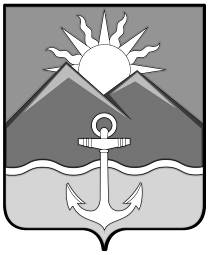 БЮЛЛЕТЕНЬмуниципальных правовых актовХасанского муниципального округаВыпуск № 2527 июля 2023 г.Официальное изданиепгт Славянка Хасанского района Приморского края2023ОглавлениеПОСТАНОВЛЕНИЕ администрации Хасанского муниципального округа №1119-па от 12.07.2023 г. «О внесении изменений в постановление администрации Хасанского муниципального района от 02.09.2022 № 583-па «Об утверждении  муниципальной программы «Развитие образования Хасанского муниципального округа» на 2023-2025 годы»	4РЕШЕНИЕ думы Хасанского муниципального округа №174 от 27.07.2023 г. «О Нормативном правовом акте «О порядке при-менения к муниципальным служащим органов местного самоуправления Хасанского муниципального округа дисциплинарных взысканий за коррупционные правонарушения»	42РЕШЕНИЕ думы Хасанского муниципального округа №175 от 27.07.2023 г. «О Нормативном правовом акте «О порядке поощ-рения муниципального служащего замещающего должность муниципальной службы в органах местного самоуправления Хасанского муниципального округа»	47РЕШЕНИЕ думы Хасанского муниципального округа №176 от 27.07.2023 г. «О Нормативном правовом акте «О порядке установления, выплаты и перерасчета ежемесячной доплаты к страховой пенсии лицам, замещавшим муниципальные должности на постоянной основе»	51РЕШЕНИЕ думы Хасанского муниципального округа №177 от 27.07.2023 г. «О Нормативном правовом акте «О проведении ат-тестации муниципальных служащих органов местного самоуправления Хасанского муниципального округа»	63РЕШЕНИЕ думы Хасанского муниципального округа №178 от 27.07.2023 г. «О Нормативном правовом акте «Кодекс этики и служебного поведения муниципальных служащих органов местного самоуправления Хасанского муниципального округа»	70Публикация  27.07.2023 года. Извещение о возможном предоставлении в аренду земельных участков, расположенных на территории Хасанского муниципального округа Приморского края	76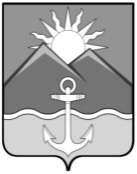 АДМИНИСТРАЦИЯ 
ХАСАНСКОГО МУНИЦИПАЛЬНОГО ОКРУГАПРИМОРСКОГО КРАЯ
ПОСТАНОВЛЕНИЕпгт Славянка12.07.2023                                                                                                                       № 1119-паО внесении изменений в постановление администрации Хасанского муниципального района от 02.09.2022 № 583-па «Об утверждении  муниципальной программы «Развитие образования Хасанского муниципального округа» на 2023-2025 годы»В соответствии с Федеральным законом от 06.10.2003 № 131-ФЗ «Об общих принципах организации местного самоуправления в Российской Федерации», Постановлением Администрации Приморского края от 16.12.2019 № 848-па «Об утверждении государственной программы Приморского края «Развитие образования Приморского края» на 2020-2027 годы, нормативным правовым актом Думы Хасанского муниципального округа Приморского края от 13.10.2022 № 2-НПА «Об утверждении Положения правопреемстве органов местного самоуправления вновь образованного муниципального образования Хасанский муниципальный округ Приморского края», постановлением администрации Хасанского муниципального района от 26.12.2022 № 1068-па «Об утверждении Порядка разработки, реализации и оценки эффективности муниципальных программ Хасанского муниципального округа», руководствуясь Уставом Хасанского муниципального округа, администрация Хасанского муниципального округа ПОСТАНОВЛЯЕТ: Внести в постановление администрации Хасанского муниципального района от 2 сентября 2022 года № 583-па «Об утверждении  муниципальной программы «Развитие образования Хасанского муниципального округа» на 2023-2025 годы» (в редакции постановления администрации Хасанского муниципального округа от 19.05.2023 № 696-па) (далее Постановление)  следующие изменения:1.1. В паспорте муниципальной программы «Развитие образования Хасанского муниципального округа» на 22023-2025 годы» (далее – муниципальная программа), утвержденной Постановлением: позицию «Объем бюджетных ассигнований муниципальной программы» изложить  в следующей редакции:«».1.2. Приложение № 3 к муниципальной программе, утвержденной Постановлением, изложить в новой редакции, согласно приложению № 1 к настоящему постановлению.	1.3. Приложение № 5 к муниципальной программе, утвержденной Постановлением, изложить в новой редакции, согласно приложению  № 2 к настоящему постановлению.1.4. Приложение № 6 к муниципальной программе, утвержденной Постановлением, изложить в новой редакции, согласно приложению  № 3 к настоящему постановлению.1.5. Приложение № 7 к муниципальной программе, утвержденной Постановлением, изложить в новой редакции, согласно приложению  № 4 к настоящему постановлению.	1.6. Приложение № 8 к муниципальной программе, утвержденной Постановлением, изложить в новой редакции, согласно приложению № 5   к настоящему постановлению.	1.7. Приложение № 9 к муниципальной программе, утвержденной Постановлением, изложить в новой редакции согласно приложению  № 6  к настоящему постановлению.	2. Опубликовать настоящее постановление в Бюллетене муниципальных правовых актов Хасанского муниципального округа и разместить на официальном сайте администрации Хасанского муниципального округа в информационно-телекоммуникационной сети «Интернет».3.  Настоящее постановление вступает в силу со дня его принятия.	4. Контроль за исполнением настоящего постановления возложить на заместителя главы администрации Хасанского муниципального округа  И.В. Старцеву.Глава Хасанскогомуниципального округа	                                                                                       И.В. Степанов  Приложение № 1 к постановлению администрации Хасанского муниципального округа от 12.07.2023  № 1119-па к муниципальной программе «Развитие образования Хасанского муниципального округа» на 2023-2025 годы, утвержденной постановлением администрации Хасанского муниципального районаот 02.09.2022 № 583-паПрогноз сводных показателей муниципальных заданий на оказание муниципальных услуг (выполнение работ) муниципальными  учреждениями в рамках муниципальной программы "Развитие образования Хасанского муниципального округа" на 2023-2025 годыПриложение № 2  к постановлению администрации Хасанского муниципального округа от 12.07.2023  № 1119-паПриложение №5  к муниципальной программе "Развитие образования Хасанского муниципального округа" на 2023-2025 годы, утвержденной постановлением администрации Хасанского муниципального района,   от 02.09.2022   № 583-па Перечень мероприятий  и объем финансирования муниципальной программы "Развитие образования Хасанского муниципального округа" на 2023-2025 годы"Приложение № 3к постановлению администрации Хасанского муниципального округаот 12.07.2023  № 1119-паПриложение №  6к муниципальной программе «Развитие  образования Хасанского муниципального округа» на 2023-2025 годы, утвержденной постановлением администрации Хасанского муниципального района от 02.09.2022 г.  № 583-паПАСПОРТПОДПРОГРАММЫ «РАЗВИТИЕ СИСТЕМЫ ДОШКОЛЬНОГО ОБРАЗОВАНИЯ ХАСАНСКОГО МУНИЦИПАЛЬНОГО ОКРУГА» МУНИЦИПАЛЬНОЙ ПРОГРАММЫ "РАЗВИТИЕ ОБРАЗОВАНИЯ ХАСАНСКОГО УНИЦИПАЛЬНОГО ОКРУГА" НА 2023 - 2025 ГОДЫПриложение № 4 к постановлению администрации Хасанского муниципального округа от 12.07.2023 № 1119-паПриложение №  7к муниципальной программе «Развитие  образования Хасанского муниципального округа» на 2023-2025 годы, утвержденной постановлением администрации Хасанского муниципального районаот 02.09.2022 г.  № 583-паПАСПОРТПОДПРОГРАММЫ «РАЗВИТИЕ СИСТЕМЫ ОБЩЕГО ОБРАЗОВАНИЯ ХАСАНСКОГО МУНИЦИПАЛЬНОГО ОКРУГА»  МУНИЦИПАЛЬНОЙ ПРОГРАММЫ "РАЗВИТИЕ ОБРАЗОВАНИЯ ХАСАНСКОГО МУНИЦИПАЛЬНОГО ОКРУГА" НА 2023 - 2025 ГОДЫПриложение № 5 к постановлению администрации Хасанского муниципального округа от 12.07.2023 № 1119-паПриложение №  8к муниципальной программе «Развитие  образования Хасанского муниципального округа» на 2023-2025 годы, утвержденной постановлением администрации Хасанского муниципального районаот 02.09.2022 г.  № 583-паПАСПОРТПОДПРОГРАММЫ «РАЗВИТИЕ СИСТЕМЫ ДОПОЛНИТЕЛЬНОГО ОБРАЗОВАНИЯ, ОТДЫХА, ОЗДОРОВЛЕНИЯ И ЗАНЯТОСТИ ДЕТЕЙ И ПОДРОСТКОВ ХАСАНСКОГО МУНИЦИПАЛЬНОГО ОКРУГА»МУНИЦИПАЛЬНОЙ ПРОГРАММЫ "РАЗВИТИЕ ОБРАЗОВАНИЯ ХАСАНСКОГО МУНИЦИПАЛЬНОГО ОКРУГА"НА 2023 - 2025 ГОДЫПриложение № 6 к постановлению администрации Хасанского муниципального округаот 12.07.2023 № 1119-паПриложение №  9к муниципальной программе «Развитие  образования Хасанского муниципального округа» на 2023-2025 годы, утвержденной постановлением администрации Хасанского муниципального района от 02.09.2022 г.  № 583-паПАСПОРТПОДПРОГРАММЫ «БЕЗОПАСНОСТЬ МУНИЦИПАЛЬНЫХ ОБРАЗОВАТЕЛЬНЫХ УЧРЕЖДЕНИЙ ХАСАНСКОГО МУНИЦИПАЛЬНОГО ОКРУГА»МУНИЦИПАЛЬНОЙ ПРОГРАММЫ "РАЗВИТИЕ ОБРАЗОВАНИЯ ХАСАНСКОГО МУНИЦИПАЛЬНОГО ОКРУГА"НА 2023 - 2025 ГОДЫПояснительная запискак проекту постановления  «О внесении изменений в постановление администрации Хасанского муниципального района от 02.09.2022 года № 583-па «Об утверждении Муниципальной программы «Развитие образования Хасанского муниципального округа» на 2023-2025 годы»Разработчик программы: Муниципальное казенное учреждение «Управление образования Хасанского муниципального округа» 	Изменения в муниципальную программу «Развитие образования Хасанского муниципального округа» на 2023-2025 годы» вносятся в соответствии с Порядком разработки, реализации и оценки эффективности муниципальных программ Хасанского муниципального района  утвержденного постановлением администрации Хасанского муниципального района от 26.12.2022 № 1068-па (в редакции постановления администрации Хасанского муниципального округа от 30.01.2023  № 71-па) в связи внесением изменений в  бюджет Хасанского муниципального округа на 2023 год и плановый период 2024-2025 годов (51-НПА от 25.05.2023).	Общая стоимость муниципальной программы увеличена на 14557,91 тыс. рублей, в том числе на  2023 год – 14557,91 тыс. рублей.Внесены изменения в части увеличения бюджетных ассигнований по программам:2023 годНормативным правовым актом от 25.05.2023 № 51-НПА за счет средств местного бюджета расходы увеличены в сумме 9 257 910,00 рублей и Справкой  об изменении сводной бюджетной росписи бюджета округа и лимитов бюджетных обязательств на 2023 год от 27.06.2023 № 49 доведены дополнительные бюджетные ассигнования на сумму 5 300 000,00 рублей от  по следующим направлениям: 0701 (1500000,00+587200,00+4680000,00+230000,00)=6997200,00–капитальный ремонт системы отопления МБДОУ «Колокольчик» пгт. Краскино (представление Прокуратуры Хасанского района №7-25-2023 от 14.04.2023 г.) в сумме 1500000,00 рублей; - на приобретение и монтаж 12 теневых навесов на сумму 4680000,00 рублей,- на проведение текущего ремонта  электрооборудования в МБДОУ «Колокольчик» пгт Краскино (учреждение закрыто по предписанию прокуратуры) 230000,00 рублей;–замена оконных блоков в МБДОУ «Рыбачок» пгт. Зарубино 587200,00 рублей. 0702: (7065110,00+390000,00-104200,00)= 73509100,00–капитальный ремонт МКОУ СОШ №1 с. Барабаш (филиал с. Занадворовка) под открытие дошкольной группы, а также замена оконных блоков в МКОУ СОШ №1 с. Барабаш 7065110,00 рублей;- на приобретение и монтаж теневых навесов МБОУ СОШ пгт Приморский 390000,00 рублей. - уменьшены расходы на коммунальные услуги с МБОУ СОШ №1 в сумме 104200,00 рублей (передача здания «вечерней школы» в МКУ «УО»).0703,0709: (75600,00- 153926,00)= -78326,00- увеличено на организацию отдыха, оздоровления и занятости обучающихся муниципальных общеобразовательных учреждений в сумме 75 600,00 рублей (дополнительно на трудоустройство 11 несовершеннолетних);- уменьшены расходы с коммунальных услуг 153926,00 рублей (на установку 2 рабочих мест  ГИС Региональное образование в МКУ «УО»). Мероприятия по безопасности: (138660,0+1442330,0-1550990,0)=30000,00- мероприятия по обеспечению требований пожарной безопасности в сумме     138660,00 рублей (МБДОУ «Лучик» пгт. Посьет разработка ПСД и  установку АПС) ;- мероприятия по обеспечению требований пожарной безопасности в сумме     1442330,00 рублей (МБОУ СОШ пгт Приморский разработка ПСД и  установку АПС) ;- сняты лимиты на установку ограждения в МБОУ ООШ с. Андреевка в сумме 1550990,00, в связи с выделением ну указанные цели средств субсидий из краевого бюджета.Отдельные мероприятия: 104200,00+153926,00=258126,00- передвинули лимиты на коммунальные услуги 104200,00;- передвинули лимиты  на установку 2 рабочих мест  ГИС Региональное образование 153926,00.В Приложении 3 Прогноза сводных показателей муниципальных заданий на оказание муниципальных услуг (выполнение работ) муниципальными учреждениями уточнены суммы с учетом увеличения стоимости программы.В Паспортах подпрограмм (приложения №№ 6,7,8,9) внесены изменения в части объема средств бюджета  Хасанского муниципального округа.Н.Г. Ярославцева 8(42331)46484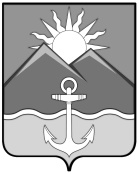 ДУМА ХАСАНСКОГО МУНИЦИПАЛЬНОГО ОКРУГАПРИМОРСКОГО КРАЯРЕШЕНИЕпгт Славянка27.07.2023                                                                                                                              № 174О Нормативном правовом акте «О порядке применения к муниципальным служащим органов местного самоуправления Хасанского муниципального округа дисциплинарных взысканий за коррупционные правонарушения» В соответствии с Федеральным законом от 06.10.2003  № 131-ФЗ «Об общих принципах организации местного самоуправления в Российской Федерации», Федеральным законом от 02.03.2007 № 25-ФЗ «О муниципальной службе в Российской Федерации», статьями 13 и 15 Федерального закона от 25 декабря 2008 года № 273-ФЗ «О противодействии коррупции» и статьей 18 Закона Приморского края от 04.06.2007 № 82-КЗ «О муниципальной службе в Приморском крае», руководствуясь Уставом Хасанского муниципального округа, Дума Хасанского муниципального округа Приморского краяРЕШИЛА:1. Принять Нормативный правовой акт «О порядке применения к муниципальным служащим органов местного самоуправления Хасанского муниципального округа дисциплинарных взысканий за коррупционные правонарушения». 2. Признать утратившим силу решения Думы Хасанского района Приморского края от 09.07.2020 № 165 «О Нормативном правовом акте Думы Хасанского муниципального района «О порядке применения к муниципальным служащим органов местного самоуправления Хасанского муниципального района дисциплинарных взысканий за коррупционные правонарушения».3. Направить Нормативный правовой акт «О порядке применения к муниципальным служащим органов местного самоуправления Хасанского муниципального округа дисциплинарных взысканий за коррупционные правонарушения» главе Хасанского муниципального округа для подписания и официального опубликования.	4. Настоящее решение вступает в силу со дня его принятия.Председатель Думы                                                                                                  Н.В. Карпова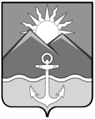 ДУМА ХАСАНСКОГО МУНИЦИПАЛЬНОГО ОКРУГАПРИМОРСКОГО КРАЯпгт СлавянкаНОРМАТИВНЫЙ ПРАВОВОЙ АКТ«О порядке применения к муниципальным служащим органов местного самоуправления Хасанского муниципального округа дисциплинарных взысканий за коррупционные правонарушения»Принят решением Думы Хасанского муниципального округа от 27.07.2023 № 1741. Общие положения 1.1. Настоящий Порядок применения к муниципальным служащим Хасанского муниципального округа (далее - муниципальные служащие) дисциплинарных взысканий за коррупционные правонарушения (далее - Порядок) разработан в соответствии со статьями 192-194 Трудового кодекса Российской Федерации, статьями 27 и 27.1 Федерального закона от 02.03.2007 № 25-ФЗ «О муниципальной службе в Российской Федерации», статьями 13 и 15 Федерального закона от 25.12.2008 № 273-ФЗ «О противодействии коррупции» и статьей 18 Закона Приморского края от 04.06.2007 № 82-КЗ «О муниципальной службе в Приморском крае». 1.2. Настоящий Порядок, в целях повышения ответственности муниципальных служащих за коррупционное правонарушение (несоблюдение ограничений и запретов, требований о предотвращении или урегулировании конфликта интересов и неисполнение обязанностей, установленных в целях противодействия коррупции), определяет виды дисциплинарных взысканий муниципальных служащих за коррупционные правонарушения и правила их применения. 2. Виды дисциплинарных взысканий за коррупционные правонарушения 2.1. За несоблюдение муниципальным служащим ограничений и запретов, требований о предотвращении или об урегулировании конфликта интересов и неисполнение обязанностей, установленных в целях противодействия коррупции Федеральным законом от 02.03.2007  № 25-ФЗ «О муниципальной службе в Российской Федерации», Федеральным законом от 25.12.2008 № 273-ФЗ «О противодействии коррупции», налагаются следующие взыскания: 1) замечание; 2) выговор; 3) увольнение с муниципальной службы по соответствующим основаниям. 2.2. Муниципальный служащий, допустивший коррупционное правонарушение, может быть временно (но не более чем на один месяц) до решения вопроса о его дисциплинарной ответственности отстранен представителем нанимателя (работодателем) от исполнения должностных обязанностей с сохранением денежного содержания. Отстранение муниципального служащего от исполнения должностных обязанностей производится соответственно распоряжением (приказом) представителя нанимателя (работодателя). 2.3. Основаниями для расторжения трудового договора с муниципальным служащим являются следующие коррупционные правонарушения: 1) несоблюдение ограничений, связанных с муниципальной службой (статья 13 Федерального закона от 02.03.2007 № 25-ФЗ «О муниципальной службе в Российской Федерации»); 2) несоблюдение запретов, связанных с муниципальной службой (статья 14 Федерального закона от 02.03.2007 № 25-ФЗ «О муниципальной службе в Российской Федерации»); 3) непринятие муниципальным служащим, являющимся стороной конфликта интересов, мер по предотвращению или урегулированию конфликта интересов (часть 2.3 статьи 14.1 Федерального закона от 02.03.2007 № 25-ФЗ «О муниципальной службе в Российской Федерации»); 4) непринятие муниципальным служащим, являющимся представителем нанимателя, которому стало известно о возникновении у подчиненного ему муниципального служащего личной заинтересованности, которая приводит или может привести к конфликту интересов, мер по предотвращению или урегулированию конфликта интересов (часть 3.1 статьи 14.1 Федерального закона от 02.03.2007 № 25-ФЗ «О муниципальной службе в Российской Федерации»); 5) непредставление муниципальным служащим сведений о своих доходах, расходах, об имуществе и обязательствах имущественного характера, а также о доходах, расходах, об имуществе и обязательствах имущественного характера своих супруги (супруга) и несовершеннолетних детей в случае, если представление таких сведений обязательно, либо представление заведомо недостоверных или неполных сведений (часть 5 статьи 15 Федерального закона 02.03.2007 № 25-ФЗ «О муниципальной службе в Российской Федерации»). 2.4. В случаях совершения правонарушений, установленных статьями 14.1 и 15 Федерального закона от 02.03.2007 № 25-ФЗ «О муниципальной службе в Российской Федерации», муниципальный служащий подлежит увольнению с муниципальной службы в связи с утратой доверия. Сведения о применении к муниципальному служащему взыскания в виде увольнения в связи с утратой доверия включаются уполномоченным должностным лицом, ответственным за включение сведений о применении к муниципальному служащему взыскания в виде увольнения в связи с утратой доверия в реестр, а также для исключения из реестра лиц, уволенных в связи с утратой доверия, предусмотренный статьей 15 Федерального закона от 25.12.2008 № 273-ФЗ «О противодействии коррупции». 3. Порядок и сроки применения дисциплинарного взыскания за коррупционное правонарушение 3.1. Порядок применения и снятия дисциплинарных взысканий за коррупционные правонарушения определяется трудовым законодательством. 3.2. Взыскания, предусмотренные пунктом 2.1 настоящего Порядка, применяются представителем нанимателя (работодателем) на основании: 1) доклада о результатах проверки, проведенной кадровой службой муниципального органа (специалиста, ответственного за ведение кадровой работы); 2) рекомендации комиссии по соблюдению требований к служебному поведению муниципальных служащих и урегулированию конфликта интересов в случае, если доклад о результатах проверки направлялся в комиссию; 3) объяснений муниципального служащего; 4) доклада кадровой службы (специалиста, ответственного за ведение кадровой работы) о совершении коррупционного правонарушения, в котором излагаются фактические обстоятельства его совершения, и письменного объяснения муниципального служащего только с его согласия и при условии признания им факта совершения коррупционного правонарушения (за исключением применения взыскания в виде увольнения в связи с утратой доверия); 5) иных материалов в соответствии с действующим законодательством. 3.3. До применения к муниципальному служащему дисциплинарного взыскания за коррупционное правонарушение представитель нанимателя (работодатель) должен затребовать от муниципального служащего письменное объяснение. Если по истечении двух рабочих дней указанное объяснение муниципальным служащим не представлено, то составляется соответствующий акт. Акт о непредставлении муниципальным служащим письменного объяснения составляется в течение рабочего дня, следующего за последним днем срока, установленного для представления письменного объяснения. Непредставление муниципальным служащим объяснений не является препятствием для применения дисциплинарного взыскания за коррупционное правонарушение. 3.4. При применении дисциплинарного взыскания за коррупционное правонарушение учитывается характер совершенного муниципальным служащим коррупционного правонарушения, его тяжесть, обстоятельства, при которых оно совершено, соблюдение муниципальным служащим других ограничений и запретов, требований о предотвращении или об урегулировании конфликта интересов и исполнение им обязанностей, установленных в целях противодействия коррупции, а также предшествующие результаты исполнения им своих должностных обязанностей. 3.5. Право выбора конкретной меры дисциплинарного взыскания за коррупционное правонарушение или взысканий, предусмотренных статьями 14.1 и 15 Федерального закона от 02.03.2007 № 25-ФЗ «О муниципальной службе в Российской Федерации», принятие решения о неприменении мер дисциплинарного воздействия принадлежит представителю нанимателя (работодателю), решение оформляется распоряжением (приказом) (далее - распорядительный акт). 3.6. В случае, если представителем нанимателя (работодателем) принято решение о направлении доклада о результатах проверки в комиссию по соблюдению требований к служебному поведению муниципальных служащих и урегулированию конфликта интересов (далее - Комиссия), Комиссия рассматривает материалы и принимает решение в порядке и сроки, предусмотренные Положением о комиссиях по соблюдению требований к служебному поведению и урегулированию конфликта интересов. 3.7. Дисциплинарное взыскание за коррупционное правонарушение применяется не позднее шести месяцев со дня поступления информации о совершении муниципальным служащим коррупционного правонарушения, не считая периодов временной нетрудоспособности муниципального служащего, нахождения его в отпуске, и не позднее трех лет со дня совершения им коррупционного правонарушения. В указанные сроки не включается время производства по уголовному делу. 3.8. За каждое коррупционное правонарушение может быть применено только одно дисциплинарное взыскание. 3.9. В распорядительном акте представителя нанимателя (работодателя) о применении дисциплинарного взыскания к муниципальному служащему в случае совершения им коррупционного правонарушения в качестве основания применения взыскания указывается часть 1 или 2 статьи 27.1 Федерального закона от 2 марта 2007 года № 25-ФЗ «О муниципальной службе в Российской Федерации». Распорядительный акт должен содержать указание на коррупционное правонарушение и нормативные правовые акты, которые им нарушены, с указанием мотивов, объявлен муниципальному служащему под роспись в течение трех рабочих дней со дня его издания, не считая времени отсутствия муниципального служащего на работе. Если муниципальный служащий отказывается ознакомиться с указанным распоряжением под роспись, то составляется соответствующий акт. Копия распорядительного акта о наложении на муниципального служащего дисциплинарного взыскания за несоблюдение ограничений и запретов, неисполнение обязанностей, установленных законодательством Российской Федерации о противодействии коррупции. 3.10. Муниципальный служащий вправе обжаловать дисциплинарное взыскание за коррупционное правонарушение в порядке, предусмотренном Трудовым кодексом Российской Федерации, или в судебном порядке. 3.11. В период действия неснятого дисциплинарного взыскания за коррупционное правонарушение, проведения служебной проверки или возбуждения уголовного дела не допускается применение поощрений муниципального служащего (награждение, премирование и прочее). 4. Порядок снятия дисциплинарного взыскания за коррупционное правонарушение 4.1. Если в течение одного года со дня применения дисциплинарного взыскания за коррупционное правонарушение муниципальный служащий не был подвергнут новому дисциплинарному взысканию, он считается не имеющим дисциплинарного взыскания. 4.2. Представитель нанимателя (работодатель) до истечения года со дня применения дисциплинарного взыскания за коррупционное правонарушение имеет право снять его с муниципального служащего по собственной инициативе, просьбе самого муниципального служащего, ходатайству его непосредственного руководителя. 4.3. О досрочном снятии с муниципального служащего дисциплинарного взыскания за коррупционное правонарушение издается распорядительный акт представителя нанимателя (работодателя). Муниципальный служащий, с которого досрочно снято дисциплинарное взыскание за коррупционное правонарушение, считается не имеющим дисциплинарного взыскания.  5. Порядок вступления в силунастоящего Нормативного правового актаНастоящий Нормативный правовой акт вступает в силу со дня его официального опубликования.6. Признание утратившим силу нормативного правового актаСо дня вступления в силу настоящего Нормативного правового акта признать утратившим силу Нормативный правовой акт Думы Хасанского муниципального района от 10.07.2020 № 47-НПА «О порядке применения к муниципальным служащим органов местного самоуправления Хасанского муниципального района дисциплинарных взысканий за коррупционные правонарушения».Глава Хасанскогомуниципального округа                                                                                        И.В. Степанов	пгт Славянка27.07.2023 года№ 60-НПАДУМА ХАСАНСКОГО МУНИЦИПАЛЬНОГО ОКРУГАПРИМОРСКОГО КРАЯРЕШЕНИЕпгт Славянка27.07.2023                                                                                                                               № 175О Нормативном правовом акте «О порядке поощрения муниципального служащего замещающего должность муниципальной службы в органах местного самоуправления Хасанского муниципального округа»В соответствии с Федеральным законом от 06.10.2003 № 131-ФЗ «Об общих принципах организации местного самоуправления в Российской Федерации», Федеральным законом от 02.03.2007 № 25-ФЗ «О муниципальной службе в Российской Федерации», на основании Устава Хасанского муниципального округа, Дума Хасанского муниципального округа Приморского краяРЕШИЛА:1. Принять Нормативный правовой акт «О порядке поощрения муниципального служащего замещающего должность муниципальной службы в органах местного самоуправления Хасанского муниципального округа».2. Признать утратившим силу решение Думы Хасанского района Приморского края от 24.02.2010 № 190 «О Нормативном правовом акте Думы Хасанского муниципального района «О порядке поощрения муниципального служащего, замещающего должность муниципальной службы в органах местного самоуправления Хасанского муниципального района».3. Направить Нормативный правовой акт «О порядке поощрения муниципального служащего замещающего должность муниципальной службы в органах местного самоуправления Хасанского муниципального округа» главе Хасанского муниципального округа для подписания и официального опубликования.4. Настоящее решение вступает в силу со дня его принятия.Председатель Думы                                                                                                  Н.В. КарповаДУМА ХАСАНСКОГО МУНИЦИПАЛЬНОГО ОКРУГАПРИМОРСКОГО КРАЯпгт СлавянкаНОРМАТИВНЫЙ ПРАВОВОЙ АКТ«О порядке поощрения муниципального служащего замещающего должность муниципальной службы в органах местного самоуправления Хасанскогомуниципального округа»Принят решением Думы Хасанского муниципального округа от 27.07.2023 № 1751. Общие положенияНастоящий Нормативный правовой акт разработан в соответствии с Федеральным законом от 02.03.2007 № 25-ФЗ «О муниципальной службе в Российской Федерации», Законом Приморского края от 04.06.2007 № 82-КЗ «О муниципальной службе в Приморском крае», Уставом Хасанского муниципального округа и определяет виды и порядок применения поощрения муниципального служащего, замещающего должность муниципальной службы в органах местного самоуправления Хасанского муниципального округа (далее - муниципальный служащий), а также регулирует отношения, связанные с выплатой муниципальному служащему единовременного поощрения.2. Виды поощрения муниципального служащегоЗа безупречную и эффективную муниципальную службу и (или) в связи с празднованием юбилейных дат со дня рождения (50, 55, 60, 65-летие), к праздничным дням, и (или) профессиональным праздничным датам к муниципальному служащему могут применяться следующие виды поощрения:1) объявление благодарности;2) выплата единовременного поощрения в связи с выходом на государственную пенсию за выслугу лет;3) объявление благодарности с вручением единовременного денежного поощрения;4) вручение единовременного денежного поощрения;5) награждение благодарностью, Почетной грамотой органа местного самоуправления;6) награждение ценным подарком;7) представление к награждению благодарностью, Почетной грамотой органа государственной власти или государственного органа Приморского края;9) представление к награждению орденами и медалями Российской Федерации.3. Порядок применения поощрения муниципального служащего3.1. Решение о поощрении муниципального служащего в соответствии с подпунктами 1 - 6 раздела 2 настоящего Нормативного правового акта принимается представителем нанимателя (работодателем) и оформляется правовым актом соответствующего органа местного самоуправления Хасанского муниципального округа.3.2. Выплата муниципальному служащему единовременного денежного поощрения, предусмотренного подпунктами 3, 4 раздела 2 настоящего Нормативного правового акта, производится в порядке, установленном разделом 4 настоящего Нормативного правового акта, в размерах, определенных представителем нанимателя (работодателем) в пределах фонда оплаты труда муниципальных служащих органа местного самоуправления Хасанского муниципального округа.3.3. Выплата единовременного денежного поощрения в связи с выходом на государственную пенсию за выслугу лет производится при стаже муниципальной службы не менее 15 лет в размере трехкратного денежного содержания муниципального служащего.3.4. Порядок награждения муниципального служащего благодарностью, почетной грамотой Думы Хасанского муниципального округа устанавливается решением Думы Хасанского муниципального округа.Порядок награждения муниципального служащего благодарностью, почетной грамотой главы Хасанского муниципального округа, администрации Хасанского муниципального округа устанавливается постановлением администрации Хасанского муниципального округа.3.5. Допускается одновременное применение нескольких видов поощрения муниципального служащего.3.6. Представление к награждению государственными наградами является высшей формой поощрения муниципального служащего и осуществляется в порядке, установленном федеральным законодательством.3.7. Представление к награждению государственными наградами Приморского края осуществляется в порядке, установленном краевым законодательством.3.8. Объявление благодарности с вручением единовременного денежного поощрения, награждение почетной грамотой органа местного самоуправления Хасанского муниципального округа, благодарностью органа местного самоуправления Хасанского муниципального округа с выплатой единовременного денежного поощрения или с вручением ценного подарка производится представителем нанимателя (работодателем) либо по его поручению уполномоченным лицом в торжественной обстановке.3.9. Не допускается применение поощрения к муниципальному служащему при наличии дисциплинарного взыскания.3.10. Копия решения о поощрении приобщается к личному делу муниципального служащего, соответствующая запись о поощрении вносится в трудовую книжку муниципального служащего.4. Размер и порядок выплаты поощрения4.1. Выплата единовременного денежного поощрения муниципального служащего производится в пределах фонда оплаты труда в сроки, установленные для выплаты заработной платы в органах местного самоуправления Хасанского муниципального округа, после принятия правового акта о его выплате.Выплата единовременного денежного поощрения к празднованию юбилейных дат со дня рождения (50, 55, 60, 65-летие), к праздничным дням, и (или) профессиональным праздничным датам осуществляется в порядке, установленном настоящим нормативным правовым актом.Размер разового единовременного денежного поощрения, предусмотренного подпунктами 3, 4 раздела 2 настоящего Нормативного правового акта, не может превышать двух должностных окладов муниципального служащего. Единовременные денежные поощрения муниципального служащего не могут превышать пяти должностных окладов в год. 4.2. Единовременное денежное поощрение исчисляется в должностных окладах муниципального служащего на момент принятия решения о выплате единовременного поощрения4.3. Стоимость ценного подарка не может превышать 3000 (трёх тысяч) рублей.4.4. Единовременное поощрение в связи с выходом на государственную пенсию за выслугу лет исчисляется из расчета среднемесячного денежного содержания муниципального служащего и выплачивается однократно.5. Вступление в силу настоящего нормативного правового актаНастоящий Нормативный правовой акт вступает силу со дня его официального опубликования.6. Признание утратившим силу нормативного правового актаСо дня вступления в силу настоящего Нормативного правового акта признать утратившим силу Нормативный правовой акт Думы Хасанского муниципального района от 26.02.2010 № 60-НПА «О порядке поощрения муниципального служащего, замещающего должность муниципальной службы в органах местного самоуправления Хасанского муниципального района».Глава Хасанскогомуниципального округа 	                                                                                       И.В. Степановпгт Славянка27.07.2023 года№ 61-НПА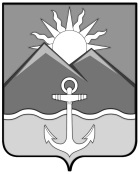 ДУМА ХАСАНСКОГО МУНИЦИПАЛЬНОГО ОКРУГАПРИМОРСКОГО КРАЯРЕШЕНИЕпгт Славянка27.07.2023                                                                                                                               № 176О Нормативном правовом акте «О порядке установления, выплаты и перерасчета ежемесячной доплаты к страховой пенсии лицам, замещавшим муниципальные должности на постоянной основе»	Руководствуясь Уставом Хасанского муниципального округа, Дума Хасанского муниципального округа Приморского краяРЕШИЛА:1. Принять Нормативный правовой акт «О порядке установления, выплаты и перерасчета ежемесячной доплаты к страховой пенсии лицам, замещавшим муниципальные должности на постоянной основе».2. Признать утратившими силу следующие решения Думы Хасанского района Приморского края:от 26.05.2010 № 222 «О Нормативном правовом акте Думы Хасанского муниципального района «О порядке установления, выплаты и перерасчета ежемесячной доплаты к страховой пенсии главе Хасанского муниципального района, депутатам Думы Хасанского муниципального района, осуществлявшим свои полномочия на постоянной основе»;от 29.09.2010 № 248  «О внесении изменения в Нормативный правовой акт «О порядке установления, выплаты и перерасчета ежемесячной доплаты к трудовой пенсии главе Хасанского муниципального района, депутатам Думы Хасанского муниципального района, осуществляющим свои полномочия на постоянной основе»; от 26.11.2015 № 255 «О внесении изменений в Нормативный правовой акт «О порядке установления, выплаты и перерасчета ежемесячной доплаты к трудовой пенсии главе Хасанского муниципального района, депутатам Думы Хасанского муниципального района, осуществляющим свои полномочия на постоянной основе»;от 24.11.2016 № 372 «О внесении изменений в Нормативный правовой акт «О порядке установления, выплаты и перерасчета ежемесячной доплаты к страховой пенсии главе Хасанского муниципального района, депутатам Думы Хасанского муниципального района, осуществлявшим свои полномочия на постоянной основе»;от 17.09.2020 № 192 «О внесении изменений в Нормативный правовой акт «О порядке установления, выплаты перерасчета ежемесячной доплаты к страховой пенсии главе Хасанского муниципального района, депутатам Думы Хасанского муниципального района, осуществлявшим свои полномочия на постоянной основе».3. Направить Нормативный правовой акт «О порядке установления, выплаты и перерасчета ежемесячной доплаты к страховой пенсии лицам, замещавшим муниципальные должности на постоянной основе» главе Хасанского муниципального округа для подписания и официального опубликования.	4. Настоящее решение вступает в силу со дня его принятия.Председатель Думы                                                                                                  Н.В. Карпова 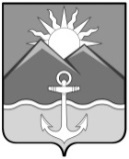 ДУМА ХАСАНСКОГО МУНИЦИПАЛЬНОГО ОКРУГАПРИМОРСКОГО КРАЯпгт СлавянкаНОРМАТИВНЫЙ ПРАВОВОЙ АКТО порядке установления, выплаты и перерасчета ежемесячной доплаты к страховой пенсии лицам, замещавшим муниципальные должности на постоянной основеПринят решением Думы Хасанского муниципального округа от 27.07.2023 № 176Настоящий нормативный правовой акт разработан в соответствии с Законом Приморского края от 14.07.2008 № 288-КЗ «О сроке полномочий и гарантиях осуществления полномочий депутата, члена выборного органа местного самоуправления, выборного должностного лица местного самоуправления в Приморском крае», постановлением Губернатора  Приморского края от 04.02.2009 года № 8-пг «Об утверждении порядка установления, выплаты и перерасчета ежемесячной доплаты к страховой пенсии лицам, замещавшим государственные должности», Уставом Хасанского муниципального округа и определяет процедуру установления, выплаты и перерасчета ежемесячной доплаты к страховой пенсии лицам, замещавшим муниципальные должности на постоянной основе.1. Общие положения1.1. Лицу, замещавшему муниципальную должность на постоянной основе  (далее - лица, замещавшие муниципальные должности), имеют право на ежемесячную доплату к страховой пенсии по старости (инвалидности), назначенной в соответствии с Федеральным законом от 28.12.2013 № 400-ФЗ «О страховых пенсиях» (далее – ежемесячная доплата к страховой пенсии), если им осуществлялись полномочия на постоянной основе не менее одного года перед увольнением.В случае если лицу, замещавшему муниципальную должность на постоянной основе, назначены в соответствии с действующим законодательством две пенсии, то при определении размера ежемесячной доплаты к страховой пенсии учитывается сумма этих двух пенсий.Лицу, получающему страховую пенсию в соответствии с другими законодательными актами Российской Федерации, доплата к пенсии может быть установлена после перехода на пенсию, указанную в настоящем пункте нормативного правового акта.1.2. Лицо, замещавшее муниципальную должность на постоянной основе, имеет право на ежемесячную доплату к страховой пенсии с даты назначения страховой пенсии либо досрочно оформленной в установленном законодательством порядке.Лицу, замещавшему муниципальную должность на постоянной основе в органах местного самоуправления поселений, входящих в состав муниципального образования и получающему доплату к страховой пенсии за выслугу лет, выплата доплаты к пенсии за выслугу лет, осуществляется на условиях и в размере, установленном органом местного самоуправления соответствующего поселения, входящего в состав муниципального образования, и подлежит перерасчету в связи с повышением страховой пенсии.Лицо, замещавшее муниципальную должность на постоянной основе в органе местного самоуправления поселения, входящего в состав муниципального образования  (далее – орган местного самоуправления поселения) и прекратившее исполнение полномочий в связи с его ликвидацией (реорганизацией) вправе обратиться за назначением выплаты надбавки к страховой пенсии за выслугу лет в администрацию Хасанского муниципального округа, являющийся правопреемником ликвидированного (реорганизованного) органа местного самоуправления поселения при условии соблюдения требований, установленных настоящим нормативным правовым актом в течении одного календарного года со дня увольнения.1.3. Выплата ежемесячной доплаты к страховой пенсии лицу, замещавшему муниципальную должность на постоянной основе, осуществляется за счет средств бюджета Хасанского муниципального округа.2. Условия установления ежемесячнойдоплаты к страховой пенсии2.1. Ежемесячная доплата к страховой пенсии устанавливается только в отношении лиц, замещавших муниципальную должность на постоянной основе и в этот период достигших пенсионного возраста или потерявших трудоспособность, и не осуществляется в случае прекращения полномочий указанных лиц по основаниям, предусмотренным абзацем седьмым части 16 статьи 35, пунктами 2(1), 3, 6 - 9 части 6, частью 6(1) статьи 36, частью 7(1), пунктами 5 - 8 части 10, частью 10(1) статьи 40, частями 1 и 2 статьи 73 Федерального закона от 06.10.2003 № 131-ФЗ «Об общих принципах организации местного самоуправления в Российской Федерации».2.2. Ежемесячная доплата к страховой пенсии не устанавливается лицу, замещавшему муниципальную должность на постоянной основе, которому назначена пенсия за выслугу лет или пожизненное ежемесячное материальное обеспечение в соответствии с законодательством Российской Федерации, Приморского края, правовыми актами органа местного самоуправления Хасанского муниципального округа, либо имеющему другой источник дохода кроме страховой пенсии.2.3. Размер ежемесячной доплаты по выбору лица, замещавшего муниципальную должность на постоянной основе, исчисляется из денежного вознаграждения на день достижения им возраста, дающего право на страховую пенсию, или на день прекращения им полномочий.Максимальный размер ежемесячной доплаты к страховой пенсии лицу, замещавшему муниципальную должность на постоянной основе, не может превышать максимальный размер ежемесячной доплаты к страховой пенсии лица, замещавшего государственную должность Приморского края на постоянной основе.3. Порядок установления и выплаты ежемесячной доплаты3.1. Установление ежемесячной доплаты к страховой пенсии лицу, замещавшему муниципальную должность на постоянной основе, осуществляется по его заявлению и оформляется распоряжением главы Хасанского муниципального округа в соответствии с решением Комиссии по установлению пенсии за выслугу лет лицам, замещавшим должности муниципальной службы и доплаты к страховой пенсии лицам, замещавшим муниципальные должности на постоянной основе (далее по тексту - Комиссия).3.2. Ежемесячная доплата к страховой пенсии устанавливается на основании следующих документов:заявление об установлении ежемесячной доплаты к страховой пенсии (приложение 1);копия паспорта;справка органа, осуществляющего пенсионное обеспечение, о дате назначения (досрочно оформленной) страховой пенсии по старости (инвалидности) и ее размере с указанием фиксированной выплаты к страховой пенсии по старости (инвалидности) и повышений фиксированной выплаты к страховой пенсии по старости (инвалидности), перечисленных в абзаце втором пункта 3.8 раздела 3 настоящего Нормативного правового акта, датированная месяцем подачи заявления, но не ранее даты возникновения права на ежемесячную доплату к страховой пенсии;справка о размере ежемесячного денежного вознаграждения (приложение 2);заверенные копии трудовой книжки и (или) сведений о трудовой деятельности, трудовом стаже и других документов, подтверждающих факты избрания на указанную должность и сложения полномочий;сведения о лицевом счете получателя, открытом в кредитной организации, на который будет перечисляться ежемесячная доплата к страховой пенсии, с указанием платежных документов, с указанием платежных реквизитов кредитной организации;копия документа, подтверждающего регистрацию в системе индивидуального (персонифицированного) учета;копия документа о прекращении полномочий лица, замещавшего муниципальную должность на постоянной основе.Указанные документы представляются в кадровую службу администрации Хасанского муниципального округа для регистрации в отдельной книге. Заявление об установлении доплаты к страховой пенсии регистрируется в день его подачи (получения по почте).3.3. В семидневный срок со дня получения всех необходимых документов кадровой службой администрации Хасанского муниципального округа осуществляется их проверка, определяется срок полномочий по муниципальной должности, за который полагается назначение ежемесячной доплаты. После проверки кадровая служба администрации округа представляет документы на рассмотрение Комиссии.3.4. Комиссия в пятнадцатидневный срок рассматривает представленные документы и принимает решение об установлении ежемесячной доплаты к страховой пенсии и ее размере или об отказе в установлении ежемесячной доплаты к страховой пенсии лицу, замещавшему муниципальную должность. Свое решение Комиссия передает главе Хасанского муниципального округа (приложение 3).3.5. Глава Хасанского муниципального округа в семидневный срок со дня получения решения Комиссии подписывает распоряжение об установлении ежемесячной доплаты к страховой пенсии лицу, замещавшему муниципальную должность и извещает об этом заявителя.В случае принятия решения об отказе в установлении доплаты к страховой пенсии глава Хасанского муниципального округа в семидневный срок со дня получения решения Комиссии извещает об этом заявителя.3.6. Решение о назначении ежемесячной доплаты к пенсии лицу, замещавшему муниципальную должность на постоянной основе, вместе с заявлением об установлении ежемесячной доплаты к страховой пенсии и прилагаемыми к нему документами брошюруется в дело, которое хранится в администрации Хасанского муниципального округа.3.7. Организация выплаты ежемесячной доплаты к страховой пенсии лицу, замещавшему муниципальную должность на постоянной основе, осуществляется администрацией Хасанского муниципального округа путем ее перечисления на счет кредитной организации, который указан в заявлении лица.3.8. Ежемесячная доплата к страховой пенсии лицу, замещавшему муниципальную должность на постоянной основе, от одного года до трех лет, устанавливается в размере 55 процентов, свыше трех лет - 75 процентов ежемесячного денежного вознаграждения по соответствующей муниципальной должности с учетом районного коэффициента и процентной надбавки к заработной плате за работу в местностях с особыми климатическими условиями, установленных законодательством Российской Федерации, за вычетом сумм фиксированной выплаты к установленной им страховой пенсии по старости (инвалидности) и повышений фиксированной выплаты к пенсии по старости (инвалидности).При определении размера ежемесячной доплаты к страховой пенсии не учитываются суммы повышений фиксированной выплаты к страховой пенсии, приходящиеся на нетрудоспособных членов семьи, в связи с достижением возраста 80 лет или наличием инвалидности I группы, а также суммы повышений фиксированной выплаты при назначении страховой пенсии по старости (в том числе досрочно) позднее возникновения права на нее, при восстановлении выплаты или назначении ее вновь после отказа от получения назначенной страховой пенсии по старости (в том числе досрочно).3.9. Выплата доплаты к страховой пенсии лицу, замещавшему муниципальную должность на постоянной основе, производится начиная с месяца, следующего за месяцем, в котором подано заявление.3.10. Информация о выплате ежемесячной доплаты к страховой пенсии размещается в Единой государственной информационной системе социального обеспечения.Размещение и получение указанной информации в Единой государственной информационной системе социального обеспечения осуществляется в соответствии с Федеральным законом от 17.07.1999 № 178-ФЗ «О государственной социальной помощи».4. Приостановление, возобновление и прекращениевыплаты ежемесячной доплаты4.1. Выплата ежемесячной доплаты к страховой пенсии лицу, замещавшему муниципальную должность на постоянной основе, приостанавливается при замещении государственной должности Российской Федерации, государственной должности субъекта Российской Федерации, должности государственной гражданской службы субъекта Российской Федерации, выборной муниципальной должности и должности муниципальной службы. Лицо, назначенное на указанные должности, обязано в пятидневный срок сообщить об этом в письменной форме главе Хасанского муниципального округа.4.2. Выплата ежемесячной доплаты к страховой пенсии возобновляется по заявлению лица, замещавшего муниципальную должность на постоянной основе (приложение N 3), с приложением копии решения об освобождении от соответствующей должности. Возобновление выплаты ежемесячной доплаты к страховой пенсии производится в порядке, аналогичном порядку назначения ежемесячной доплаты к пенсии.4.3. Ежемесячная доплата к страховой пенсии лицу, замещавшему муниципальную должность на постоянной основе, прекращается в случаях:- установления пенсии за выслугу лет или ежемесячного пожизненного содержания, дополнительного пожизненного ежемесячного материального обеспечения, доплаты к страховой пенсии;- смерти.4.4. Лицо, замещавшее муниципальную должность на постоянной основе и получающее ежемесячную доплату к страховой пенсии, обязано в письменной форме сообщить главе Хасанского муниципального округа об обстоятельствах, с возникновением которых выплата ежемесячной доплаты к страховой пенсии должна быть приостановлена или прекращена (за исключением абзаца 3 пункта 4.3 настоящего нормативного правового акта).4.5. Глава Хасанского муниципального округа в пятидневный срок со дня регистрации уведомления об обстоятельствах, с возникновением которых выплата ежемесячной доплаты к страховой пенсии должна быть приостановлена или прекращена, принимает решение о приостановлении выплаты доплаты к страховой пенсии.4.6. Приостановление или прекращение выплаты ежемесячной доплаты к страховой пенсии лицу, замещавшему муниципальную должность на постоянной основе, осуществляется с первого числа месяца, следующего за месяцем, в котором возникли обстоятельства, указанные соответственно в пунктах 4.1 и 4.3 настоящего нормативного правового акта. В случае смерти лица, получавшего доплату к страховой пенсии, ее выплата прекращается со дня, следующего за днем смерти этого лица. Суммы доплаты к пенсии, не полученные лицом в связи со смертью, выплачиваются наследникам на общих основаниях в соответствии с действующим законодательством.5. Перерасчет ежемесячной доплаты к страховой пенсии5.1. Перерасчет размера доплаты к страховой пенсии лицу, замещавшему муниципальную должность на постоянной основе, осуществляется при изменении страховой пенсии или денежного вознаграждения по соответствующей муниципальной должности.5.2. Перерасчет ежемесячной доплаты к страховой пенсии лицу, замещавшему муниципальную должность на постоянной основе, оформляется распоряжением главы Хасанского муниципального округа.5.3. Перерасчет доплаты производится со дня повышения размера денежного вознаграждения лицу, замещавшему муниципальную должность на постоянной основе, или изменения размера страховой пенсии. Размер ежемесячной доплаты к пенсии пересчитывается с соблюдением норм настоящего Нормативного правового акта.5.4. Распоряжение главы Хасанского муниципального округа о перерасчете ежемесячной доплаты к страховой пенсии лицу, замещавшему муниципальную должность на постоянной основе, в течение трех дней со дня подписания направляется лицу, получающему ежемесячную доплату к страховой пенсии.6. Ответственность за достоверность сведений,предоставляемых для установления и выплатыдоплаты к страховой пенсии6.1. Получатели ежемесячной доплаты к страховой пенсии и соответствующий орган местного самоуправления Хасанского муниципального округа несет ответственность за достоверность сведений, содержащихся в документах, представляемых ими для установления и выплаты доплаты к страховой пенсии.6.2. В случае если лицо не сообщило или несвоевременно сообщило главе Хасанского муниципального округа об обстоятельствах, при наступлении которых в соответствии с настоящим Нормативным правовым актом выплата ежемесячной доплаты к страховой пенсии прекращается или приостанавливается, то излишне выплаченные лицу суммы ежемесячной доплаты к страховой пенсии возмещаются этим лицом добровольно, а в случае отказа в возмещении взыскиваются в судебном порядке.7. Порядок вступления в силуНастоящий нормативный правовой акт вступает в силу со дня его официального опубликования и распространяет свое действие на правоотношения, возникшие с 1 января 2023 года.8. Признание утратившими силу нормативных правовых актовСо дня вступления в силу настоящего Нормативного правового акта признать утратившими силу следующие Нормативные правовые акты Думы Хасанского муниципального района:от 02.07.2010 № 71-НПА «О порядке установления, выплаты и перерасчета ежемесячной доплаты к страховой пенсии главе Хасанского муниципального района, депутатам Думы Хасанского муниципального района, осуществлявшим свои полномочия на постоянной основе»; от  04.10.2010 № 74-НПА «О внесении изменения в нормативный правовой акт "О порядке установления, выплаты и перерасчета ежемесячной доплаты к трудовой пенсии главе Хасанского муниципального района, депутатам Думы Хасанского муниципального района, осуществляющим свои полномочия на постоянной основе»; от 01.12.2015 № 79-НПА «О внесении изменений в нормативный правовой акт «О порядке установления, выплаты и перерасчета ежемесячной доплаты к трудовой пенсии главе Хасанского муниципального района, депутатам Думы Хасанского муниципального района, осуществляющим свои полномочия на постоянной основе»;от 24.11.2016 № 121-НПА «О внесении изменений в Нормативный правовой акт "О порядке установления, выплаты и перерасчета ежемесячной доплаты к страховой пенсии главе Хасанского муниципального района, депутатам Думы Хасанского муниципального района, осуществлявшим свои полномочия на постоянной основе»;от 18.09.2020 № 55-НПА «О внесении изменений в Нормативный правовой акт "О порядке установления, выплаты перерасчета ежемесячной доплаты к страховой пенсии главе Хасанского муниципального района, депутатам Думы Хасанского муниципального района, осуществлявшим свои полномочия на постоянной основе».Глава Хасанского муниципального округа  	                                                                                         И.В. Степановпгт Славянка27.07.2023 года№ 62 – НПА Приложение 1к нормативному правовому актуот 27.07.2023 № 62-НПА                                     Главе Хасанского муниципального округа                                     ______________________________________                                                   (фамилия, имя, отчество)                                     от ___________________________________                                                             (фамилия, имя, отчество)                                     ______________________________________                                          (наименование муниципальной должности,                                 по которой прекращены полномочия)                                     Домашний адрес _______________________                                     ______________________________________                                     телефон ______________________________ЗАЯВЛЕНИЕВ  соответствии с Уставом Хасанского муниципального округа Приморского края, Нормативным правовым актом Хасанского муниципального округа от _______ №_______                       «О порядке установления, выплаты и перерасчета ежемесячной доплаты к страховой пенсии лицам, замещавшим муниципальные должности на постоянной основе»прошу назначить мне, замещавшему муниципальную должность ________________________________________________________________________________________________      (наименование муниципальной должности, полномочия по которой прекращены)ежемесячную доплату к страховой пенсии.Даю свое согласие администрации Хасанского муниципального округа, расположенному по адресу: Приморский край, Хасанский район, пгт Славянка, ул. Молодежная, 1, на обработку, передачу (распространение, предоставление, доступ) моих персональных данных: фамилия, имя, отчество; дата и место рождения; место жительства и регистрация; реквизиты документа, удостоверяющего личность (номер основного документа, удостоверяющего личность, сведения о дате выдачи указанного документа и выдавшем его органе); информация о трудовой деятельности; номера лицевых счетов в банке; сведения о доходах; пол; номер телефона с использованием средств автоматизации, а также без использования таких средств на основании межведомственных запросов, в многофункциональные центры предоставления государственных и муниципальных услуг, расположенные на территории Приморского края, либо в орган, предоставляющий государственную услугу, орган, предоставляющий муниципальную услугу, либо подведомственную государственному органу или органу местного самоуправления организацию, участвующую в предоставлении государственных и муниципальных услуг, с целью установления, выплаты и перерасчета ежемесячной доплаты к страховой пенсии лицам, замещающим государственные должности Приморского края.Настоящее согласие действует с даты его подписания в течение всего срока получения ежемесячной доплаты к страховой пенсии и может быть отозвано путем направления письменного заявления в адрес министерства труда и социальной политики Приморского края.Настоящим подтверждаю, что на день подачи заявления не получаю пенсию за выслугу лет, ежемесячное пожизненное содержание, дополнительное ежемесячное материальное обеспечение за счет средств федерального бюджета, бюджета иного субъекта Российской Федерации или местного бюджета; ежемесячную доплату к страховой пенсии в связи с освобождением от государственной должности субъекта Российской Федерации, муниципальной должности (если ранее данные выплаты осуществлялись - указать сведения о их получении) _____________________________.При    замещении    государственной должности    Российской   Федерации, государственной  должности  субъекта Российской Федерации,  государственной гражданской  службы  субъекта  Российской Федерации, выборной муниципальной должности  и  должности  муниципальной  службы  обязуюсь в пятидневный срок сообщить об этом главе Хасанского муниципального округа.Доплату к страховой пенсии прошу перечислять в _______________________________________________________________________________________________________                     (наименование кредитной организации)на мой счет N ___________________________."____" ______________ 20____ год                 ___________________  дата                                                                    (подпись заявителя)Заявление зарегистрировано ____________ г.______________________________________________________________________________________________________________________________________________________    (подпись, инициалы, фамилия и должность работника кадровой службы      администрации Хасанского муниципального округа, уполномоченного                            регистрировать заявления)Приложение 2к нормативному правовому актуот 27.07.2023 № 62-НПАСПРАВКАО РАЗМЕРЕ ЕЖЕМЕСЯЧНОГО ДЕНЕЖНОГО ВОЗНАГРАЖДЕНИЯЛИЦА, ЗАМЕЩАВШЕГО МУНИЦИПАЛЬНУЮ ДОЛЖНОСТЬМУНИЦИПАЛЬНОГО ОКРУГАРазмер ежемесячного денежного вознаграждения ___________________________________________________________________________(фамилия, имя, отчество)замещавшего муниципальную должность муниципального округа______________________________________________________________________________________________________________________________________________________(наименование  муниципальной должности муниципального округа,полномочия по которой прекращены)составляет __________________________________ руб. ______ коп.Руководитель органаместного самоуправленияХасанского муниципального округа _____________ ____________________________                                				   (подпись)                    (Ф.И.О.)Главный бухгалтер                _____________ ____________________________                                  		     (подпись)                      (Ф.И.О.)М.П.Дата выдачи _______________Приложение 3к нормативному правовому актуот 27.07.2023 № 62-НПА                          Главе Хасанского муниципального округа                                         ______________________________________                                            (фамилия, имя, отчество)                                     от___________________________________                                            (фамилия, имя, отчество)                                     ______________________________________             (наименование муниципальной должности,                              по которой прекращены полномочия)                       Домашний адрес _______________________                                     ______________________________________                         телефон _______________________________ЗАЯВЛЕНИЕВ  соответствии с Уставом Хасанского муниципального округа Приморского краяпрошу возобновить  мне  выплату  ежемесячной  доплаты к страховой пенсии наосновании ____________________________________________________________________________________________________________________________________________(решение руководителя  государственного  органа,  органа   местногосамоуправления  об  освобождении  от  государственной   должности,выборной муниципальной должности, решение представителя нанимателяо прекращении государственной, муниципальной службы)К заявлению прилагаются:______________________________________________________________________________________________________________________________________________________(заверенные в установленном законом порядке копия решения руководителягосударственного органа, органа местного самоуправления об освобожденииот государственной  должности, выборной муниципальной должности, копиярешения представителя нанимателя о прекращении государственной,муниципальной службы)"____" ____________ ______ г. __________________________                                                    			        (подпись заявителя)Заявление зарегистрировано _________________________________________ ______ г.______________________________________________________________________________________________________________________________________________________(подпись, инициалы, фамилия и должность работника кадровой службыадминистрации Хасанского муниципального округа, уполномоченногорегистрировать заявления)ДУМА ХАСАНСКОГО МУНИЦИПАЛЬНОГО ОКРУГАПРИМОСКОГО КРАЯРЕШЕНИЕпгт Славянка27.07.2023                                                                                                                              № 177О Нормативном правовом акте «О проведении аттестации муниципальных служащих органов местного самоуправления Хасанского муниципального округа» В соответствии с Федеральным законом от 06.10.2003  № 131-ФЗ «Об общих принципах организации местного самоуправления в Российской Федерации», от 02.03.2007  № 25-ФЗ «О муниципальной службе в Российской Федерации», законами Приморского края от 04.03.2007  № 82-КЗ «О муниципальной службе в Приморском крае», от 04.06.2007 № 84-КЗ «Об утверждении типового положения о проведении аттестации муниципальных служащих», руководствуясь Уставом Хасанского муниципального округа, Дума Хасанского муниципального округа Приморского краяРЕШИЛА:1. Принять Нормативный правовой акт «О проведении аттестации муниципальных служащих органов местного самоуправления Хасанского муниципального округа». 2. Признать утратившими силу следующие решения Думы Хасанского района Приморского края: от 31.10.2007 № 652 «О Нормативном правовом акте «О проведении аттестации муниципальных служащих органов местного самоуправления Хасанского муниципального района»;от 29.04.2015 № 183 «О внесении изменений в Нормативный правовой акт «О проведении аттестации муниципальных служащих органов местного самоуправления Хасанского муниципального района»;от 26.11.2015 № 254 «О внесении изменения в Нормативный правовой акт "О проведении аттестации муниципальных служащих органов местного самоуправления Хасанского муниципального района».3. Направить Нормативный правовой акт «О проведении аттестации муниципальных служащих органов местного самоуправления Хасанского муниципального округа» главе Хасанского муниципального округа для подписания и официального опубликования.	4. Настоящее решение вступает в силу со дня его принятия.Председатель Думы                                                                                                  Н.В. КарповаДУМА ХАСАНСКОГО МУНИЦИПАЛЬНОГО ОКРУГАПРИМОРСКОГО КРАЯпгт СлавянкаНОРМАТИВНЫЙ ПРАВОВОЙ АКТ«О проведении аттестации муниципальных служащих органов местного самоуправления Хасанского муниципального округа»Принят решением Думы Хасанского муниципального округа от 27.07.2023 № 1771. Общие положения1.1. Настоящий Нормативный правовой акт разработан в соответствии с Федеральным законом 02.03.2007 № 25-ФЗ «О муниципальной службе в Российской Федерации», Законом Приморского края от 04.06.2007 № 82-КЗ «О муниципальной службе в Приморском крае», Законом  Приморского края от 04.06.2007 № 84-КЗ «Об утверждении Типового положения о проведении аттестации муниципальных служащих», Уставом Хасанского муниципального округа и устанавливает порядок проведения аттестации муниципальных служащих органов местного самоуправления Хасанского муниципального округа (далее - муниципальные служащие).1.2. Аттестация муниципальных служащих проводится в целях проверки квалификации и деловых качеств муниципальных служащих, их профессиональной подготовки и соответствия замещаемой должности муниципальной службы.1.3. Аттестация призвана способствовать формированию кадрового состава резерва муниципальной службы органов местного самоуправления Хасанского муниципального округа, повышению профессионального уровня муниципальных служащих, решению вопросов, связанных с определением преимущественного права на замещение должности муниципальной службы при сокращении должностей муниципальной службы в органах местного самоуправления Хасанского муниципального округа, а также вопросов, связанных с изменением условий оплаты труда муниципальных служащих.1.4. Аттестации не подлежат муниципальные служащие:1) замещающие должность муниципальной службы менее одного года;2) достигшие возраста 60 лет;3) беременные женщины;4) находящиеся в отпуске по беременности и родам или в отпуске по уходу за ребенком до достижения им возраста трех лет. Аттестация указанных муниципальных служащих проводится не ранее чем через один год после выхода из отпуска;5) замещающие должности муниципальной службы на основании срочного трудового договора (контракта).1.5. Аттестация муниципальных служащих проводится один раз в три года.1.6. Руководитель органа местного самоуправления Хасанского муниципального округа утверждает:- сроки проведения аттестации;- списки муниципальных служащих, подлежащих аттестации;- график проведения аттестации.Указанная информация доводится до сведения аттестуемых муниципальных служащих не позднее чем за один месяц до проведения аттестации.2. Аттестационная комиссия2.1. Для проведения аттестации муниципальных служащих правовым актом органа местного самоуправления Хасанского муниципального округа формируется аттестационная комиссия. Указанным правовым актом определяются состав аттестационной комиссии, сроки и порядок ее работы.2.2. В состав аттестационной комиссии включаются руководитель органа местного самоуправления Хасанского муниципального округа и (или) уполномоченные им муниципальные служащие (в том числе из подразделения по вопросам муниципальной службы и кадров, юридического (правового) подразделения и подразделения, в котором муниципальный служащий, подлежащий аттестации, замещает должность муниципальной службы), а также представители общественных палат и (или) советов (при их наличии), образованных в соответствии с муниципальными правовыми актами. Число этих представителей должно составлять не менее одной четверти от общего числа членов аттестационной комиссии.2.3. Состав аттестационной комиссии для проведения аттестации муниципальных служащих, замещающих должности муниципальной службы, исполнение должностных обязанностей по которым связано с использованием сведений, составляющих государственную тайну, формируется с учетом положений законодательства Российской Федерации о государственной тайне.2.4. Состав аттестационной комиссии формируется таким образом, чтобы была исключена возможность возникновения конфликтов интересов, которые могли бы повлиять на принимаемые аттестационной комиссией решения.2.5. Аттестационная комиссия состоит из председателя, заместителя председателя, секретаря и членов комиссии. Все члены аттестационной комиссии при принятии решений обладают равными правами.2.6. На время аттестации муниципального служащего, являющегося членом аттестационной комиссии, его членство в этой комиссии приостанавливается.3. Отзыв о муниципальном служащем3.1. Не позднее чем за две недели до проведения аттестации муниципального служащего его непосредственный руководитель представляет в аттестационную комиссию отзыв о муниципальном служащем, отражающий оценку деятельности муниципального служащего по форме, установленной в приложении 1 к настоящему Нормативному правовому акту. При каждой последующей аттестации в аттестационную комиссию представляется аттестационный лист с данными предыдущей аттестации.Отзыв должен содержать полную и объективную оценку профессиональных и личностных качеств муниципального служащего, показатели результатов его деятельности за предшествующий период.Отрицательный отзыв на муниципального служащего (в случае его несоответствия муниципальной должности) должен быть подтвержден объективными данными: документами о дисциплинарных взысканиях, актами проверок и другими документами.3.2. Кадровая служба органа местного самоуправления Хасанского муниципального округа не менее чем за одну неделю до проведения аттестации муниципального служащего знакомит муниципального служащего с представленным отзывом о его служебной деятельности. При этом аттестуемый муниципальный служащий вправе представить в аттестационную комиссию дополнительные сведения о служебной деятельности за предшествующий период, а также, в случае несогласия с представленным отзывом, обоснование несогласия.4. Порядок проведения аттестации4.1. Заседание аттестационной комиссии созывается председателем комиссии. Заседание считается правомочным, если на нем присутствует не менее двух третей от установленного числа членов комиссии. На заседании аттестационной комиссии ведется протокол, который подписывается председательствующим на заседании и секретарем комиссии.4.2. Аттестация проводится в присутствии аттестуемого муниципального служащего. В случае неявки муниципального служащего на заседание аттестационной комиссии без уважительных причин или отказа муниципального служащего от аттестации аттестация переносится.Аттестация муниципального служащего начинается докладом председательствующего либо члена аттестационной комиссии, изучившего представленные документы и материалы. Аттестационная комиссия рассматривает представленные документы, заслушивает сообщения муниципального служащего, а при необходимости - других лиц, приглашенных на заседание аттестационной комиссии. Во время аттестации может проводиться собеседование с муниципальным служащим, в ходе которого выявляется знание им действующего законодательства в сфере его деятельности.Обсуждение профессиональных и личных качеств муниципального служащего применительно к его должностным обязанностям и полномочиям должно быть объективным и доброжелательным.4.3. Решение по аттестации муниципального служащего и рекомендации аттестационной комиссии принимаются в отсутствие аттестуемого открытым или тайным голосованием большинством голосов от установленного численного состава комиссии.По результатам аттестации муниципального служащего аттестационная комиссия принимает одно из следующих решений:1) соответствует замещаемой должности муниципальной службы;2) не соответствует замещаемой должности муниципальной службы.4.4. В случае создания кадрового резерва для замещения вакантных должностей муниципальной службы по результатам аттестации аттестационная комиссия вправе рекомендовать муниципального служащего к включению в установленном порядке в кадровый резерв для замещения должности муниципальной службы в порядке должностного роста.4.5. Аттестационная комиссия может давать рекомендации о поощрении отдельных муниципальных служащих за достигнутые ими успехи в работе, в том числе о повышении их в должности, а в случае необходимости - рекомендации об улучшении деятельности аттестуемых муниципальных служащих.4.6. По результатам аттестации аттестационная комиссия может давать рекомендации о направлении отдельных муниципальных служащих для получения дополнительного профессионального образования.4.7. Результаты аттестации заносятся в аттестационный лист, заполняемый по форме, установленной приложением 2 к настоящему Нормативному правовому акту. Аттестационный лист подписывается членами аттестационной комиссии, присутствовавшими на заседании и принимавшими участие в голосовании.4.8. Результаты аттестации сообщаются аттестованным муниципальным служащим непосредственно после подведения итогов голосования. С аттестационным листом муниципальный служащий знакомится под роспись.4.9. Материалы аттестации передаются руководителю органа местного самоуправления Хасанского муниципального округа не позднее чем через семь дней после ее проведения.Аттестационный лист муниципального служащего, прошедшего аттестацию, и отзыв о муниципальном служащем хранятся в личном деле муниципального служащего.4.10. В течение одного месяца после проведения аттестации по ее результатам руководитель органа местного самоуправления Хасанского муниципального округа принимает одно из следующих решений:1) о поощрении отдельных муниципальных служащих за достигнутые ими успехи в работе;2) о понижении муниципального служащего в должности с его согласия;3) о направлении отдельных муниципальных служащих для получения дополнительного профессионального образования.4.11. В случае создание кадрового резерва для замещения вакантных должностей муниципальной службы руководитель органа местного самоуправления Хасанского муниципального округа в течение одного месяца после проведения аттестации по ее результатам издает муниципальный правовой акт о том, что муниципальный служащий подлежит включению в установленном порядке в кадровый резерв для замещения должности муниципальной службы в порядке должностного роста.4.12. В случае несогласия муниципального служащего с понижением в должности или невозможности перевода с его согласия на другую должность муниципальной службы руководитель органа местного самоуправления Хасанского муниципального округа может в срок не более одного месяца со дня аттестации уволить его с муниципальной службы в связи с несоответствием замещаемой должности вследствие недостаточной квалификации, подтвержденной результатами аттестации. По истечении указанного срока увольнение муниципального служащего или понижение его в должности по результатам данной аттестации не допускается.4.13. Муниципальный служащий вправе обжаловать результаты аттестации в судебном порядке.5. Вступление в силу настоящего Нормативного правового актаНастоящий Нормативный правовой акт вступает в силу со дня его опубликования в средствах массовой информации.6. Признание утратившими силу нормативных правовых актовСо дня вступления в силу настоящего Нормативного правового акта признать утратившими силу следующие Нормативные правовые акты Думы Хасанского муниципального района: от 12.11.2007 № 51-НПА «О проведении аттестации муниципальных служащих органов местного самоуправления Хасанского муниципального района»; от 05.05.2015 № 56-НПА «О внесении изменений в нормативный правовой акт «О проведении аттестации муниципальных служащих органов местного самоуправления Хасанского муниципального района»;от 01.12.2015 № 78-НПА «О внесении изменения в Нормативный правовой акт "О проведении аттестации муниципальных служащих органов местного самоуправления Хасанского муниципального района».Глава Хасанского муниципального округа 	                                                                                       И.В. Степанов пгт Славянка27.07.2023 года№ 63-НПАПриложение 1 к Нормативному правовому акту от 27.07.2023 № 63-НПАОТЗЫВО МУНИЦИПАЛЬНОМ СЛУЖАЩЕМ1. Фамилия, имя, отчество.2. Замещаемая должность муниципальной службы на момент проведения аттестации и дата назначения на эту должность.3. Перечень основных вопросов (документов), в решении (разработке) которых муниципальный служащий принимал участие.4. Мотивированная оценка профессиональных, личностных качеств и результатов служебной деятельности.Приложение 2 к Нормативному правовому акту от 27.07.2023 № 63-НПААТТЕСТАЦИОННЫЙ ЛИСТМУНИЦИПАЛЬНОГО СЛУЖАЩЕГО1. Фамилия, имя, отчество.2. Год рождения.3. Сведения об образовании, дополнительном профессиональном образовании (когда и какое учебное заведение окончил, специальность, направление подготовки и квалификация по образованию, документ о повышении квалификации, профессиональной переподготовке, ученая степень, ученое звание).4. Замещаемая должность на момент аттестации и дата назначения (утверждения) на эту должность.5. Общий трудовой стаж (в том числе стаж муниципальной службы).6. Вопросы к муниципальному служащему и краткие ответы на них.7. Замечания и предложения, высказанные аттестационной комиссией.8. Предложения, высказанные муниципальным служащим.9. Краткая оценка выполнения муниципальным служащим рекомендаций предыдущей аттестации (выполнены, выполнены частично, не выполнены).10. Решение аттестационной комиссии.11. Количественный состав аттестационной комиссии, число членов аттестационной комиссии, присутствовавших на заседании, количество голосов, поданных "за" и "против" решения аттестационной комиссии.12. Рекомендации аттестационной комиссии (с указанием мотивов, по которым они даются).13. Подписи членов аттестационной комиссии, присутствовавших на заседании и принимавших участие в голосовании.14. Дата проведения аттестации.15. Подпись муниципального служащего.ДУМА ХАСАНСКОГО МУНИЦИПАЛЬНОГО ОКРУГАПРИМОРСКОГО КРАЯРЕШЕНИЕпгт Славянка27.07.2023                                                                                                                              № 178О Нормативном правовом акте «Кодекс этики и служебного поведения муниципальных служащих органов местного самоуправления Хасанского муниципального округа» В соответствии с федеральным законом от 25.12.2008 № 273-ФЗ «О противодействии коррупции», от 02.03.2007 № 25-ФЗ «О муниципальной службе в Российской Федерации», иных нормативных правовых актов Российской Федерации, Законом Приморского края от 04.06.2007 года № 82-КЗ «О муниципальной службе в Приморском крае», руководствуясь Уставом Хасанского муниципального округа, Дума Хасанского муниципального округа Приморского краяРЕШИЛА:1. Принять Нормативный правовой акт «Кодекс этики и служебного поведения муниципальных служащих органов местного самоуправления Хасанского муниципального округа». 2. Признать утратившими силу следующие решения Думы Хасанского района Приморского края:от 25.04.2012 № 448 «О Нормативном правовом акте Думы Хасанского муниципального района «Кодекс этики и служебного поведения муниципальных служащих Хасанского муниципального района»;от 23.10.2020 № 203 « О Нормативном правовом акте Думы Хасанского муниципального района «О внесении изменений в нормативный правовой акт «Кодекс этики и служебного поведения муниципальных служащих Хасанского муниципального района».3. Направить Нормативный правовой акт «Кодекс этики и служебного поведения муниципальных служащих органов местного самоуправления Хасанского муниципального округа» главе Хасанского муниципального округа для подписания и официального опубликования.	4. Настоящее решение вступает в силу со дня его принятия.Председатель Думы                                                                                                  Н.В. КарповаДУМА ХАСАНСКОГО МУНИЦИПАЛЬНОГО ОКРУГАПРИМОРСКОГО КРАЯпгт СлавянкаНОРМАТИВНЫЙ ПРАВОВОЙ АКТКодекс этики и служебного поведения муниципальных служащих органов местного самоуправления Хасанского муниципального округаПринят решением Думы Хасанского муниципального округа от 27.07.2023 № 178Настоящий Кодекс этики и служебного поведения муниципальных служащих Хасанского муниципального округа (далее - Кодекс) устанавливает общие принципы профессиональной этики и основные правила служебного поведения и поведения во внеслужебное время лиц, замещающих должности муниципальной службы Хасанского муниципального округа (далее - муниципальный служащий), в целях достойного выполнения ими своей профессиональной деятельности на муниципальной службе Хасанского муниципального округа (далее - муниципальная служба), а также в целях содействия укреплению авторитета и формирования профессиональной культуры органов местного самоуправления Хасанского муниципального округа, повышения уровня доверия населения к ним.1. Общие положения1. Целью Кодекса этики и служебного поведения муниципальных служащих является установление этических норм и правил служебного поведения муниципальных служащих для достойного выполнения ими своей профессиональной деятельности, а также содействие укреплению авторитета муниципальных служащих, доверия граждан к органам местного самоуправления Хасанского муниципального округа и обеспечение единых норм поведения муниципальных служащих.2. Кодекс призван повысить эффективность выполнения муниципальными служащими своих должностных обязанностей.3. Кодекс служит основой для формирования должной морали в сфере муниципальной службы, уважительного отношения к муниципальной службе в общественном сознании, а также выступает как институт общественного сознания и нравственности муниципальных служащих, их самоконтроля.4. Гражданин, поступающий на муниципальную службу, обязан ознакомиться с положениями Кодекса и соблюдать их в процессе своей служебной деятельности.5. Каждый муниципальный служащий должен принимать все необходимые меры для соблюдения положений Кодекса, а каждый гражданин вправе ожидать от муниципального служащего поведения в отношениях с ним в соответствии с положениями Кодекса.6. Знание и соблюдение муниципальными служащими положений Кодекса является одним из критериев оценки качества их профессиональной деятельности и служебного поведения.2. Основные принципы служебного поведениямуниципальных служащих1. Основные принципы служебного поведения муниципальных служащих являются основой поведения граждан Российской Федерации в связи с нахождением их на муниципальной службе.2. Основными принципами служебного поведения муниципальных служащих являются:1) исполнение должностных обязанностей добросовестно и на высоком профессиональном уровне в целях обеспечения эффективной работы органа местного самоуправления Хасанского муниципального округа;2) признание, соблюдение и защита прав и свобод человека и гражданина исходя из того, что этим определяется основной смысл и содержание деятельности как органов местного самоуправления Хасанского муниципального округа, так и муниципальных служащих;3) осуществление своей деятельности в пределах полномочий соответствующего органа местного самоуправления Хасанского муниципального округа;4) отсутствие предпочтения каким-либо профессиональным или социальным группам и организациям, независимость от влияния отдельных граждан, профессиональных или социальных групп и организаций;5) исключение действий, связанных с влиянием каких-либо личных, имущественных (финансовых) и иных интересов, препятствующих добросовестному исполнению должностных обязанностей;6) уведомление представителя нанимателя (работодателя), органов прокуратуры или других государственных органов обо всех случаях обращения к муниципальному служащему каких-либо лиц в целях склонения к совершению коррупционных правонарушений;7) соблюдение установленных федеральными законами ограничений и запретов, исполнение обязанностей, связанных с прохождением муниципальной службы;8) соблюдение нейтральности, исключающей возможность влияния на их служебную деятельность решений политических партий, и иных общественных объединений;9) соблюдение норм профессиональной этики и правил служебного поведения;10) проявление корректности и внимательности в обращении с гражданами и должностными лицами;11) проявление терпимости и уважения к обычаям и традициям народов России с учетом культурных и иных особенностей различных этнических, социальных групп и конфессий, способствование межнациональному и межконфессиональному согласию;12) воздержание от поведения, которое могло бы вызвать сомнение в добросовестном исполнении муниципальным служащим должностных обязанностей, а также избежание конфликтных ситуаций, способных нанести ущерб его репутации или авторитету органа местного самоуправления Хасанского муниципального округа;13) принятие предусмотренных законодательством Российской Федерации мер по недопущению возникновения конфликта интересов и урегулированию возникших случаев конфликта интересов;14) недопущение случаев использования служебного положения для оказания влияния на деятельность государственных органов, органов местного самоуправления Хасанского муниципального округа, организаций, должностных лиц, муниципальных служащих и граждан при решении вопросов личного характера;15) воздержание от публичных высказываний, суждений и оценок в отношении деятельности органов местного самоуправления Хасанского муниципального округа, его руководителей, если это не входит в должностные обязанности муниципального служащего;16) соблюдение установленных в органе местного самоуправления Хасанского муниципального округа правил публичных выступлений и предоставления служебной информации;17) уважительное отношение к деятельности представителей средств массовой информации по информированию общества о работе органа местного самоуправления Хасанского муниципального округа, а также оказание содействия в получении достоверной информации в установленном порядке;18) воздержание в публичных выступлениях, в том числе в средствах массовой информации, от обозначения в иностранной валюте (условных денежных единицах) стоимости на территории Российской Федерации товаров, работ, услуг и иных объектов гражданских прав, сумм сделок между резидентами Российской Федерации, показателей бюджетов всех уровней бюджетной системы Российской Федерации, размеров государственных и муниципальных заимствований, государственного и муниципального долга, за исключением случаев, когда это необходимо для точной передачи сведений либо предусмотрено законодательством Российской Федерации, международными договорами Российской Федерации, обычаями делового оборота.3. Муниципальные служащие обязаны соблюдать Конституцию Российской Федерации, федеральные конституционные и федеральные законы, иные нормативные правовые акты Российской Федерации.4. Муниципальные служащие в своей деятельности не должны допускать нарушение законов и иных нормативных правовых актов исходя из политической, экономической целесообразности либо по иным мотивам.3. Основные принципы поведения муниципальных служащихво внеслужебное времяОсновными принципами поведения муниципальных служащих во внеслужебное время являются:1) соблюдение общепринятых морально-этических норм, недопущение случаев антиобщественного поведения;2) неиспользование своего должностного положения при получении государственных, муниципальных и иных видов услуг;3) недопущение публичного оправдания и пропаганды терроризма, экстремизма, оскорблений чувств верующих;4) недопущение в общении с гражданами угроз, оскорбительных выражений или реплик, действий, препятствующих общепринятому нормальному общению или провоцирующих противоправное поведение;5) нераспространение информации, отрицающей традиционные семейные ценности.4. Общие правила по использованию социальных сетей1. Муниципальному служащему при размещении информации в информационно-телекоммуникационной сети «Интернет» (далее - сеть «Интернет») в личных целях необходимо подходить к данному вопросу осознанно и ответственно.2. Недопустимо размещение в сети «Интернет» муниципальным служащим изображений, текстовых, аудио-, видеоматериалов, нарушающих общепринятые морально-этические нормы.5. Основные требования к антикоррупционномуповедению муниципальных служащих1. Муниципальные служащие обязаны противодействовать проявлениям коррупции и предпринимать меры по ее профилактике в порядке, установленном законодательством Российской Федерации о противодействии коррупции.2. Муниципальные служащие при исполнении ими должностных обязанностей не должны допускать личную заинтересованность, которая приводит или может привести к конфликту интересов.При назначении на должность муниципальной службы и исполнении должностных обязанностей муниципальный служащий обязан заявить о наличии или возможности наличия у него личной заинтересованности, которая влияет или может повлиять на надлежащее исполнение им должностных обязанностей.3. Муниципальный служащий обязан представлять сведения о доходах, об имуществе и обязательствах имущественного характера своих и членов своей семьи в соответствии с законодательством Российской Федерации.4. Муниципальный служащий обязан уведомлять представителя нанимателя (работодателя), органы прокуратуры Российской Федерации или другие государственные органы обо всех случаях обращения к нему каких-либо лиц в целях склонения его к совершению коррупционных правонарушений.5. Муниципальному служащему запрещается получать в связи с исполнением им должностных обязанностей вознаграждения от физических и юридических лиц (подарки, денежное вознаграждение, ссуды, услуги материального характера, плату за развлечения, отдых, за пользование транспортом и иные вознаграждения). Подарки, полученные муниципальным служащим в связи с протокольными мероприятиями, со служебными командировками и с другими официальными мероприятиями, признаются соответственно собственностью органа местного самоуправления Хасанского муниципального округа и передаются муниципальным служащим по акту в орган местного самоуправления Хасанского муниципального округа, в котором он замещает должность муниципальной службы, за исключением случаев, установленных законодательством Российской Федерации.6. Муниципальный служащий, наделенный организационно-распорядительными полномочиями по отношению к другим муниципальным служащим, призван:1) принимать меры по предотвращению и урегулированию конфликта интересов;2) принимать меры по предупреждению коррупции;3) не допускать случаев принуждения муниципальных служащих к участию в деятельности политических партий и общественных объединений.7. Муниципальному служащему необходимо воздерживаться от действий и высказываний, выражающих согласие принять взятку или просьбу о даче взятки.6. Профессиональная этика и правила служебного поведениямуниципальных служащих1. При исполнении должностных обязанностей муниципальному служащему необходимо исходить из конституционных положений о том, что человек, его права и свободы являются высшей ценностью и каждый гражданин имеет право на неприкосновенность частной жизни, личную и семейную тайну, защиту чести, достоинства, своего доброго имени.2. При исполнении должностных обязанностей муниципальный служащий должен воздерживаться от:1) любого вида высказываний и действий дискриминационного характера по признакам пола, возраста, расы, национальности, языка, гражданства, социального, имущественного или семейного положения, политических или религиозных предпочтений;2) грубости, предъявления неправомерных, незаслуженных обвинений;3) угроз, оскорбительных выражений или реплик, действий, препятствующих нормальному общению или провоцирующих противоправное поведение.3. Муниципальный служащий призван способствовать установлению в коллективе деловых взаимоотношений и конструктивного сотрудничества.При взаимодействии друг с другом муниципальным служащим рекомендуется:1) строить деловое общение на таких моральных качествах личности, как честность, долг, совесть, достоинство;2) оказывать иным муниципальным служащим содействие в соблюдении установленных законодательством Российской Федерации запретов и ограничений;3) содействовать недопущению нарушений норм профессиональной этики и правил служебного поведения со стороны других муниципальных служащих;4) проявлять уважение друг к другу, соблюдать субординацию;5) не совершать действий, препятствующих исполнению коллегами их должностных обязанностей;6) не допускать обсуждения личных и профессиональных качеств муниципальных служащих в коллективе;7) проявлять сдержанность и стрессоустойчивость.4. Муниципальный служащий, наделенный организационно-распорядительными полномочиями по отношению к другим муниципальным служащим, должен быть для них образцом профессионализма, безупречной репутации, способствовать формированию в органе местного самоуправления Хасанского муниципального округа либо его подразделении благоприятного для эффективной работы морально-психологического климата.5. Внешний вид муниципального служащего при исполнении им должностных обязанностей в зависимости от условий службы и формата служебного мероприятия должен соответствовать общепринятому деловому стилю, который отличают официальность, сдержанность, традиционность, аккуратность.7. Ответственность за нарушение положений Кодекса1. Нарушение положений настоящего Кодекса в соответствии с действующим законодательством влечет применение к муниципальному служащему мер дисциплинарной ответственности.2. Соблюдение муниципальными служащими положений настоящего Кодекса учитывается при проведении аттестаций, формировании кадрового резерва, для выдвижения на вышестоящие должности, а также при наложении дисциплинарных взысканий.8. Вступление в силу настоящего Нормативного правового актаНастоящий Нормативный правовой акт вступает в силу со дня его официального опубликования.9. Признание утратившими силу нормативных правовых актовСо дня вступления в силу настоящего Нормативного правового акта признать утратившими силу следующие Нормативные правовые акты Думы Хасанского муниципального района:от 03.05.2012 № 137-НПА «Кодекс этики и служебного поведения муниципальных служащих Хасанского муниципального района»;от 26.10.2020 № 61-НПА «О внесении изменений в нормативный правовой акт «Кодекс этики и служебного поведения муниципальных служащих Хасанского муниципального района».Глава Хасанскогомуниципального округа			 		   		                       И.В. Степановпгт Славянка27.07.2023 года№ 64-НПАПубликация  27.07.2023 годаИзвещение о возможном предоставлении в аренду земельных участков, расположенных на территории Хасанского муниципального округа Приморского края1. Администрация Хасанского муниципального округа Приморского края в соответствии со статьей 39.18 Земельного кодекса РФ информирует о возможном или предстоящем предоставлении в аренду следующих земельных участков:- земельный участок с кадастровым номером 25:20:000000:4529, площадью                     2500 кв.м., местоположение которого установлено относительно ориентира, расположенного за пределами участка, ориентир дом, участок находится примерно в 123 м, по направлению на северо-восток от ориентира, почтовый адрес ориентира: Приморский край, Хасанский район, пгт Зарубино, ул. Строительная, д. 51, с видом разрешенного использования – для ведения личного подсобного хозяйства. Код 2.2;- земельный участок с кадастровым номером 25:20:000000:4528, площадью                     2500 кв.м., местоположение которого установлено относительно ориентира, расположенного за пределами участка, ориентир дом, участок находится примерно в 161 м, по направлению на север от ориентира, почтовый адрес ориентира: Приморский край, Хасанский район, пгт Зарубино, ул. Строительная, д. 51, с видом разрешенного использования – для ведения личного подсобного хозяйства. Код 2.2;- земельный участок с кадастровым номером 25:20:180101:754, площадью                     2349 кв.м., местоположение которого установлено относительно ориентира, расположенного за пределами участка, ориентир жилой дом, участок находится примерно в 260 м, по направлению на северо-восток от ориентира, почтовый адрес ориентира: Приморский край, Хасанский район, с. Безверхово, пер. Ленского, д. 2, с видом разрешенного использования – для индивидуального жилищного строительства (размещение жилого дома (отдельно стоящего здания количеством надземных этажей не более чем три, высотой не более двадцати метров, которое состоит из комнат и помещений вспомогательного использования, предназначенных для удовлетворения гражданами бытовых и иных нужд, связанных с их проживанием в таком здании, не предназначенного для раздела на самостоятельные объекты недвижимости); выращивание сельскохозяйственных культур; размещение индивидуальных гаражей и хозяйственных построек).2. Граждане, заинтересованные в предоставлении земельных участков,  указанных в пункте 1 настоящего извещения,  вправе  в течение 30 (тридцати) дней соответственно со дня опубликования и размещения извещения подавать заявления «О намерении участвовать в аукционе на право заключения договора аренды земельного участка» согласно форме (Приложение № 1).3. Граждане, заинтересованные в предоставлении земельных участков,  указанных в пункте 1 настоящего извещения, могут подать заявления на бумажном носителе в администрацию Хасанского муниципального округа Приморского края, по адресу: 692701, Приморский край, Хасанский район, пгт Славянка ул. Молодежная, д. 1,  каб. № 321; через многофункциональные центры предоставления государственных и муниципальных услуг; заявления в электронной форме могут подаваться в орган местного самоуправления через официальную электронную почту hasanski@yandex.ru. К заявлению необходимо приложить следующие документы: документ, удостоверяющий личность заявителя (представителя заявителя); документ, подтверждающий полномочия представителя заявителя (в случае обращения представителя заявителя). Заявление подписывается по выбору заявителя электронной подписью, либо усиленной квалифицированной электронной подписью. Представляемые через электронную почту заявления должны иметь форматы doc, docx, txt, xls, xlsx, rtf. Электронные образцы документов, прилагаемые к заявлению, в том числе доверенности направляются в виде файлов в форматах PDF, TIF.4. Дата начала приема заявлений  - 27.07.2023 года,  дата окончания приема заявлений заинтересованных лиц в предоставлении вышеуказанных земельных участков   - 28.08.2023 года, время приема: ПН - ЧТ с 8:00 час. до 17:00 час., обед с 12:00 до 13:00, ПТ с 8:00 час. до 16:00, обед с 12:00 до 13:00.Заинтересованным лицам, гражданам, юридическим лицам, чьи интересы могут быть затронуты предстоящим предоставлением земельных участков,  указанных в пункте 1 настоящего извещения, следует обращаться в администрацию Хасанского муниципального округа Приморского края, по адресу: Приморский край, Хасанский район, пгт Славянка ул. Молодежная, д. 1, каб. 421/405, по тел. 8(42331) 48-8-16 / 8(42331) 46-0-86 в течение 30 (тридцати) дней с момента настоящей публикации.Приложение № 1Форма заявленияЗаявлениео намерении участвовать в аукционе в случае опубликования извещения о возможном предоставлении земельного участка, находящегося в ведении и (или) собственности органов местного самоуправления муниципальных образований, гражданам для индивидуальногожилищного строительства, ведения личного подсобного хозяйства в границах населенного пункта, садоводства, а также гражданам и крестьянским (фермерским) хозяйствам для осуществления крестьянским (фермерским) хозяйством его деятельностиПрошу  предоставить  земельный участок Приложение:Бюллетень муниципальных правовых актов
Хасанского муниципального округаВЫПУСК № 2527 июля 2023 г.Официальное издание, учрежденное администрацией 
Хасанского муниципального округа исключительно 
для издания официальных сообщений и материалов, 
нормативных и иных актов Хасанского муниципального округаГлавный редактор Старцева И.В.Редакционная коллегия:Старцева И.В., Куличенко О.В., Захаренко М.А.Издатель: Администрация Хасанского муниципального округа________________________________Адрес редакции:692701 п. Славянка Приморского края, ул. Молодежная, 1.Выпуск  от 27 июля 2023 г. № 25Тираж 2 экземпляра.Свободная цена. Правом распространения обладает МБУ «Централизованная библиотечная система» Хасанского муниципального округа.Электронная версия издания размещена на официальном сайте 
Хасанского муниципального округа (https://xasanskij-r25.gosweb.gosuslugi.ru/).Объем бюджетных ассигнований муниципальной программы общий объем бюджетных ассигнований –2 275 776,54 тыс. руб.в том числе:2023 год –793343,50 тыс. руб.2024 год –725807,21 тыс. руб.2025 год –756625,83 тыс. руб.в том числе по источникам:- средства бюджета Хасанского муниципального округа:2023 год –391734,90 тыс. руб.2024 год –307288,50 тыс. руб.2025 год –317252,90 тыс. руб.-прогнозная оценка средств, привлекаемых на реализацию муниципальной программы: краевого бюджета:2023 год –362233,41 тыс. руб.2024 год –373534,72 тыс. руб.2025 год –395610,44 тыс. руб.федерального бюджета:2023 год –39375,19 тыс. руб.2024 год –44983,99 тыс. руб.2025 год –43762,49 тыс. руб.внебюджетных источников2023 год –0,00 тыс. руб.2024 год –0,00 тыс. руб. –0,00 тыс. руб.№ п/пНаименование муниципальной услуги (выполняемой работы), показателя объёма услуги (выполняемой работы)Значение показателя объема муниципальной услуги (выполняемой работы), ед.Значение показателя объема муниципальной услуги (выполняемой работы), ед.Значение показателя объема муниципальной услуги (выполняемой работы), ед.Расходы бюджета Хасанского муниципального района на оказание муниципальной услуги (выполнение работы), тыс. руб.Расходы бюджета Хасанского муниципального района на оказание муниципальной услуги (выполнение работы), тыс. руб.Расходы бюджета Хасанского муниципального района на оказание муниципальной услуги (выполнение работы), тыс. руб.№ п/пНаименование муниципальной услуги (выполняемой работы), показателя объёма услуги (выполняемой работы)2023202420252023202420251234589101.Реализация основных общеобразовательных программ дошкольного образования136713671367262078,82254989,95268535,332.Реализация основных общеобразовательных программ начального общего образования133713371337187773,93164224,31170148,663.Реализация основных общеобразовательных программ основного общего образования152115211521213615,66186825,11193564,784.Реализация основных общеобразовательных программ среднего общего образования23923923933566,1729356,4830415,515Организация отдыха детей и молодежи 1521152115213833,223051,293051,296Организация временного трудоустройства130130130775,80775,80775,807.Реализация  дополнительных общеобразовательных программ19891989198947610,8846801,8048693,88810481048104749254,48686024,74715185,25№ п/пНаименование  цели, задачи мероприятия, отдельного мероприятияОтветственные исполнители, соисполнителиСрок реализацииКод бюджетной классификацииИсточники ресурсного обеспеченияОценка расходов (тыс. руб.) годыОценка расходов (тыс. руб.) годыОценка расходов (тыс. руб.) годы№ п/пНаименование  цели, задачи мероприятия, отдельного мероприятияОтветственные исполнители, соисполнителиСрок реализацииКод бюджетной классификацииИсточники ресурсного обеспечения20232024202512345678910Муниципальная программа «Развитие образования Хасанского муниципального округа» на 2023-2025 годыМКУ "Управление образования",  образовательные  учреждения, администрация Хасанского муниципального округа2023-2025021 0700 0000000000 000                         024 0700 0000000000 000Итого по программе793343,50725807,21756625,83Удовлетворенность населения качеством предоставляемых услуг не менее 89%Муниципальная программа «Развитие образования Хасанского муниципального округа» на 2023-2025 годыМКУ "Управление образования",  образовательные  учреждения, администрация Хасанского муниципального округа2023-2025021 0700 0000000000 000                         024 0700 0000000000 000федеральный бюджет (субсидии, субвенции, иные межбюджетные трансферты)39375,1944983,9943762,49Удовлетворенность населения качеством предоставляемых услуг не менее 89%Муниципальная программа «Развитие образования Хасанского муниципального округа» на 2023-2025 годыМКУ "Управление образования",  образовательные  учреждения, администрация Хасанского муниципального округа2023-2025021 0700 0000000000 000                         024 0700 0000000000 000краевой бюджет (субсидии, субвенции, иные межбюджетные трансферты)362233,41373534,72395610,44Удовлетворенность населения качеством предоставляемых услуг не менее 89%Муниципальная программа «Развитие образования Хасанского муниципального округа» на 2023-2025 годыМКУ "Управление образования",  образовательные  учреждения, администрация Хасанского муниципального округа2023-2025021 0700 0000000000 000                         024 0700 0000000000 000бюджет Хасанского муниципального округа391734,90307288,50317252,90Удовлетворенность населения качеством предоставляемых услуг не менее 89%Муниципальная программа «Развитие образования Хасанского муниципального округа» на 2023-2025 годыМКУ "Управление образования",  образовательные  учреждения, администрация Хасанского муниципального округа2023-2025021 0700 0000000000 000                         024 0700 0000000000 000иные внебюджетные источники0,000,000,00Удовлетворенность населения качеством предоставляемых услуг не менее 89%Подпрограмма N 1 "Развитие системы дошкольного образования Хасанского муниципального округа"Подпрограмма N 1 "Развитие системы дошкольного образования Хасанского муниципального округа"Подпрограмма N 1 "Развитие системы дошкольного образования Хасанского муниципального округа"Подпрограмма N 1 "Развитие системы дошкольного образования Хасанского муниципального округа"Подпрограмма N 1 "Развитие системы дошкольного образования Хасанского муниципального округа"Подпрограмма N 1 "Развитие системы дошкольного образования Хасанского муниципального округа"Подпрограмма N 1 "Развитие системы дошкольного образования Хасанского муниципального округа"Подпрограмма N 1 "Развитие системы дошкольного образования Хасанского муниципального округа"Подпрограмма N 1 "Развитие системы дошкольного образования Хасанского муниципального округа"Подпрограмма N 1 "Развитие системы дошкольного образования Хасанского муниципального округа"Цель: Повышение доступности и качества муниципальных услуг (работ), оказываемых дошкольными образовательными учреждениямиЦель: Повышение доступности и качества муниципальных услуг (работ), оказываемых дошкольными образовательными учреждениямиЦель: Повышение доступности и качества муниципальных услуг (работ), оказываемых дошкольными образовательными учреждениямиЦель: Повышение доступности и качества муниципальных услуг (работ), оказываемых дошкольными образовательными учреждениямиЦель: Повышение доступности и качества муниципальных услуг (работ), оказываемых дошкольными образовательными учреждениямиЦель: Повышение доступности и качества муниципальных услуг (работ), оказываемых дошкольными образовательными учреждениямиЦель: Повышение доступности и качества муниципальных услуг (работ), оказываемых дошкольными образовательными учреждениямиЦель: Повышение доступности и качества муниципальных услуг (работ), оказываемых дошкольными образовательными учреждениямиЦель: Повышение доступности и качества муниципальных услуг (работ), оказываемых дошкольными образовательными учреждениямиЦель: Повышение доступности и качества муниципальных услуг (работ), оказываемых дошкольными образовательными учреждениямиЗадача №1: удовлетворении потребностей населения Хасанского муниципального округа в получении доступного и качественного дошкольного образования для детей, соответствующего современным стандартамЗадача №1: удовлетворении потребностей населения Хасанского муниципального округа в получении доступного и качественного дошкольного образования для детей, соответствующего современным стандартамЗадача №1: удовлетворении потребностей населения Хасанского муниципального округа в получении доступного и качественного дошкольного образования для детей, соответствующего современным стандартамЗадача №1: удовлетворении потребностей населения Хасанского муниципального округа в получении доступного и качественного дошкольного образования для детей, соответствующего современным стандартамЗадача №1: удовлетворении потребностей населения Хасанского муниципального округа в получении доступного и качественного дошкольного образования для детей, соответствующего современным стандартамЗадача №1: удовлетворении потребностей населения Хасанского муниципального округа в получении доступного и качественного дошкольного образования для детей, соответствующего современным стандартамЗадача №1: удовлетворении потребностей населения Хасанского муниципального округа в получении доступного и качественного дошкольного образования для детей, соответствующего современным стандартамЗадача №1: удовлетворении потребностей населения Хасанского муниципального округа в получении доступного и качественного дошкольного образования для детей, соответствующего современным стандартамЗадача №1: удовлетворении потребностей населения Хасанского муниципального округа в получении доступного и качественного дошкольного образования для детей, соответствующего современным стандартамЗадача №1: удовлетворении потребностей населения Хасанского муниципального округа в получении доступного и качественного дошкольного образования для детей, соответствующего современным стандартамМероприятия по исполнению задачи №1:Мероприятия по исполнению задачи №1:Мероприятия по исполнению задачи №1:Мероприятия по исполнению задачи №1:Мероприятия по исполнению задачи №1:Мероприятия по исполнению задачи №1:Мероприятия по исполнению задачи №1:Мероприятия по исполнению задачи №1:Мероприятия по исполнению задачи №1:Мероприятия по исполнению задачи №1:1Подпрограмма N 1 "Развитие системы дошкольного образования Хасанского муниципального округа"МКУ "Управление образования", дошкольные образовательные учреждения2023-2025021 0701 0000000000 000Всего258058,08250970,76264365,73Степень удовлетворенности населения качеством и доступностью предоставляемых услуг дошкольного образования до 89% к 2025 году. Доля охвата детей в возрасте от 1,5 до 6 лет , получающих услугу общедоступного и бесплатного дошкольного образования по основным образовательным программам и (или) услугу по присмотру и уходу за ребенком в муниципальных дошкольных образовательных организациях, в общей численности детей в возрасте от 1,5 до 6 лет до 70% к 2025 году.1Подпрограмма N 1 "Развитие системы дошкольного образования Хасанского муниципального округа"МКУ "Управление образования", дошкольные образовательные учреждения2023-2025021 0701 0000000000 000федеральный бюджет (субсидии, субвенции, иные межбюджетные трансферты)0,000,000,00Степень удовлетворенности населения качеством и доступностью предоставляемых услуг дошкольного образования до 89% к 2025 году. Доля охвата детей в возрасте от 1,5 до 6 лет , получающих услугу общедоступного и бесплатного дошкольного образования по основным образовательным программам и (или) услугу по присмотру и уходу за ребенком в муниципальных дошкольных образовательных организациях, в общей численности детей в возрасте от 1,5 до 6 лет до 70% к 2025 году.1Подпрограмма N 1 "Развитие системы дошкольного образования Хасанского муниципального округа"МКУ "Управление образования", дошкольные образовательные учреждения2023-2025021 0701 0000000000 000краевой бюджет (субсидии, субвенции, иные межбюджетные трансферты)144009,62148199,51157113,88Степень удовлетворенности населения качеством и доступностью предоставляемых услуг дошкольного образования до 89% к 2025 году. Доля охвата детей в возрасте от 1,5 до 6 лет , получающих услугу общедоступного и бесплатного дошкольного образования по основным образовательным программам и (или) услугу по присмотру и уходу за ребенком в муниципальных дошкольных образовательных организациях, в общей численности детей в возрасте от 1,5 до 6 лет до 70% к 2025 году.1Подпрограмма N 1 "Развитие системы дошкольного образования Хасанского муниципального округа"МКУ "Управление образования", дошкольные образовательные учреждения2023-2025021 0701 0000000000 000бюджет Хасанского муниципального округа114048,46102771,25107251,85Степень удовлетворенности населения качеством и доступностью предоставляемых услуг дошкольного образования до 89% к 2025 году. Доля охвата детей в возрасте от 1,5 до 6 лет , получающих услугу общедоступного и бесплатного дошкольного образования по основным образовательным программам и (или) услугу по присмотру и уходу за ребенком в муниципальных дошкольных образовательных организациях, в общей численности детей в возрасте от 1,5 до 6 лет до 70% к 2025 году.Подпрограмма N 1 "Развитие системы дошкольного образования Хасанского муниципального округа"МКУ "Управление образования", дошкольные образовательные учреждения2023-2025021 0701 0000000000 000иные внебюджетные источники0,000,000,00Степень удовлетворенности населения качеством и доступностью предоставляемых услуг дошкольного образования до 89% к 2025 году. Доля охвата детей в возрасте от 1,5 до 6 лет , получающих услугу общедоступного и бесплатного дошкольного образования по основным образовательным программам и (или) услугу по присмотру и уходу за ребенком в муниципальных дошкольных образовательных организациях, в общей численности детей в возрасте от 1,5 до 6 лет до 70% к 2025 году.1.1.Основное мероприятие №1                                                                     Предоставление общедоступного бесплатного дошкольного образования по основным общеобразовательным программам в муниципальных дошкольных образовательных учреждениях Хасанского муниципального округаМКУ "Управление образования", дошкольные образовательные учреждения2023-2025021 0701 0110193070 611Всего138763,51148199,51157113,88Степень удовлетворенности населения качеством и доступностью предоставляемых услуг дошкольного образования до 89% к 2025 году. Доля охвата детей в возрасте от 1,5 до 6 лет , получающих услугу общедоступного и бесплатного дошкольного образования по основным образовательным программам и (или) услугу по присмотру и уходу за ребенком в муниципальных дошкольных образовательных организациях, в общей численности детей в возрасте от 1,5 до 6 лет до 70% к 2025 году.1.1.Основное мероприятие №1                                                                     Предоставление общедоступного бесплатного дошкольного образования по основным общеобразовательным программам в муниципальных дошкольных образовательных учреждениях Хасанского муниципального округаМКУ "Управление образования", дошкольные образовательные учреждения2023-2025021 0701 0110193070 611федеральный бюджет (субсидии, субвенции, иные межбюджетные трансферты)0,000,000,00Степень удовлетворенности населения качеством и доступностью предоставляемых услуг дошкольного образования до 89% к 2025 году. Доля охвата детей в возрасте от 1,5 до 6 лет , получающих услугу общедоступного и бесплатного дошкольного образования по основным образовательным программам и (или) услугу по присмотру и уходу за ребенком в муниципальных дошкольных образовательных организациях, в общей численности детей в возрасте от 1,5 до 6 лет до 70% к 2025 году.1.1.Основное мероприятие №1                                                                     Предоставление общедоступного бесплатного дошкольного образования по основным общеобразовательным программам в муниципальных дошкольных образовательных учреждениях Хасанского муниципального округаМКУ "Управление образования", дошкольные образовательные учреждения2023-2025021 0701 0110193070 611краевой бюджет (субсидии, субвенции, иные межбюджетные трансферты)138763,51148199,51157113,88Степень удовлетворенности населения качеством и доступностью предоставляемых услуг дошкольного образования до 89% к 2025 году. Доля охвата детей в возрасте от 1,5 до 6 лет , получающих услугу общедоступного и бесплатного дошкольного образования по основным образовательным программам и (или) услугу по присмотру и уходу за ребенком в муниципальных дошкольных образовательных организациях, в общей численности детей в возрасте от 1,5 до 6 лет до 70% к 2025 году.1.1.Основное мероприятие №1                                                                     Предоставление общедоступного бесплатного дошкольного образования по основным общеобразовательным программам в муниципальных дошкольных образовательных учреждениях Хасанского муниципального округаМКУ "Управление образования", дошкольные образовательные учреждения2023-2025021 0701 0110193070 611бюджет Хасанского муниципального округа0,000,000,00Степень удовлетворенности населения качеством и доступностью предоставляемых услуг дошкольного образования до 89% к 2025 году. Доля охвата детей в возрасте от 1,5 до 6 лет , получающих услугу общедоступного и бесплатного дошкольного образования по основным образовательным программам и (или) услугу по присмотру и уходу за ребенком в муниципальных дошкольных образовательных организациях, в общей численности детей в возрасте от 1,5 до 6 лет до 70% к 2025 году.1.1.Основное мероприятие №1                                                                     Предоставление общедоступного бесплатного дошкольного образования по основным общеобразовательным программам в муниципальных дошкольных образовательных учреждениях Хасанского муниципального округаМКУ "Управление образования", дошкольные образовательные учреждения2023-2025021 0701 0110193070 611иные внебюджетные источники0,000,000,00Степень удовлетворенности населения качеством и доступностью предоставляемых услуг дошкольного образования до 89% к 2025 году. Доля охвата детей в возрасте от 1,5 до 6 лет , получающих услугу общедоступного и бесплатного дошкольного образования по основным образовательным программам и (или) услугу по присмотру и уходу за ребенком в муниципальных дошкольных образовательных организациях, в общей численности детей в возрасте от 1,5 до 6 лет до 70% к 2025 году.Задача №2: Создание условий в получении дошкольного образования для раннего развития детей в возрасте до трех лет. Улучшение условий содержания детей в образовательных учреждениях, реализующих основную общеобразовательную программу дошкольного образования. Создание детям дошкольного возраста условий равного старта для обучения в общеобразовательных учреждениях.Задача №2: Создание условий в получении дошкольного образования для раннего развития детей в возрасте до трех лет. Улучшение условий содержания детей в образовательных учреждениях, реализующих основную общеобразовательную программу дошкольного образования. Создание детям дошкольного возраста условий равного старта для обучения в общеобразовательных учреждениях.Задача №2: Создание условий в получении дошкольного образования для раннего развития детей в возрасте до трех лет. Улучшение условий содержания детей в образовательных учреждениях, реализующих основную общеобразовательную программу дошкольного образования. Создание детям дошкольного возраста условий равного старта для обучения в общеобразовательных учреждениях.Задача №2: Создание условий в получении дошкольного образования для раннего развития детей в возрасте до трех лет. Улучшение условий содержания детей в образовательных учреждениях, реализующих основную общеобразовательную программу дошкольного образования. Создание детям дошкольного возраста условий равного старта для обучения в общеобразовательных учреждениях.Задача №2: Создание условий в получении дошкольного образования для раннего развития детей в возрасте до трех лет. Улучшение условий содержания детей в образовательных учреждениях, реализующих основную общеобразовательную программу дошкольного образования. Создание детям дошкольного возраста условий равного старта для обучения в общеобразовательных учреждениях.Задача №2: Создание условий в получении дошкольного образования для раннего развития детей в возрасте до трех лет. Улучшение условий содержания детей в образовательных учреждениях, реализующих основную общеобразовательную программу дошкольного образования. Создание детям дошкольного возраста условий равного старта для обучения в общеобразовательных учреждениях.Задача №2: Создание условий в получении дошкольного образования для раннего развития детей в возрасте до трех лет. Улучшение условий содержания детей в образовательных учреждениях, реализующих основную общеобразовательную программу дошкольного образования. Создание детям дошкольного возраста условий равного старта для обучения в общеобразовательных учреждениях.Задача №2: Создание условий в получении дошкольного образования для раннего развития детей в возрасте до трех лет. Улучшение условий содержания детей в образовательных учреждениях, реализующих основную общеобразовательную программу дошкольного образования. Создание детям дошкольного возраста условий равного старта для обучения в общеобразовательных учреждениях.Задача №2: Создание условий в получении дошкольного образования для раннего развития детей в возрасте до трех лет. Улучшение условий содержания детей в образовательных учреждениях, реализующих основную общеобразовательную программу дошкольного образования. Создание детям дошкольного возраста условий равного старта для обучения в общеобразовательных учреждениях.Задача №2: Создание условий в получении дошкольного образования для раннего развития детей в возрасте до трех лет. Улучшение условий содержания детей в образовательных учреждениях, реализующих основную общеобразовательную программу дошкольного образования. Создание детям дошкольного возраста условий равного старта для обучения в общеобразовательных учреждениях.Мероприятия по исполнению задачи №2:Мероприятия по исполнению задачи №2:Мероприятия по исполнению задачи №2:Мероприятия по исполнению задачи №2:Мероприятия по исполнению задачи №2:Мероприятия по исполнению задачи №2:Мероприятия по исполнению задачи №2:Мероприятия по исполнению задачи №2:Мероприятия по исполнению задачи №2:Мероприятия по исполнению задачи №2:1.2.Основное мероприятие №2                                                                         Создание условий для предоставления дошкольного образования на территории Хасанского муниципального округаМКУ "Управление образования", дошкольные образовательные учреждения2023-2025021 0701 0110200000 000Всего119294,57102771,25107251,85Доля дошкольных образовательных  учреждений, в которых созданы условия для организации образовательного процесса в соответствии с современными требованиями до 80% к 2025 году. Доля воспитанников муниципальных дошкольных образовательных учреждений, обучающихся по программам, соответствующим ФГОС дошкольного образования до 100% к 2025 году.1.2.Основное мероприятие №2                                                                         Создание условий для предоставления дошкольного образования на территории Хасанского муниципального округаМКУ "Управление образования", дошкольные образовательные учреждения2023-2025021 0701 0110200000 000федеральный бюджет (субсидии, субвенции, иные межбюджетные трансферты)0,000,000,00Доля дошкольных образовательных  учреждений, в которых созданы условия для организации образовательного процесса в соответствии с современными требованиями до 80% к 2025 году. Доля воспитанников муниципальных дошкольных образовательных учреждений, обучающихся по программам, соответствующим ФГОС дошкольного образования до 100% к 2025 году.1.2.Основное мероприятие №2                                                                         Создание условий для предоставления дошкольного образования на территории Хасанского муниципального округаМКУ "Управление образования", дошкольные образовательные учреждения2023-2025021 0701 0110200000 000краевой бюджет (субсидии, субвенции, иные межбюджетные трансферты)5246,110,000,00Доля дошкольных образовательных  учреждений, в которых созданы условия для организации образовательного процесса в соответствии с современными требованиями до 80% к 2025 году. Доля воспитанников муниципальных дошкольных образовательных учреждений, обучающихся по программам, соответствующим ФГОС дошкольного образования до 100% к 2025 году.1.2.Основное мероприятие №2                                                                         Создание условий для предоставления дошкольного образования на территории Хасанского муниципального округаМКУ "Управление образования", дошкольные образовательные учреждения2023-2025021 0701 0110200000 000бюджет Хасанского муниципального округа114048,46102771,25107251,85Доля дошкольных образовательных  учреждений, в которых созданы условия для организации образовательного процесса в соответствии с современными требованиями до 80% к 2025 году. Доля воспитанников муниципальных дошкольных образовательных учреждений, обучающихся по программам, соответствующим ФГОС дошкольного образования до 100% к 2025 году.1.2.Основное мероприятие №2                                                                         Создание условий для предоставления дошкольного образования на территории Хасанского муниципального округаМКУ "Управление образования", дошкольные образовательные учреждения2023-2025021 0701 0110200000 000иные внебюджетные источники0,000,000,00Доля дошкольных образовательных  учреждений, в которых созданы условия для организации образовательного процесса в соответствии с современными требованиями до 80% к 2025 году. Доля воспитанников муниципальных дошкольных образовательных учреждений, обучающихся по программам, соответствующим ФГОС дошкольного образования до 100% к 2025 году.1.2.1.Мероприятие 2.1.                                                                                        Обеспечение деятельности муниципальных  дошкольных образовательных учрежденийМКУ "Управление образования", дошкольные образовательные учреждения2023-2025021 0701 0110221000 611,612Всего71703,4173640,3077129,55Доля дошкольных образовательных  учреждений, в которых созданы условия для организации образовательного процесса в соответствии с современными требованиями до 80% к 2025 году. Доля воспитанников муниципальных дошкольных образовательных учреждений, обучающихся по программам, соответствующим ФГОС дошкольного образования до 100% к 2025 году.1.2.1.Мероприятие 2.1.                                                                                        Обеспечение деятельности муниципальных  дошкольных образовательных учрежденийМКУ "Управление образования", дошкольные образовательные учреждения2023-2025021 0701 0110221000 611,612федеральный бюджет (субсидии, субвенции, иные межбюджетные трансферты)0,000,000,00Доля дошкольных образовательных  учреждений, в которых созданы условия для организации образовательного процесса в соответствии с современными требованиями до 80% к 2025 году. Доля воспитанников муниципальных дошкольных образовательных учреждений, обучающихся по программам, соответствующим ФГОС дошкольного образования до 100% к 2025 году.1.2.1.Мероприятие 2.1.                                                                                        Обеспечение деятельности муниципальных  дошкольных образовательных учрежденийМКУ "Управление образования", дошкольные образовательные учреждения2023-2025021 0701 0110221000 611,612краевой бюджет (субсидии, субвенции, иные межбюджетные трансферты)0,000,000,00Доля дошкольных образовательных  учреждений, в которых созданы условия для организации образовательного процесса в соответствии с современными требованиями до 80% к 2025 году. Доля воспитанников муниципальных дошкольных образовательных учреждений, обучающихся по программам, соответствующим ФГОС дошкольного образования до 100% к 2025 году.1.2.1.Мероприятие 2.1.                                                                                        Обеспечение деятельности муниципальных  дошкольных образовательных учрежденийМКУ "Управление образования", дошкольные образовательные учреждения2023-2025021 0701 0110221000 611,612бюджет Хасанского муниципального округа71703,4173640,3077129,55Доля дошкольных образовательных  учреждений, в которых созданы условия для организации образовательного процесса в соответствии с современными требованиями до 80% к 2025 году. Доля воспитанников муниципальных дошкольных образовательных учреждений, обучающихся по программам, соответствующим ФГОС дошкольного образования до 100% к 2025 году.1.2.1.Мероприятие 2.1.                                                                                        Обеспечение деятельности муниципальных  дошкольных образовательных учрежденийМКУ "Управление образования", дошкольные образовательные учреждения2023-2025021 0701 0110221000 611,612иные внебюджетные источники0,000,000,00Доля дошкольных образовательных  учреждений, в которых созданы условия для организации образовательного процесса в соответствии с современными требованиями до 80% к 2025 году. Доля воспитанников муниципальных дошкольных образовательных учреждений, обучающихся по программам, соответствующим ФГОС дошкольного образования до 100% к 2025 году.1.2.2.Мероприятие 2.2.                                                                                      Приобретение коммунальных услугМКУ "Управление образования", дошкольные образовательные учреждения2023-2025021 0701 0110221001 611Всего28428,4528428,4528428,60Доля дошкольных образовательных  учреждений, в которых созданы условия для организации образовательного процесса в соответствии с современными требованиями до 80% к 2025 году. Доля воспитанников муниципальных дошкольных образовательных учреждений, обучающихся по программам, соответствующим ФГОС дошкольного образования до 100% к 2025 году.1.2.2.Мероприятие 2.2.                                                                                      Приобретение коммунальных услугМКУ "Управление образования", дошкольные образовательные учреждения2023-2025021 0701 0110221001 611федеральный бюджет (субсидии, субвенции, иные межбюджетные трансферты)0,000,000,00Доля дошкольных образовательных  учреждений, в которых созданы условия для организации образовательного процесса в соответствии с современными требованиями до 80% к 2025 году. Доля воспитанников муниципальных дошкольных образовательных учреждений, обучающихся по программам, соответствующим ФГОС дошкольного образования до 100% к 2025 году.1.2.2.Мероприятие 2.2.                                                                                      Приобретение коммунальных услугМКУ "Управление образования", дошкольные образовательные учреждения2023-2025021 0701 0110221001 611краевой бюджет (субсидии, субвенции, иные межбюджетные трансферты)0,000,000,00Доля дошкольных образовательных  учреждений, в которых созданы условия для организации образовательного процесса в соответствии с современными требованиями до 80% к 2025 году. Доля воспитанников муниципальных дошкольных образовательных учреждений, обучающихся по программам, соответствующим ФГОС дошкольного образования до 100% к 2025 году.1.2.2.Мероприятие 2.2.                                                                                      Приобретение коммунальных услугМКУ "Управление образования", дошкольные образовательные учреждения2023-2025021 0701 0110221001 611бюджет Хасанского муниципального округа28428,4528428,4528428,60Доля дошкольных образовательных  учреждений, в которых созданы условия для организации образовательного процесса в соответствии с современными требованиями до 80% к 2025 году. Доля воспитанников муниципальных дошкольных образовательных учреждений, обучающихся по программам, соответствующим ФГОС дошкольного образования до 100% к 2025 году.1.2.2.Мероприятие 2.2.                                                                                      Приобретение коммунальных услугМКУ "Управление образования", дошкольные образовательные учреждения2023-2025021 0701 0110221001 611иные внебюджетные источники0,000,000,00Доля дошкольных образовательных  учреждений, в которых созданы условия для организации образовательного процесса в соответствии с современными требованиями до 80% к 2025 году. Доля воспитанников муниципальных дошкольных образовательных учреждений, обучающихся по программам, соответствующим ФГОС дошкольного образования до 100% к 2025 году.1.2.3.Мероприятие 2.3.                                                                                                                Материально-техническое обеспечение учрежденийМКУ "Управление образования", дошкольные образовательные учреждения2023-2025021 0701 011221002 611Всего8564,04163,50746,70Доля дошкольных образовательных  учреждений, в которых созданы условия для организации образовательного процесса в соответствии с современными требованиями до 80% к 2025 году. Доля воспитанников муниципальных дошкольных образовательных учреждений, обучающихся по программам, соответствующим ФГОС дошкольного образования до 100% к 2025 году.1.2.3.Мероприятие 2.3.                                                                                                                Материально-техническое обеспечение учрежденийМКУ "Управление образования", дошкольные образовательные учреждения2023-2025021 0701 011221002 611федеральный бюджет (субсидии, субвенции, иные межбюджетные трансферты)0,000,000,00Доля дошкольных образовательных  учреждений, в которых созданы условия для организации образовательного процесса в соответствии с современными требованиями до 80% к 2025 году. Доля воспитанников муниципальных дошкольных образовательных учреждений, обучающихся по программам, соответствующим ФГОС дошкольного образования до 100% к 2025 году.1.2.3.Мероприятие 2.3.                                                                                                                Материально-техническое обеспечение учрежденийМКУ "Управление образования", дошкольные образовательные учреждения2023-2025021 0701 011221002 611краевой бюджет (субсидии, субвенции, иные межбюджетные трансферты)0,000,000,00Доля дошкольных образовательных  учреждений, в которых созданы условия для организации образовательного процесса в соответствии с современными требованиями до 80% к 2025 году. Доля воспитанников муниципальных дошкольных образовательных учреждений, обучающихся по программам, соответствующим ФГОС дошкольного образования до 100% к 2025 году.1.2.3.Мероприятие 2.3.                                                                                                                Материально-техническое обеспечение учрежденийМКУ "Управление образования", дошкольные образовательные учреждения2023-2025021 0701 011221002 611бюджет Хасанского муниципального округа8564,04163,50746,70Доля дошкольных образовательных  учреждений, в которых созданы условия для организации образовательного процесса в соответствии с современными требованиями до 80% к 2025 году. Доля воспитанников муниципальных дошкольных образовательных учреждений, обучающихся по программам, соответствующим ФГОС дошкольного образования до 100% к 2025 году.1.2.3.Мероприятие 2.3.                                                                                                                Материально-техническое обеспечение учрежденийМКУ "Управление образования", дошкольные образовательные учреждения2023-2025021 0701 011221002 611иные внебюджетные источники0,000,000,00Доля дошкольных образовательных  учреждений, в которых созданы условия для организации образовательного процесса в соответствии с современными требованиями до 80% к 2025 году. Доля воспитанников муниципальных дошкольных образовательных учреждений, обучающихся по программам, соответствующим ФГОС дошкольного образования до 100% к 2025 году.1.2.4.Мероприятие 2.4.                                                                                 Проведение капитального и текущего ремонта (с учетом разработки и проверки проектно-сметной документации), а также проведение аварийно-восстановительных работ в муниципальных учрежденияхМКУ "Управление образования", дошкольные образовательные учреждения2023-2025021 0701 0110221010 611,612Всего4978,5847,0047,00Количество муниципальных дошкольных образовательных учреждений в которых были проведены капитальный ремонт зданий и благоустройство территорий в 2023 году -2.1.2.4.Мероприятие 2.4.                                                                                 Проведение капитального и текущего ремонта (с учетом разработки и проверки проектно-сметной документации), а также проведение аварийно-восстановительных работ в муниципальных учрежденияхМКУ "Управление образования", дошкольные образовательные учреждения2023-2025021 0701 0110221010 611,612федеральный бюджет (субсидии, субвенции, иные межбюджетные трансферты)0,000,000,00Количество муниципальных дошкольных образовательных учреждений в которых были проведены капитальный ремонт зданий и благоустройство территорий в 2023 году -2.1.2.4.Мероприятие 2.4.                                                                                 Проведение капитального и текущего ремонта (с учетом разработки и проверки проектно-сметной документации), а также проведение аварийно-восстановительных работ в муниципальных учрежденияхМКУ "Управление образования", дошкольные образовательные учреждения2023-2025021 0701 0110221010 611,612краевой бюджет (субсидии, субвенции, иные межбюджетные трансферты)0,000,000,00Количество муниципальных дошкольных образовательных учреждений в которых были проведены капитальный ремонт зданий и благоустройство территорий в 2023 году -2.1.2.4.Мероприятие 2.4.                                                                                 Проведение капитального и текущего ремонта (с учетом разработки и проверки проектно-сметной документации), а также проведение аварийно-восстановительных работ в муниципальных учрежденияхМКУ "Управление образования", дошкольные образовательные учреждения2023-2025021 0701 0110221010 611,612бюджет Хасанского муниципального округа4978,5847,0047,00Количество муниципальных дошкольных образовательных учреждений в которых были проведены капитальный ремонт зданий и благоустройство территорий в 2023 году -2.1.2.4.Мероприятие 2.4.                                                                                 Проведение капитального и текущего ремонта (с учетом разработки и проверки проектно-сметной документации), а также проведение аварийно-восстановительных работ в муниципальных учрежденияхМКУ "Управление образования", дошкольные образовательные учреждения2023-2025021 0701 0110221010 611,612иные внебюджетные источники0,000,000,00Количество муниципальных дошкольных образовательных учреждений в которых были проведены капитальный ремонт зданий и благоустройство территорий в 2023 году -2.1.2.5.Мероприятие 2.5.                                                                                        Оборудование специальными условиями для беспрепятственного доступа, а так же адаптации для нужд инвалидов  и других маломобильных групп населения в зданиях муниципальных учрежденийМКУ "Управление образования", дошкольные образовательные учреждения2023-2025021 0701 0110221011 612Всего89,800,000,00Количество муниципальных дошкольных образовательных учреждений в которых были проведены капитальный ремонт зданий и благоустройство территорий в 2023 году -2.1.2.5.Мероприятие 2.5.                                                                                        Оборудование специальными условиями для беспрепятственного доступа, а так же адаптации для нужд инвалидов  и других маломобильных групп населения в зданиях муниципальных учрежденийМКУ "Управление образования", дошкольные образовательные учреждения2023-2025021 0701 0110221011 612федеральный бюджет (субсидии, субвенции, иные межбюджетные трансферты)0,000,000,00Количество муниципальных дошкольных образовательных учреждений в которых были проведены капитальный ремонт зданий и благоустройство территорий в 2023 году -2.1.2.5.Мероприятие 2.5.                                                                                        Оборудование специальными условиями для беспрепятственного доступа, а так же адаптации для нужд инвалидов  и других маломобильных групп населения в зданиях муниципальных учрежденийМКУ "Управление образования", дошкольные образовательные учреждения2023-2025021 0701 0110221011 612краевой бюджет (субсидии, субвенции, иные межбюджетные трансферты)0,000,000,00Количество муниципальных дошкольных образовательных учреждений в которых были проведены капитальный ремонт зданий и благоустройство территорий в 2023 году -2.1.2.5.Мероприятие 2.5.                                                                                        Оборудование специальными условиями для беспрепятственного доступа, а так же адаптации для нужд инвалидов  и других маломобильных групп населения в зданиях муниципальных учрежденийМКУ "Управление образования", дошкольные образовательные учреждения2023-2025021 0701 0110221011 612бюджет Хасанского муниципального округа89,800,000,00Количество муниципальных дошкольных образовательных учреждений в которых были проведены капитальный ремонт зданий и благоустройство территорий в 2023 году -2.1.2.5.Мероприятие 2.5.                                                                                        Оборудование специальными условиями для беспрепятственного доступа, а так же адаптации для нужд инвалидов  и других маломобильных групп населения в зданиях муниципальных учрежденийМКУ "Управление образования", дошкольные образовательные учреждения2023-2025021 0701 0110221011 612иные внебюджетные источники0,000,000,00Количество муниципальных дошкольных образовательных учреждений в которых были проведены капитальный ремонт зданий и благоустройство территорий в 2023 году -2.1.2.6.Мероприятие 2.6.                                                                                                          Капитальный ремонт зданий и благоустройство территорий муниципальных образовательных организаций, оказывающих услуги дошкольного образования МКУ "Управление образования", дошкольные образовательные учреждения2023-2025021 0701 01102S2020 612Всего2499,99492,00900,00Количество муниципальных дошкольных образовательных учреждений в которых были проведены капитальный ремонт зданий и благоустройство территорий в 2023 году -2.1.2.6.Мероприятие 2.6.                                                                                                          Капитальный ремонт зданий и благоустройство территорий муниципальных образовательных организаций, оказывающих услуги дошкольного образования МКУ "Управление образования", дошкольные образовательные учреждения2023-2025021 0701 01102S2020 612федеральный бюджет (субсидии, субвенции, иные межбюджетные трансферты)0,000,000,00Количество муниципальных дошкольных образовательных учреждений в которых были проведены капитальный ремонт зданий и благоустройство территорий в 2023 году -2.1.2.6.Мероприятие 2.6.                                                                                                          Капитальный ремонт зданий и благоустройство территорий муниципальных образовательных организаций, оказывающих услуги дошкольного образования МКУ "Управление образования", дошкольные образовательные учреждения2023-2025021 0701 01102S2020 612краевой бюджет (субсидии, субвенции, иные межбюджетные трансферты)2246,110,000,00Количество муниципальных дошкольных образовательных учреждений в которых были проведены капитальный ремонт зданий и благоустройство территорий в 2023 году -2.1.2.6.Мероприятие 2.6.                                                                                                          Капитальный ремонт зданий и благоустройство территорий муниципальных образовательных организаций, оказывающих услуги дошкольного образования МКУ "Управление образования", дошкольные образовательные учреждения2023-2025021 0701 01102S2020 612бюджет Хасанского муниципального округа253,88492,00900,00Количество муниципальных дошкольных образовательных учреждений в которых были проведены капитальный ремонт зданий и благоустройство территорий в 2023 году -2.1.2.6.Мероприятие 2.6.                                                                                                          Капитальный ремонт зданий и благоустройство территорий муниципальных образовательных организаций, оказывающих услуги дошкольного образования МКУ "Управление образования", дошкольные образовательные учреждения2023-2025021 0701 01102S2020 612иные внебюджетные источники0,000,000,00Количество муниципальных дошкольных образовательных учреждений в которых были проведены капитальный ремонт зданий и благоустройство территорий в 2023 году -2.1.2.7.Мероприятие 2.7.                                                                                     Мероприятия по реализации проектов инициативного бюджетирования по направлению "Твой проект"МКУ "Управление образования", дошкольные образовательные учреждения2023-2025021 0701 01102S2360 612Всего3030,300,000,00Доля дошкольных образовательных  учреждений, в которых созданы условия для организации образовательного процесса в соответствии с современными требованиями до 80% к 2025 году.1.2.7.Мероприятие 2.7.                                                                                     Мероприятия по реализации проектов инициативного бюджетирования по направлению "Твой проект"МКУ "Управление образования", дошкольные образовательные учреждения2023-2025021 0701 01102S2360 612федеральный бюджет (субсидии, субвенции, иные межбюджетные трансферты)0,000,000,00Доля дошкольных образовательных  учреждений, в которых созданы условия для организации образовательного процесса в соответствии с современными требованиями до 80% к 2025 году.1.2.7.Мероприятие 2.7.                                                                                     Мероприятия по реализации проектов инициативного бюджетирования по направлению "Твой проект"МКУ "Управление образования", дошкольные образовательные учреждения2023-2025021 0701 01102S2360 612краевой бюджет (субсидии, субвенции, иные межбюджетные трансферты)3000,000,000,00Доля дошкольных образовательных  учреждений, в которых созданы условия для организации образовательного процесса в соответствии с современными требованиями до 80% к 2025 году.1.2.7.Мероприятие 2.7.                                                                                     Мероприятия по реализации проектов инициативного бюджетирования по направлению "Твой проект"МКУ "Управление образования", дошкольные образовательные учреждения2023-2025021 0701 01102S2360 612бюджет Хасанского муниципального округа30,300,000,00Доля дошкольных образовательных  учреждений, в которых созданы условия для организации образовательного процесса в соответствии с современными требованиями до 80% к 2025 году.1.2.7.Мероприятие 2.7.                                                                                     Мероприятия по реализации проектов инициативного бюджетирования по направлению "Твой проект"МКУ "Управление образования", дошкольные образовательные учреждения2023-2025021 0701 01102S2360 612иные внебюджетные источники0,000,000,00Доля дошкольных образовательных  учреждений, в которых созданы условия для организации образовательного процесса в соответствии с современными требованиями до 80% к 2025 году.Подпрограмма № 2 "Развитие системы общего образования Хасанского муниципального округа"Подпрограмма № 2 "Развитие системы общего образования Хасанского муниципального округа"Подпрограмма № 2 "Развитие системы общего образования Хасанского муниципального округа"Подпрограмма № 2 "Развитие системы общего образования Хасанского муниципального округа"Подпрограмма № 2 "Развитие системы общего образования Хасанского муниципального округа"Подпрограмма № 2 "Развитие системы общего образования Хасанского муниципального округа"Подпрограмма № 2 "Развитие системы общего образования Хасанского муниципального округа"Подпрограмма № 2 "Развитие системы общего образования Хасанского муниципального округа"Подпрограмма № 2 "Развитие системы общего образования Хасанского муниципального округа"Подпрограмма № 2 "Развитие системы общего образования Хасанского муниципального округа"Цель: Повышение доступности и качества муниципальных услуг (работ), оказываемых общеобразовательными учреждениямиЦель: Повышение доступности и качества муниципальных услуг (работ), оказываемых общеобразовательными учреждениямиЦель: Повышение доступности и качества муниципальных услуг (работ), оказываемых общеобразовательными учреждениямиЦель: Повышение доступности и качества муниципальных услуг (работ), оказываемых общеобразовательными учреждениямиЦель: Повышение доступности и качества муниципальных услуг (работ), оказываемых общеобразовательными учреждениямиЦель: Повышение доступности и качества муниципальных услуг (работ), оказываемых общеобразовательными учреждениямиЦель: Повышение доступности и качества муниципальных услуг (работ), оказываемых общеобразовательными учреждениямиЦель: Повышение доступности и качества муниципальных услуг (работ), оказываемых общеобразовательными учреждениямиЦель: Повышение доступности и качества муниципальных услуг (работ), оказываемых общеобразовательными учреждениямиЦель: Повышение доступности и качества муниципальных услуг (работ), оказываемых общеобразовательными учреждениямиЗадача №1: Удовлетворении потребностей населения Хасанского муниципального округа в получении доступного и качественного дошкольного образования для детей, соответствующего современным стандартам. Внедрение на всех уровнях общего образования новых методов обучения и воспитания, образовательных технологий, обеспечивающих освоение обучающимися базовых навыков и умений, повышение их мотивации к обучению и вовлеченности в образовательный процесс.Задача №1: Удовлетворении потребностей населения Хасанского муниципального округа в получении доступного и качественного дошкольного образования для детей, соответствующего современным стандартам. Внедрение на всех уровнях общего образования новых методов обучения и воспитания, образовательных технологий, обеспечивающих освоение обучающимися базовых навыков и умений, повышение их мотивации к обучению и вовлеченности в образовательный процесс.Задача №1: Удовлетворении потребностей населения Хасанского муниципального округа в получении доступного и качественного дошкольного образования для детей, соответствующего современным стандартам. Внедрение на всех уровнях общего образования новых методов обучения и воспитания, образовательных технологий, обеспечивающих освоение обучающимися базовых навыков и умений, повышение их мотивации к обучению и вовлеченности в образовательный процесс.Задача №1: Удовлетворении потребностей населения Хасанского муниципального округа в получении доступного и качественного дошкольного образования для детей, соответствующего современным стандартам. Внедрение на всех уровнях общего образования новых методов обучения и воспитания, образовательных технологий, обеспечивающих освоение обучающимися базовых навыков и умений, повышение их мотивации к обучению и вовлеченности в образовательный процесс.Задача №1: Удовлетворении потребностей населения Хасанского муниципального округа в получении доступного и качественного дошкольного образования для детей, соответствующего современным стандартам. Внедрение на всех уровнях общего образования новых методов обучения и воспитания, образовательных технологий, обеспечивающих освоение обучающимися базовых навыков и умений, повышение их мотивации к обучению и вовлеченности в образовательный процесс.Задача №1: Удовлетворении потребностей населения Хасанского муниципального округа в получении доступного и качественного дошкольного образования для детей, соответствующего современным стандартам. Внедрение на всех уровнях общего образования новых методов обучения и воспитания, образовательных технологий, обеспечивающих освоение обучающимися базовых навыков и умений, повышение их мотивации к обучению и вовлеченности в образовательный процесс.Задача №1: Удовлетворении потребностей населения Хасанского муниципального округа в получении доступного и качественного дошкольного образования для детей, соответствующего современным стандартам. Внедрение на всех уровнях общего образования новых методов обучения и воспитания, образовательных технологий, обеспечивающих освоение обучающимися базовых навыков и умений, повышение их мотивации к обучению и вовлеченности в образовательный процесс.Задача №1: Удовлетворении потребностей населения Хасанского муниципального округа в получении доступного и качественного дошкольного образования для детей, соответствующего современным стандартам. Внедрение на всех уровнях общего образования новых методов обучения и воспитания, образовательных технологий, обеспечивающих освоение обучающимися базовых навыков и умений, повышение их мотивации к обучению и вовлеченности в образовательный процесс.Задача №1: Удовлетворении потребностей населения Хасанского муниципального округа в получении доступного и качественного дошкольного образования для детей, соответствующего современным стандартам. Внедрение на всех уровнях общего образования новых методов обучения и воспитания, образовательных технологий, обеспечивающих освоение обучающимися базовых навыков и умений, повышение их мотивации к обучению и вовлеченности в образовательный процесс.Задача №1: Удовлетворении потребностей населения Хасанского муниципального округа в получении доступного и качественного дошкольного образования для детей, соответствующего современным стандартам. Внедрение на всех уровнях общего образования новых методов обучения и воспитания, образовательных технологий, обеспечивающих освоение обучающимися базовых навыков и умений, повышение их мотивации к обучению и вовлеченности в образовательный процесс.Мероприятия по исполнению задачи №1:Мероприятия по исполнению задачи №1:Мероприятия по исполнению задачи №1:Мероприятия по исполнению задачи №1:Мероприятия по исполнению задачи №1:Мероприятия по исполнению задачи №1:Мероприятия по исполнению задачи №1:Мероприятия по исполнению задачи №1:Мероприятия по исполнению задачи №1:Мероприятия по исполнению задачи №1:2Подпрограмма N 2 «Развитие системы общего образования Хасанского муниципального округа»МКУ "Управление образования"  общеобразовательные учреждения 2023-2025021 0702 0120000000 611,612Всего424010,45371426,92386409,28Степень удовлетворенности населения качеством и доступностью предоставления образовательных услуг общего образования до 89%.2Подпрограмма N 2 «Развитие системы общего образования Хасанского муниципального округа»МКУ "Управление образования"  общеобразовательные учреждения 2023-2025021 0702 0120000000 611,612федеральный бюджет (субсидии, субвенции, иные межбюджетные трансферты)38647,9640987,9640853,58Степень удовлетворенности населения качеством и доступностью предоставления образовательных услуг общего образования до 89%.2Подпрограмма N 2 «Развитие системы общего образования Хасанского муниципального округа»МКУ "Управление образования"  общеобразовательные учреждения 2023-2025021 0702 0120000000 611,612краевой бюджет (субсидии, субвенции, иные межбюджетные трансферты)204578,54212218,49225074,95Степень удовлетворенности населения качеством и доступностью предоставления образовательных услуг общего образования до 89%.2Подпрограмма N 2 «Развитие системы общего образования Хасанского муниципального округа»МКУ "Управление образования"  общеобразовательные учреждения 2023-2025021 0702 0120000000 611,612бюджет Хасанского муниципального округа180783,95118220,47120480,75Степень удовлетворенности населения качеством и доступностью предоставления образовательных услуг общего образования до 89%.2Подпрограмма N 2 «Развитие системы общего образования Хасанского муниципального округа»МКУ "Управление образования"  общеобразовательные учреждения 2023-2025021 0702 0120000000 611,612иные внебюджетные источники0,000,000,00Степень удовлетворенности населения качеством и доступностью предоставления образовательных услуг общего образования до 89%.2.1.Основное мероприятие № 1                                                                                  Реализация образовательных программ начального общего, основного общего и среднего общего образованияМКУ "Управление образования"  общеобразовательные учреждения 2023-2025021 0702 0120193060 611Всего208585,37223828,92236204,20Доля выпускников муниципальных общеобразовательных учреждений, не сдавших единый государственный экзамен, в общей численности учащихся до 3,1% к 2025 году. Доля выпускников муниципальных общеобразовательных учреждений Хасанского муниципального округа, успешно прошедших государственную итоговую аттестацию (ГИА) по программам среднего общего образования в формах ЕГЭ и ГВЭ, в общей численности выпускников участвующих в ГИА до 97% к 2025 году.2.1.Основное мероприятие № 1                                                                                  Реализация образовательных программ начального общего, основного общего и среднего общего образованияМКУ "Управление образования"  общеобразовательные учреждения 2023-2025021 0702 0120193060 611федеральный бюджет (субсидии, субвенции, иные межбюджетные трансферты)21060,0023400,0023400,00Доля выпускников муниципальных общеобразовательных учреждений, не сдавших единый государственный экзамен, в общей численности учащихся до 3,1% к 2025 году. Доля выпускников муниципальных общеобразовательных учреждений Хасанского муниципального округа, успешно прошедших государственную итоговую аттестацию (ГИА) по программам среднего общего образования в формах ЕГЭ и ГВЭ, в общей численности выпускников участвующих в ГИА до 97% к 2025 году.2.1.Основное мероприятие № 1                                                                                  Реализация образовательных программ начального общего, основного общего и среднего общего образованияМКУ "Управление образования"  общеобразовательные учреждения 2023-2025021 0702 0120193060 611краевой бюджет (субсидии, субвенции, иные межбюджетные трансферты)187525,37200428,92212804,20Доля выпускников муниципальных общеобразовательных учреждений, не сдавших единый государственный экзамен, в общей численности учащихся до 3,1% к 2025 году. Доля выпускников муниципальных общеобразовательных учреждений Хасанского муниципального округа, успешно прошедших государственную итоговую аттестацию (ГИА) по программам среднего общего образования в формах ЕГЭ и ГВЭ, в общей численности выпускников участвующих в ГИА до 97% к 2025 году.2.1.Основное мероприятие № 1                                                                                  Реализация образовательных программ начального общего, основного общего и среднего общего образованияМКУ "Управление образования"  общеобразовательные учреждения 2023-2025021 0702 0120193060 611бюджет Хасанского муниципального округа0,000,000,00Доля выпускников муниципальных общеобразовательных учреждений, не сдавших единый государственный экзамен, в общей численности учащихся до 3,1% к 2025 году. Доля выпускников муниципальных общеобразовательных учреждений Хасанского муниципального округа, успешно прошедших государственную итоговую аттестацию (ГИА) по программам среднего общего образования в формах ЕГЭ и ГВЭ, в общей численности выпускников участвующих в ГИА до 97% к 2025 году.2.1.МКУ "Управление образования"  общеобразовательные учреждения 2023-2025021 0702 0120193060 611иные внебюджетные источники0,000,000,00Доля выпускников муниципальных общеобразовательных учреждений, не сдавших единый государственный экзамен, в общей численности учащихся до 3,1% к 2025 году. Доля выпускников муниципальных общеобразовательных учреждений Хасанского муниципального округа, успешно прошедших государственную итоговую аттестацию (ГИА) по программам среднего общего образования в формах ЕГЭ и ГВЭ, в общей численности выпускников участвующих в ГИА до 97% к 2025 году.2.1.1Мероприятие № 1.1                                                                                 Ежемесячное денежное вознаграждение за классное руководство педагогическим работникам муниципальных общеобразовательных учрежденийМКУ "Управление образования"  общеобразовательные учреждения 2023-2025021 0702 0120153030 611Всего21060,0023400,0023400,00Доля выпускников муниципальных общеобразовательных учреждений, не сдавших единый государственный экзамен, в общей численности учащихся до 3,1% к 2025 году. Доля выпускников муниципальных общеобразовательных учреждений Хасанского муниципального округа, успешно прошедших государственную итоговую аттестацию (ГИА) по программам среднего общего образования в формах ЕГЭ и ГВЭ, в общей численности выпускников участвующих в ГИА до 97% к 2025 году.2.1.1Мероприятие № 1.1                                                                                 Ежемесячное денежное вознаграждение за классное руководство педагогическим работникам муниципальных общеобразовательных учрежденийМКУ "Управление образования"  общеобразовательные учреждения 2023-2025021 0702 0120153030 611федеральный бюджет (субсидии, субвенции, иные межбюджетные трансферты)21060,0023400,0023400,00Доля выпускников муниципальных общеобразовательных учреждений, не сдавших единый государственный экзамен, в общей численности учащихся до 3,1% к 2025 году. Доля выпускников муниципальных общеобразовательных учреждений Хасанского муниципального округа, успешно прошедших государственную итоговую аттестацию (ГИА) по программам среднего общего образования в формах ЕГЭ и ГВЭ, в общей численности выпускников участвующих в ГИА до 97% к 2025 году.2.1.1Мероприятие № 1.1                                                                                 Ежемесячное денежное вознаграждение за классное руководство педагогическим работникам муниципальных общеобразовательных учрежденийМКУ "Управление образования"  общеобразовательные учреждения 2023-2025021 0702 0120153030 611краевой бюджет (субсидии, субвенции, иные межбюджетные трансферты)0,000,000,00Доля выпускников муниципальных общеобразовательных учреждений, не сдавших единый государственный экзамен, в общей численности учащихся до 3,1% к 2025 году. Доля выпускников муниципальных общеобразовательных учреждений Хасанского муниципального округа, успешно прошедших государственную итоговую аттестацию (ГИА) по программам среднего общего образования в формах ЕГЭ и ГВЭ, в общей численности выпускников участвующих в ГИА до 97% к 2025 году.2.1.1Мероприятие № 1.1                                                                                 Ежемесячное денежное вознаграждение за классное руководство педагогическим работникам муниципальных общеобразовательных учрежденийМКУ "Управление образования"  общеобразовательные учреждения 2023-2025021 0702 0120153030 611бюджет Хасанского муниципального округа0,000,000,00Доля выпускников муниципальных общеобразовательных учреждений, не сдавших единый государственный экзамен, в общей численности учащихся до 3,1% к 2025 году. Доля выпускников муниципальных общеобразовательных учреждений Хасанского муниципального округа, успешно прошедших государственную итоговую аттестацию (ГИА) по программам среднего общего образования в формах ЕГЭ и ГВЭ, в общей численности выпускников участвующих в ГИА до 97% к 2025 году.2.1.1Мероприятие № 1.1                                                                                 Ежемесячное денежное вознаграждение за классное руководство педагогическим работникам муниципальных общеобразовательных учрежденийМКУ "Управление образования"  общеобразовательные учреждения 2023-2025021 0702 0120153030 611иные внебюджетные источники0,000,000,00Доля выпускников муниципальных общеобразовательных учреждений, не сдавших единый государственный экзамен, в общей численности учащихся до 3,1% к 2025 году. Доля выпускников муниципальных общеобразовательных учреждений Хасанского муниципального округа, успешно прошедших государственную итоговую аттестацию (ГИА) по программам среднего общего образования в формах ЕГЭ и ГВЭ, в общей численности выпускников участвующих в ГИА до 97% к 2025 году.2.1.2Мероприятие № 1.2.                                                                                                            Реализация дошкольного, общего и дополнительного образования в муниципальных общеобразовательных учреждениях по основным общеобразовательным программам за счет средств субвенции из краевого бюджетаМКУ "Управление образования"  общеобразовательные учреждения 2023-2025021 0702 0120193060 611Всего187525,37200428,92212804,20Доля выпускников муниципальных общеобразовательных учреждений, не сдавших единый государственный экзамен, в общей численности учащихся до 3,1% к 2025 году. Доля выпускников муниципальных общеобразовательных учреждений Хасанского муниципального округа, успешно прошедших государственную итоговую аттестацию (ГИА) по программам среднего общего образования в формах ЕГЭ и ГВЭ, в общей численности выпускников участвующих в ГИА до 97% к 2025 году.2.1.2Мероприятие № 1.2.                                                                                                            Реализация дошкольного, общего и дополнительного образования в муниципальных общеобразовательных учреждениях по основным общеобразовательным программам за счет средств субвенции из краевого бюджетаМКУ "Управление образования"  общеобразовательные учреждения 2023-2025021 0702 0120193060 611федеральный бюджет (субсидии, субвенции, иные межбюджетные трансферты)0,000,000,00Доля выпускников муниципальных общеобразовательных учреждений, не сдавших единый государственный экзамен, в общей численности учащихся до 3,1% к 2025 году. Доля выпускников муниципальных общеобразовательных учреждений Хасанского муниципального округа, успешно прошедших государственную итоговую аттестацию (ГИА) по программам среднего общего образования в формах ЕГЭ и ГВЭ, в общей численности выпускников участвующих в ГИА до 97% к 2025 году.2.1.2Мероприятие № 1.2.                                                                                                            Реализация дошкольного, общего и дополнительного образования в муниципальных общеобразовательных учреждениях по основным общеобразовательным программам за счет средств субвенции из краевого бюджетаМКУ "Управление образования"  общеобразовательные учреждения 2023-2025021 0702 0120193060 611краевой бюджет (субсидии, субвенции, иные межбюджетные трансферты)187525,37200428,92212804,20Доля выпускников муниципальных общеобразовательных учреждений, не сдавших единый государственный экзамен, в общей численности учащихся до 3,1% к 2025 году. Доля выпускников муниципальных общеобразовательных учреждений Хасанского муниципального округа, успешно прошедших государственную итоговую аттестацию (ГИА) по программам среднего общего образования в формах ЕГЭ и ГВЭ, в общей численности выпускников участвующих в ГИА до 97% к 2025 году.2.1.2Мероприятие № 1.2.                                                                                                            Реализация дошкольного, общего и дополнительного образования в муниципальных общеобразовательных учреждениях по основным общеобразовательным программам за счет средств субвенции из краевого бюджетаМКУ "Управление образования"  общеобразовательные учреждения 2023-2025021 0702 0120193060 611бюджет Хасанского муниципального округа0,000,000,00Доля выпускников муниципальных общеобразовательных учреждений, не сдавших единый государственный экзамен, в общей численности учащихся до 3,1% к 2025 году. Доля выпускников муниципальных общеобразовательных учреждений Хасанского муниципального округа, успешно прошедших государственную итоговую аттестацию (ГИА) по программам среднего общего образования в формах ЕГЭ и ГВЭ, в общей численности выпускников участвующих в ГИА до 97% к 2025 году.2.1.2Мероприятие № 1.2.                                                                                                            Реализация дошкольного, общего и дополнительного образования в муниципальных общеобразовательных учреждениях по основным общеобразовательным программам за счет средств субвенции из краевого бюджетаМКУ "Управление образования"  общеобразовательные учреждения 2023-2025021 0702 0120193060 611иные внебюджетные источники0,000,000,00Доля выпускников муниципальных общеобразовательных учреждений, не сдавших единый государственный экзамен, в общей численности учащихся до 3,1% к 2025 году. Доля выпускников муниципальных общеобразовательных учреждений Хасанского муниципального округа, успешно прошедших государственную итоговую аттестацию (ГИА) по программам среднего общего образования в формах ЕГЭ и ГВЭ, в общей численности выпускников участвующих в ГИА до 97% к 2025 году.Задача №2: Достижение качества образования современным стандартам.Задача №2: Достижение качества образования современным стандартам.Задача №2: Достижение качества образования современным стандартам.Задача №2: Достижение качества образования современным стандартам.Задача №2: Достижение качества образования современным стандартам.Задача №2: Достижение качества образования современным стандартам.Задача №2: Достижение качества образования современным стандартам.Задача №2: Достижение качества образования современным стандартам.Задача №2: Достижение качества образования современным стандартам.Задача №2: Достижение качества образования современным стандартам.Мероприятия по исполнению задачи №2:Мероприятия по исполнению задачи №2:Мероприятия по исполнению задачи №2:Мероприятия по исполнению задачи №2:Мероприятия по исполнению задачи №2:Мероприятия по исполнению задачи №2:Мероприятия по исполнению задачи №2:Мероприятия по исполнению задачи №2:Мероприятия по исполнению задачи №2:Мероприятия по исполнению задачи №2:2.2.Основное мероприятие № 2                                                                 Создание условий для предоставления начального общего, основного общего и среднего общего образования МКУ "Управление образования"  общеобразовательные учреждения 2023-2025021 0702 0120200000 611,612Всего180783,95118220,47120480,75Удельный вес численности обучающихся в образовательных учреждениях общего образования в соответствии с федеральными государственными образовательными стандартами, в общей численности обучающихся в образовательных учреждениях общего образования до 100% к 2025 году. Количество обучающихся муниципальных общеобразовательных учреждений, занимающихся в первую смену, в общей численности обучающихся до 94% к 2025 году.2.2.Основное мероприятие № 2                                                                 Создание условий для предоставления начального общего, основного общего и среднего общего образования МКУ "Управление образования"  общеобразовательные учреждения 2023-2025021 0702 0120200000 611,612федеральный бюджет (субсидии, субвенции, иные межбюджетные трансферты)0,000,000,00Удельный вес численности обучающихся в образовательных учреждениях общего образования в соответствии с федеральными государственными образовательными стандартами, в общей численности обучающихся в образовательных учреждениях общего образования до 100% к 2025 году. Количество обучающихся муниципальных общеобразовательных учреждений, занимающихся в первую смену, в общей численности обучающихся до 94% к 2025 году.2.2.Основное мероприятие № 2                                                                 Создание условий для предоставления начального общего, основного общего и среднего общего образования МКУ "Управление образования"  общеобразовательные учреждения 2023-2025021 0702 0120200000 611,612краевой бюджет (субсидии, субвенции, иные межбюджетные трансферты)5263,600,000,00Удельный вес численности обучающихся в образовательных учреждениях общего образования в соответствии с федеральными государственными образовательными стандартами, в общей численности обучающихся в образовательных учреждениях общего образования до 100% к 2025 году. Количество обучающихся муниципальных общеобразовательных учреждений, занимающихся в первую смену, в общей численности обучающихся до 94% к 2025 году.2.2.Основное мероприятие № 2                                                                 Создание условий для предоставления начального общего, основного общего и среднего общего образования МКУ "Управление образования"  общеобразовательные учреждения 2023-2025021 0702 0120200000 611,612бюджет Хасанского муниципального округа180783,95118220,47120480,75Удельный вес численности обучающихся в образовательных учреждениях общего образования в соответствии с федеральными государственными образовательными стандартами, в общей численности обучающихся в образовательных учреждениях общего образования до 100% к 2025 году. Количество обучающихся муниципальных общеобразовательных учреждений, занимающихся в первую смену, в общей численности обучающихся до 94% к 2025 году.2.2.Основное мероприятие № 2                                                                 Создание условий для предоставления начального общего, основного общего и среднего общего образования МКУ "Управление образования"  общеобразовательные учреждения 2023-2025021 0702 0120200000 611,612иные внебюджетные источники0,000,000,00Удельный вес численности обучающихся в образовательных учреждениях общего образования в соответствии с федеральными государственными образовательными стандартами, в общей численности обучающихся в образовательных учреждениях общего образования до 100% к 2025 году. Количество обучающихся муниципальных общеобразовательных учреждений, занимающихся в первую смену, в общей численности обучающихся до 94% к 2025 году.2.2.1.Мероприятие 2.1                                                                                                                  Обеспечение деятельности  (оказание услуг)муниципальных общеобразовательных учрежденийМКУ "Управление образования"  общеобразовательные учреждения 2023-2025021 0702 0120221000 611Всего68637,0471852,7075325,85Удельный вес численности обучающихся в образовательных учреждениях общего образования в соответствии с федеральными государственными образовательными стандартами, в общей численности обучающихся в образовательных учреждениях общего образования до 100% к 2025 году. Количество обучающихся муниципальных общеобразовательных учреждений, занимающихся в первую смену, в общей численности обучающихся до 94% к 2025 году.2.2.1.Мероприятие 2.1                                                                                                                  Обеспечение деятельности  (оказание услуг)муниципальных общеобразовательных учрежденийМКУ "Управление образования"  общеобразовательные учреждения 2023-2025021 0702 0120221000 611федеральный бюджет (субсидии, субвенции, иные межбюджетные трансферты)0,000,000,00Удельный вес численности обучающихся в образовательных учреждениях общего образования в соответствии с федеральными государственными образовательными стандартами, в общей численности обучающихся в образовательных учреждениях общего образования до 100% к 2025 году. Количество обучающихся муниципальных общеобразовательных учреждений, занимающихся в первую смену, в общей численности обучающихся до 94% к 2025 году.2.2.1.Мероприятие 2.1                                                                                                                  Обеспечение деятельности  (оказание услуг)муниципальных общеобразовательных учрежденийМКУ "Управление образования"  общеобразовательные учреждения 2023-2025021 0702 0120221000 611краевой бюджет (субсидии, субвенции, иные межбюджетные трансферты)0,000,000,00Удельный вес численности обучающихся в образовательных учреждениях общего образования в соответствии с федеральными государственными образовательными стандартами, в общей численности обучающихся в образовательных учреждениях общего образования до 100% к 2025 году. Количество обучающихся муниципальных общеобразовательных учреждений, занимающихся в первую смену, в общей численности обучающихся до 94% к 2025 году.2.2.1.Мероприятие 2.1                                                                                                                  Обеспечение деятельности  (оказание услуг)муниципальных общеобразовательных учрежденийМКУ "Управление образования"  общеобразовательные учреждения 2023-2025021 0702 0120221000 611бюджет Хасанского муниципального округа68637,0471852,7075325,85Удельный вес численности обучающихся в образовательных учреждениях общего образования в соответствии с федеральными государственными образовательными стандартами, в общей численности обучающихся в образовательных учреждениях общего образования до 100% к 2025 году. Количество обучающихся муниципальных общеобразовательных учреждений, занимающихся в первую смену, в общей численности обучающихся до 94% к 2025 году.2.2.1.Мероприятие 2.1                                                                                                                  Обеспечение деятельности  (оказание услуг)муниципальных общеобразовательных учрежденийМКУ "Управление образования"  общеобразовательные учреждения 2023-2025021 0702 0120221000 611иные внебюджетные источники0,000,000,00Удельный вес численности обучающихся в образовательных учреждениях общего образования в соответствии с федеральными государственными образовательными стандартами, в общей численности обучающихся в образовательных учреждениях общего образования до 100% к 2025 году. Количество обучающихся муниципальных общеобразовательных учреждений, занимающихся в первую смену, в общей численности обучающихся до 94% к 2025 году.2.2.2.Мероприятие 2.2                                                                                                                 Приобретение коммунальных услуг муниципальными учреждениямиМКУ "Управление образования"  общеобразовательные учреждения 2023-2025021 0702 0120221001 611Всего30604,1630708,3730708,60Удельный вес численности обучающихся в образовательных учреждениях общего образования в соответствии с федеральными государственными образовательными стандартами, в общей численности обучающихся в образовательных учреждениях общего образования до 100% к 2025 году. Количество обучающихся муниципальных общеобразовательных учреждений, занимающихся в первую смену, в общей численности обучающихся до 94% к 2025 году.2.2.2.Мероприятие 2.2                                                                                                                 Приобретение коммунальных услуг муниципальными учреждениямиМКУ "Управление образования"  общеобразовательные учреждения 2023-2025021 0702 0120221001 611федеральный бюджет (субсидии, субвенции, иные межбюджетные трансферты)0,000,000,00Удельный вес численности обучающихся в образовательных учреждениях общего образования в соответствии с федеральными государственными образовательными стандартами, в общей численности обучающихся в образовательных учреждениях общего образования до 100% к 2025 году. Количество обучающихся муниципальных общеобразовательных учреждений, занимающихся в первую смену, в общей численности обучающихся до 94% к 2025 году.2.2.2.Мероприятие 2.2                                                                                                                 Приобретение коммунальных услуг муниципальными учреждениямиМКУ "Управление образования"  общеобразовательные учреждения 2023-2025021 0702 0120221001 611краевой бюджет (субсидии, субвенции, иные межбюджетные трансферты)0,000,000,00Удельный вес численности обучающихся в образовательных учреждениях общего образования в соответствии с федеральными государственными образовательными стандартами, в общей численности обучающихся в образовательных учреждениях общего образования до 100% к 2025 году. Количество обучающихся муниципальных общеобразовательных учреждений, занимающихся в первую смену, в общей численности обучающихся до 94% к 2025 году.2.2.2.Мероприятие 2.2                                                                                                                 Приобретение коммунальных услуг муниципальными учреждениямиМКУ "Управление образования"  общеобразовательные учреждения 2023-2025021 0702 0120221001 611бюджет Хасанского муниципального округа30604,1630708,3730708,60Удельный вес численности обучающихся в образовательных учреждениях общего образования в соответствии с федеральными государственными образовательными стандартами, в общей численности обучающихся в образовательных учреждениях общего образования до 100% к 2025 году. Количество обучающихся муниципальных общеобразовательных учреждений, занимающихся в первую смену, в общей численности обучающихся до 94% к 2025 году.2.2.2.Мероприятие 2.2                                                                                                                 Приобретение коммунальных услуг муниципальными учреждениямиМКУ "Управление образования"  общеобразовательные учреждения 2023-2025021 0702 0120221001 611иные внебюджетные источники0,00Удельный вес численности обучающихся в образовательных учреждениях общего образования в соответствии с федеральными государственными образовательными стандартами, в общей численности обучающихся в образовательных учреждениях общего образования до 100% к 2025 году. Количество обучающихся муниципальных общеобразовательных учреждений, занимающихся в первую смену, в общей численности обучающихся до 94% к 2025 году.2.2.3.Мероприятие 2.3                                                                                 Расходы на мероприятия, направленные на материально-техническое обеспечение учрежденийМКУ "Управление образования"  общеобразовательные учреждения 2023-2025021 0702 0120221002 611,612Всего19279,8314929,4014346,30Удельный вес численности обучающихся в образовательных учреждениях общего образования в соответствии с федеральными государственными образовательными стандартами, в общей численности обучающихся в образовательных учреждениях общего образования до 100% к 2025 году. Количество обучающихся муниципальных общеобразовательных учреждений, занимающихся в первую смену, в общей численности обучающихся до 94% к 2025 году.2.2.3.Мероприятие 2.3                                                                                 Расходы на мероприятия, направленные на материально-техническое обеспечение учрежденийМКУ "Управление образования"  общеобразовательные учреждения 2023-2025021 0702 0120221002 611,612федеральный бюджет (субсидии, субвенции, иные межбюджетные трансферты)0,000,000,00Удельный вес численности обучающихся в образовательных учреждениях общего образования в соответствии с федеральными государственными образовательными стандартами, в общей численности обучающихся в образовательных учреждениях общего образования до 100% к 2025 году. Количество обучающихся муниципальных общеобразовательных учреждений, занимающихся в первую смену, в общей численности обучающихся до 94% к 2025 году.2.2.3.Мероприятие 2.3                                                                                 Расходы на мероприятия, направленные на материально-техническое обеспечение учрежденийМКУ "Управление образования"  общеобразовательные учреждения 2023-2025021 0702 0120221002 611,612краевой бюджет (субсидии, субвенции, иные межбюджетные трансферты)0,000,000,00Удельный вес численности обучающихся в образовательных учреждениях общего образования в соответствии с федеральными государственными образовательными стандартами, в общей численности обучающихся в образовательных учреждениях общего образования до 100% к 2025 году. Количество обучающихся муниципальных общеобразовательных учреждений, занимающихся в первую смену, в общей численности обучающихся до 94% к 2025 году.2.2.3.Мероприятие 2.3                                                                                 Расходы на мероприятия, направленные на материально-техническое обеспечение учрежденийМКУ "Управление образования"  общеобразовательные учреждения 2023-2025021 0702 0120221002 611,612бюджет Хасанского муниципального округа19279,8314929,4014346,30Удельный вес численности обучающихся в образовательных учреждениях общего образования в соответствии с федеральными государственными образовательными стандартами, в общей численности обучающихся в образовательных учреждениях общего образования до 100% к 2025 году. Количество обучающихся муниципальных общеобразовательных учреждений, занимающихся в первую смену, в общей численности обучающихся до 94% к 2025 году.2.2.3.Мероприятие 2.3                                                                                 Расходы на мероприятия, направленные на материально-техническое обеспечение учрежденийМКУ "Управление образования"  общеобразовательные учреждения 2023-2025021 0702 0120221002 611,612иные внебюджетные источники0,000,000,00Удельный вес численности обучающихся в образовательных учреждениях общего образования в соответствии с федеральными государственными образовательными стандартами, в общей численности обучающихся в образовательных учреждениях общего образования до 100% к 2025 году. Количество обучающихся муниципальных общеобразовательных учреждений, занимающихся в первую смену, в общей численности обучающихся до 94% к 2025 году.2.2.4Мероприятие 2.4.                                                                                                                    Проведение капитального и текущего ремонта (с учетом разработки и проверки проектно-сметной документации), а также проведение аварийно-восстановительных работ в муниципальных учрежденияхМКУ "Управление образования"  общеобразовательные учреждения 2023-2025021 0702 0120221010 611,612Всего61741,54100,00100,00Степень удовлетворенности населения качеством и доступностью предоставления образовательных услуг общего образования до 89%.2.2.4Мероприятие 2.4.                                                                                                                    Проведение капитального и текущего ремонта (с учетом разработки и проверки проектно-сметной документации), а также проведение аварийно-восстановительных работ в муниципальных учрежденияхМКУ "Управление образования"  общеобразовательные учреждения 2023-2025021 0702 0120221010 611,612федеральный бюджет (субсидии, субвенции, иные межбюджетные трансферты)0,000,000,00Степень удовлетворенности населения качеством и доступностью предоставления образовательных услуг общего образования до 89%.2.2.4Мероприятие 2.4.                                                                                                                    Проведение капитального и текущего ремонта (с учетом разработки и проверки проектно-сметной документации), а также проведение аварийно-восстановительных работ в муниципальных учрежденияхМКУ "Управление образования"  общеобразовательные учреждения 2023-2025021 0702 0120221010 611,612краевой бюджет (субсидии, субвенции, иные межбюджетные трансферты)0,000,000,00Степень удовлетворенности населения качеством и доступностью предоставления образовательных услуг общего образования до 89%.2.2.4Мероприятие 2.4.                                                                                                                    Проведение капитального и текущего ремонта (с учетом разработки и проверки проектно-сметной документации), а также проведение аварийно-восстановительных работ в муниципальных учрежденияхМКУ "Управление образования"  общеобразовательные учреждения 2023-2025021 0702 0120221010 611,612бюджет Хасанского муниципального округа61741,54100,00100,00Степень удовлетворенности населения качеством и доступностью предоставления образовательных услуг общего образования до 89%.2.2.4Мероприятие 2.4.                                                                                                                    Проведение капитального и текущего ремонта (с учетом разработки и проверки проектно-сметной документации), а также проведение аварийно-восстановительных работ в муниципальных учрежденияхМКУ "Управление образования"  общеобразовательные учреждения 2023-2025021 0702 0120221010 611,612иные внебюджетные источники0,000,000,00Степень удовлетворенности населения качеством и доступностью предоставления образовательных услуг общего образования до 89%.2.2.5 Мероприятие 2.5                                                                                                                Оборудование специальными условиями для беспрепятственного доступа, а так же адаптации для нужд инвалидов  и других маломобильных групп населения в зданиях муниципальных учрежденийМКУ "Управление образования"  общеобразовательные учреждения 2023-2025021 0702 0120221011 612Всего187,000,000,00Степень удовлетворенности населения качеством и доступностью предоставления образовательных услуг общего образования до 89%.2.2.5 Мероприятие 2.5                                                                                                                Оборудование специальными условиями для беспрепятственного доступа, а так же адаптации для нужд инвалидов  и других маломобильных групп населения в зданиях муниципальных учрежденийМКУ "Управление образования"  общеобразовательные учреждения 2023-2025021 0702 0120221011 612федеральный бюджет (субсидии, субвенции, иные межбюджетные трансферты)0,000,000,00Степень удовлетворенности населения качеством и доступностью предоставления образовательных услуг общего образования до 89%.2.2.5 Мероприятие 2.5                                                                                                                Оборудование специальными условиями для беспрепятственного доступа, а так же адаптации для нужд инвалидов  и других маломобильных групп населения в зданиях муниципальных учрежденийМКУ "Управление образования"  общеобразовательные учреждения 2023-2025021 0702 0120221011 612краевой бюджет (субсидии, субвенции, иные межбюджетные трансферты)0,000,000,00Степень удовлетворенности населения качеством и доступностью предоставления образовательных услуг общего образования до 89%.2.2.5 Мероприятие 2.5                                                                                                                Оборудование специальными условиями для беспрепятственного доступа, а так же адаптации для нужд инвалидов  и других маломобильных групп населения в зданиях муниципальных учрежденийМКУ "Управление образования"  общеобразовательные учреждения 2023-2025021 0702 0120221011 612бюджет Хасанского муниципального округа187,000,000,00Степень удовлетворенности населения качеством и доступностью предоставления образовательных услуг общего образования до 89%.2.2.5 Мероприятие 2.5                                                                                                                Оборудование специальными условиями для беспрепятственного доступа, а так же адаптации для нужд инвалидов  и других маломобильных групп населения в зданиях муниципальных учрежденийМКУ "Управление образования"  общеобразовательные учреждения 2023-2025021 0702 0120221011 612иные внебюджетные источники0,000,000,00Степень удовлетворенности населения качеством и доступностью предоставления образовательных услуг общего образования до 89%.2.2.6Мероприятия 2.6                                                                                                                 Капитальный ремонт зданий  муниципальных общеобразовательных учрежденийМКУ "Управление образования"  общеобразовательные учреждения 2023-2025021 0702 01202S2340 612Всего2567,68630,000,00Степень удовлетворенности населения качеством и доступностью предоставления образовательных услуг общего образования до 89%.2.2.6Мероприятия 2.6                                                                                                                 Капитальный ремонт зданий  муниципальных общеобразовательных учрежденийМКУ "Управление образования"  общеобразовательные учреждения 2023-2025021 0702 01202S2340 612федеральный бюджет (субсидии, субвенции, иные межбюджетные трансферты)0,000,000,00Степень удовлетворенности населения качеством и доступностью предоставления образовательных услуг общего образования до 89%.2.2.6Мероприятия 2.6                                                                                                                 Капитальный ремонт зданий  муниципальных общеобразовательных учрежденийМКУ "Управление образования"  общеобразовательные учреждения 2023-2025021 0702 01202S2340 612краевой бюджет (субсидии, субвенции, иные межбюджетные трансферты)2263,600,000,00Степень удовлетворенности населения качеством и доступностью предоставления образовательных услуг общего образования до 89%.2.2.6Мероприятия 2.6                                                                                                                 Капитальный ремонт зданий  муниципальных общеобразовательных учрежденийМКУ "Управление образования"  общеобразовательные учреждения 2023-2025021 0702 01202S2340 612бюджет Хасанского муниципального округа304,08630,000,00Степень удовлетворенности населения качеством и доступностью предоставления образовательных услуг общего образования до 89%.2.2.6Мероприятия 2.6                                                                                                                 Капитальный ремонт зданий  муниципальных общеобразовательных учрежденийМКУ "Управление образования"  общеобразовательные учреждения 2023-2025021 0702 01202S2340 612иные внебюджетные источники0,000,000,00Степень удовлетворенности населения качеством и доступностью предоставления образовательных услуг общего образования до 89%.2.2.7Мероприятия 2.7                                                                                                                 Мероприятия по реализации проектов инициативного бюджетирования по направлению "Твой проект"МКУ "Управление образования"  общеобразовательные учреждения 2023-2025021 0702 0120200000 612Всего3030,300,000,00Степень удовлетворенности населения качеством и доступностью предоставления образовательных услуг общего образования до 89%.2.2.7Мероприятия 2.7                                                                                                                 Мероприятия по реализации проектов инициативного бюджетирования по направлению "Твой проект"МКУ "Управление образования"  общеобразовательные учреждения 2023-2025021 0702 0120200000 612федеральный бюджет (субсидии, субвенции, иные межбюджетные трансферты)0,000,000,00Степень удовлетворенности населения качеством и доступностью предоставления образовательных услуг общего образования до 89%.2.2.7Мероприятия 2.7                                                                                                                 Мероприятия по реализации проектов инициативного бюджетирования по направлению "Твой проект"МКУ "Управление образования"  общеобразовательные учреждения 2023-2025021 0702 0120200000 612краевой бюджет (субсидии, субвенции, иные межбюджетные трансферты)3000,000,000,00Степень удовлетворенности населения качеством и доступностью предоставления образовательных услуг общего образования до 89%.2.2.7Мероприятия 2.7                                                                                                                 Мероприятия по реализации проектов инициативного бюджетирования по направлению "Твой проект"МКУ "Управление образования"  общеобразовательные учреждения 2023-2025021 0702 0120200000 612бюджет Хасанского муниципального округа30,300,000,00Степень удовлетворенности населения качеством и доступностью предоставления образовательных услуг общего образования до 89%.2.2.7Мероприятия 2.7                                                                                                                 Мероприятия по реализации проектов инициативного бюджетирования по направлению "Твой проект"МКУ "Управление образования"  общеобразовательные учреждения 2023-2025021 0702 0120200000 612иные внебюджетные источники0,000,000,00Степень удовлетворенности населения качеством и доступностью предоставления образовательных услуг общего образования до 89%.2.3Основное мероприятие № 3                                                                  Обеспечение бесплатным питанием учащихся в муниципальных общеобразовательных организациях МКУ "Управление образования"  общеобразовательные учреждения 2023-2025021 0702 0120300000 611Всего29377,5329377,5329724,33Степень удовлетворенности населения качеством и доступностью предоставления образовательных услуг общего образования до 89%.2.3Основное мероприятие № 3                                                                  Обеспечение бесплатным питанием учащихся в муниципальных общеобразовательных организациях МКУ "Управление образования"  общеобразовательные учреждения 2023-2025021 0702 0120300000 611федеральный бюджет (субсидии, субвенции, иные межбюджетные трансферты)17587,9617587,9617453,58Степень удовлетворенности населения качеством и доступностью предоставления образовательных услуг общего образования до 89%.2.3Основное мероприятие № 3                                                                  Обеспечение бесплатным питанием учащихся в муниципальных общеобразовательных организациях МКУ "Управление образования"  общеобразовательные учреждения 2023-2025021 0702 0120300000 611краевой бюджет (субсидии, субвенции, иные межбюджетные трансферты)11789,5711789,5712270,75Степень удовлетворенности населения качеством и доступностью предоставления образовательных услуг общего образования до 89%.2.3Основное мероприятие № 3                                                                  Обеспечение бесплатным питанием учащихся в муниципальных общеобразовательных организациях МКУ "Управление образования"  общеобразовательные учреждения 2023-2025021 0702 0120300000 611бюджет Хасанского муниципального округа0,000,000,00Степень удовлетворенности населения качеством и доступностью предоставления образовательных услуг общего образования до 89%.2.3Основное мероприятие № 3                                                                  Обеспечение бесплатным питанием учащихся в муниципальных общеобразовательных организациях МКУ "Управление образования"  общеобразовательные учреждения 2023-2025021 0702 0120300000 611иные внебюджетные источники0,000,000,00Степень удовлетворенности населения качеством и доступностью предоставления образовательных услуг общего образования до 89%.2.3.1Мероприятие 3.1                                                                                                            Обеспечение бесплатным питанием учащихся в муниципальных общеобразовательных организациях за счет средств краевого бюджетаМКУ "Управление образования"  общеобразовательные учреждения 2023-2025021 0702 0120393150 611Всего8439,488439,488439,48Степень удовлетворенности населения качеством и доступностью предоставления образовательных услуг общего образования до 89%.2.3.1Мероприятие 3.1                                                                                                            Обеспечение бесплатным питанием учащихся в муниципальных общеобразовательных организациях за счет средств краевого бюджетаМКУ "Управление образования"  общеобразовательные учреждения 2023-2025021 0702 0120393150 611федеральный бюджет (субсидии, субвенции, иные межбюджетные трансферты)0,000,000,00Степень удовлетворенности населения качеством и доступностью предоставления образовательных услуг общего образования до 89%.2.3.1Мероприятие 3.1                                                                                                            Обеспечение бесплатным питанием учащихся в муниципальных общеобразовательных организациях за счет средств краевого бюджетаМКУ "Управление образования"  общеобразовательные учреждения 2023-2025021 0702 0120393150 611краевой бюджет (субсидии, субвенции, иные межбюджетные трансферты)8439,488439,488439,48Степень удовлетворенности населения качеством и доступностью предоставления образовательных услуг общего образования до 89%.2.3.1Мероприятие 3.1                                                                                                            Обеспечение бесплатным питанием учащихся в муниципальных общеобразовательных организациях за счет средств краевого бюджетаМКУ "Управление образования"  общеобразовательные учреждения 2023-2025021 0702 0120393150 611бюджет Хасанского муниципального округа0,000,000,00Степень удовлетворенности населения качеством и доступностью предоставления образовательных услуг общего образования до 89%.2.3.1МКУ "Управление образования"  общеобразовательные учреждения 2023-2025021 0702 0120393150 611иные внебюджетные источники0,000,000,00Степень удовлетворенности населения качеством и доступностью предоставления образовательных услуг общего образования до 89%.2.3.2Мероприятие 3.2                                                                                                             Обеспечение горячим питанием  обучающихся получающих начальное общее образование в муниципальных общеобразовательных организациях, софинансируемых за счет средств федерального бюджетаМКУ "Управление образования"  общеобразовательные учреждения 2023-2025021 0702 01203R611Всего20938,0520938,0521284,85Степень удовлетворенности населения качеством и доступностью предоставления образовательных услуг общего образования до 89%.2.3.2Мероприятие 3.2                                                                                                             Обеспечение горячим питанием  обучающихся получающих начальное общее образование в муниципальных общеобразовательных организациях, софинансируемых за счет средств федерального бюджетаМКУ "Управление образования"  общеобразовательные учреждения 2023-2025021 0702 01203R611федеральный бюджет (субсидии, субвенции, иные межбюджетные трансферты)17587,9617587,9617453,58Степень удовлетворенности населения качеством и доступностью предоставления образовательных услуг общего образования до 89%.2.3.2Мероприятие 3.2                                                                                                             Обеспечение горячим питанием  обучающихся получающих начальное общее образование в муниципальных общеобразовательных организациях, софинансируемых за счет средств федерального бюджетаМКУ "Управление образования"  общеобразовательные учреждения 2023-2025021 0702 01203R611краевой бюджет (субсидии, субвенции, иные межбюджетные трансферты)3350,093350,093831,27Степень удовлетворенности населения качеством и доступностью предоставления образовательных услуг общего образования до 89%.2.3.2Мероприятие 3.2                                                                                                             Обеспечение горячим питанием  обучающихся получающих начальное общее образование в муниципальных общеобразовательных организациях, софинансируемых за счет средств федерального бюджетаМКУ "Управление образования"  общеобразовательные учреждения 2023-2025021 0702 01203R611бюджет Хасанского муниципального округа0,000,000,00Степень удовлетворенности населения качеством и доступностью предоставления образовательных услуг общего образования до 89%.2.3.2Мероприятие 3.2                                                                                                             Обеспечение горячим питанием  обучающихся получающих начальное общее образование в муниципальных общеобразовательных организациях, софинансируемых за счет средств федерального бюджетаМКУ "Управление образования"  общеобразовательные учреждения 2023-2025021 0702 01203R611иные внебюджетные источники0,000,000,00Степень удовлетворенности населения качеством и доступностью предоставления образовательных услуг общего образования до 89%.Подпрограмма: "Развитие системы дополнительного образования, отдыха, оздоровления и занятости детей и подростков Хасанского муниципального округа"Подпрограмма: "Развитие системы дополнительного образования, отдыха, оздоровления и занятости детей и подростков Хасанского муниципального округа"Подпрограмма: "Развитие системы дополнительного образования, отдыха, оздоровления и занятости детей и подростков Хасанского муниципального округа"Подпрограмма: "Развитие системы дополнительного образования, отдыха, оздоровления и занятости детей и подростков Хасанского муниципального округа"Подпрограмма: "Развитие системы дополнительного образования, отдыха, оздоровления и занятости детей и подростков Хасанского муниципального округа"Подпрограмма: "Развитие системы дополнительного образования, отдыха, оздоровления и занятости детей и подростков Хасанского муниципального округа"Подпрограмма: "Развитие системы дополнительного образования, отдыха, оздоровления и занятости детей и подростков Хасанского муниципального округа"Подпрограмма: "Развитие системы дополнительного образования, отдыха, оздоровления и занятости детей и подростков Хасанского муниципального округа"Подпрограмма: "Развитие системы дополнительного образования, отдыха, оздоровления и занятости детей и подростков Хасанского муниципального округа"Подпрограмма: "Развитие системы дополнительного образования, отдыха, оздоровления и занятости детей и подростков Хасанского муниципального округа"Цель: Повышение доступности и качества муниципальных услуг (работ), оказываемых  учреждениями дополнительного образованияЦель: Повышение доступности и качества муниципальных услуг (работ), оказываемых  учреждениями дополнительного образованияЦель: Повышение доступности и качества муниципальных услуг (работ), оказываемых  учреждениями дополнительного образованияЦель: Повышение доступности и качества муниципальных услуг (работ), оказываемых  учреждениями дополнительного образованияЦель: Повышение доступности и качества муниципальных услуг (работ), оказываемых  учреждениями дополнительного образованияЦель: Повышение доступности и качества муниципальных услуг (работ), оказываемых  учреждениями дополнительного образованияЦель: Повышение доступности и качества муниципальных услуг (работ), оказываемых  учреждениями дополнительного образованияЦель: Повышение доступности и качества муниципальных услуг (работ), оказываемых  учреждениями дополнительного образованияЦель: Повышение доступности и качества муниципальных услуг (работ), оказываемых  учреждениями дополнительного образованияЦель: Повышение доступности и качества муниципальных услуг (работ), оказываемых  учреждениями дополнительного образованияЗадача №1: Удовлетворении потребностей населения  в получении доступного и качественного общего дополнительного образования для детей и молодежи независимо от социального и материального положения семей.Задача №1: Удовлетворении потребностей населения  в получении доступного и качественного общего дополнительного образования для детей и молодежи независимо от социального и материального положения семей.Задача №1: Удовлетворении потребностей населения  в получении доступного и качественного общего дополнительного образования для детей и молодежи независимо от социального и материального положения семей.Задача №1: Удовлетворении потребностей населения  в получении доступного и качественного общего дополнительного образования для детей и молодежи независимо от социального и материального положения семей.Задача №1: Удовлетворении потребностей населения  в получении доступного и качественного общего дополнительного образования для детей и молодежи независимо от социального и материального положения семей.Задача №1: Удовлетворении потребностей населения  в получении доступного и качественного общего дополнительного образования для детей и молодежи независимо от социального и материального положения семей.Задача №1: Удовлетворении потребностей населения  в получении доступного и качественного общего дополнительного образования для детей и молодежи независимо от социального и материального положения семей.Задача №1: Удовлетворении потребностей населения  в получении доступного и качественного общего дополнительного образования для детей и молодежи независимо от социального и материального положения семей.Задача №1: Удовлетворении потребностей населения  в получении доступного и качественного общего дополнительного образования для детей и молодежи независимо от социального и материального положения семей.Задача №1: Удовлетворении потребностей населения  в получении доступного и качественного общего дополнительного образования для детей и молодежи независимо от социального и материального положения семей.Мероприятия по исполнению задачи №1:Мероприятия по исполнению задачи №1:Мероприятия по исполнению задачи №1:Мероприятия по исполнению задачи №1:Мероприятия по исполнению задачи №1:Мероприятия по исполнению задачи №1:Мероприятия по исполнению задачи №1:Мероприятия по исполнению задачи №1:Мероприятия по исполнению задачи №1:Мероприятия по исполнению задачи №1:3Подпрограмма N 3 «Развитие системы дополнительного образования Хасанского муниципального округа»МКУ "Управление образования"   образовательные учреждения2023-2025021 0703 0130000000 611,612,811Всего49162,1047494,7949386,67Степень удовлетворенности населения качеством и доступностью предоставления образовательных услуг дополнительного  образования до 89%.3Подпрограмма N 3 «Развитие системы дополнительного образования Хасанского муниципального округа»МКУ "Управление образования"   образовательные учреждения2023-2025021 0703 0130000000 611,612,811федеральный бюджет (субсидии, субвенции, иные межбюджетные трансферты)0,000,000,00Степень удовлетворенности населения качеством и доступностью предоставления образовательных услуг дополнительного  образования до 89%.3Подпрограмма N 3 «Развитие системы дополнительного образования Хасанского муниципального округа»МКУ "Управление образования"   образовательные учреждения2023-2025021 0703 0130000000 611,612,811краевой бюджет (субсидии, субвенции, иные межбюджетные трансферты)3398,222616,292616,29Степень удовлетворенности населения качеством и доступностью предоставления образовательных услуг дополнительного  образования до 89%.3Подпрограмма N 3 «Развитие системы дополнительного образования Хасанского муниципального округа»МКУ "Управление образования"   образовательные учреждения2023-2025021 0703 0130000000 611,612,811бюджет Хасанского муниципального округа45763,8844878,5046770,38Степень удовлетворенности населения качеством и доступностью предоставления образовательных услуг дополнительного  образования до 89%.3Подпрограмма N 3 «Развитие системы дополнительного образования Хасанского муниципального округа»МКУ "Управление образования"   образовательные учреждения2023-2025021 0703 0130000000 611,612,811иные внебюджетные источники0,000,000,00Степень удовлетворенности населения качеством и доступностью предоставления образовательных услуг дополнительного  образования до 89%.3.1.Основное мероприятие № 1                                                              Реализация дополнительных общеобразовательных программ МКУ "Управление образования"   образовательные учреждения2023-2025021 0703 0130100000 611,612Всего41502,7843667,7045559,58Охват детей в возрасте от 5 до 18 лет программами дополнительного образования до 75% к 2025 году.3.1.Основное мероприятие № 1                                                              Реализация дополнительных общеобразовательных программ МКУ "Управление образования"   образовательные учреждения2023-2025021 0703 0130100000 611,612федеральный бюджет (субсидии, субвенции, иные межбюджетные трансферты)0,000,000,00Охват детей в возрасте от 5 до 18 лет программами дополнительного образования до 75% к 2025 году.3.1.Основное мероприятие № 1                                                              Реализация дополнительных общеобразовательных программ МКУ "Управление образования"   образовательные учреждения2023-2025021 0703 0130100000 611,612краевой бюджет (субсидии, субвенции, иные межбюджетные трансферты)0,000,000,00Охват детей в возрасте от 5 до 18 лет программами дополнительного образования до 75% к 2025 году.3.1.Основное мероприятие № 1                                                              Реализация дополнительных общеобразовательных программ МКУ "Управление образования"   образовательные учреждения2023-2025021 0703 0130100000 611,612бюджет Хасанского муниципального округа41502,7843667,7045559,58Охват детей в возрасте от 5 до 18 лет программами дополнительного образования до 75% к 2025 году.3.1.Основное мероприятие № 1                                                              Реализация дополнительных общеобразовательных программ МКУ "Управление образования"   образовательные учреждения2023-2025021 0703 0130100000 611,612иные внебюджетные источники0,000,000,00Охват детей в возрасте от 5 до 18 лет программами дополнительного образования до 75% к 2025 году.3.1.1.Мероприятие 1.1                                                                                                             Обеспечение деятельности (оказание услуг) муниципальных учрежденийМКУ "Управление образования"   образовательные учреждения2023-2025021 0703 0130121000 611Всего39273,0041284,0043175,78Охват детей в возрасте от 5 до 18 лет программами дополнительного образования до 75% к 2025 году.3.1.1.Мероприятие 1.1                                                                                                             Обеспечение деятельности (оказание услуг) муниципальных учрежденийМКУ "Управление образования"   образовательные учреждения2023-2025021 0703 0130121000 611федеральный бюджет (субсидии, субвенции, иные межбюджетные трансферты)0,000,000,00Охват детей в возрасте от 5 до 18 лет программами дополнительного образования до 75% к 2025 году.3.1.1.Мероприятие 1.1                                                                                                             Обеспечение деятельности (оказание услуг) муниципальных учрежденийМКУ "Управление образования"   образовательные учреждения2023-2025021 0703 0130121000 611краевой бюджет (субсидии, субвенции, иные межбюджетные трансферты)0,000,000,00Охват детей в возрасте от 5 до 18 лет программами дополнительного образования до 75% к 2025 году.3.1.1.Мероприятие 1.1                                                                                                             Обеспечение деятельности (оказание услуг) муниципальных учрежденийМКУ "Управление образования"   образовательные учреждения2023-2025021 0703 0130121000 611бюджет Хасанского муниципального округа39273,0041284,0043175,78Охват детей в возрасте от 5 до 18 лет программами дополнительного образования до 75% к 2025 году.3.1.1.Мероприятие 1.1                                                                                                             Обеспечение деятельности (оказание услуг) муниципальных учрежденийМКУ "Управление образования"   образовательные учреждения2023-2025021 0703 0130121000 611иные внебюджетные источники0,000,000,00Охват детей в возрасте от 5 до 18 лет программами дополнительного образования до 75% к 2025 году.3.1.2.Мероприятие 1.2                                                                                                          Приобретение коммунальных услугМКУ "Управление образования"   образовательные учреждения2023-2025021 0703 0130121001 611Всего2229,782383,702383,80Охват детей в возрасте от 5 до 18 лет программами дополнительного образования до 75% к 2025 году.3.1.2.Мероприятие 1.2                                                                                                          Приобретение коммунальных услугМКУ "Управление образования"   образовательные учреждения2023-2025021 0703 0130121001 611федеральный бюджет (субсидии, субвенции, иные межбюджетные трансферты)0,000,000,00Охват детей в возрасте от 5 до 18 лет программами дополнительного образования до 75% к 2025 году.3.1.2.Мероприятие 1.2                                                                                                          Приобретение коммунальных услугМКУ "Управление образования"   образовательные учреждения2023-2025021 0703 0130121001 611краевой бюджет (субсидии, субвенции, иные межбюджетные трансферты)0,000,000,00Охват детей в возрасте от 5 до 18 лет программами дополнительного образования до 75% к 2025 году.3.1.2.Мероприятие 1.2                                                                                                          Приобретение коммунальных услугМКУ "Управление образования"   образовательные учреждения2023-2025021 0703 0130121001 611бюджет Хасанского муниципального округа2229,782383,702383,80Охват детей в возрасте от 5 до 18 лет программами дополнительного образования до 75% к 2025 году.3.1.2.Мероприятие 1.2                                                                                                          Приобретение коммунальных услугМКУ "Управление образования"   образовательные учреждения2023-2025021 0703 0130121001 611иные внебюджетные источники0,000,000,00Охват детей в возрасте от 5 до 18 лет программами дополнительного образования до 75% к 2025 году.3.1.3.Мероприятие  1.3                                                                                                       Мероприятия, направленные на материально-техническое обеспечение учрежденийМКУ "Управление образования"   образовательные учреждения2023-2025021 0703 0130121002 611,612Всего0,000,000,00Охват детей в возрасте от 5 до 18 лет программами дополнительного образования до 75% к 2025 году.3.1.3.Мероприятие  1.3                                                                                                       Мероприятия, направленные на материально-техническое обеспечение учрежденийМКУ "Управление образования"   образовательные учреждения2023-2025021 0703 0130121002 611,612федеральный бюджет (субсидии, субвенции, иные межбюджетные трансферты)0,000,000,00Охват детей в возрасте от 5 до 18 лет программами дополнительного образования до 75% к 2025 году.3.1.3.Мероприятие  1.3                                                                                                       Мероприятия, направленные на материально-техническое обеспечение учрежденийМКУ "Управление образования"   образовательные учреждения2023-2025021 0703 0130121002 611,612краевой бюджет (субсидии, субвенции, иные межбюджетные трансферты)0,000,000,00Охват детей в возрасте от 5 до 18 лет программами дополнительного образования до 75% к 2025 году.3.1.3.Мероприятие  1.3                                                                                                       Мероприятия, направленные на материально-техническое обеспечение учрежденийМКУ "Управление образования"   образовательные учреждения2023-2025021 0703 0130121002 611,612бюджет Хасанского муниципального округа0,000,000,00Охват детей в возрасте от 5 до 18 лет программами дополнительного образования до 75% к 2025 году.3.1.3.Мероприятие  1.3                                                                                                       Мероприятия, направленные на материально-техническое обеспечение учрежденийМКУ "Управление образования"   образовательные учреждения2023-2025021 0703 0130121002 611,612иные внебюджетные источники0,000,000,00Охват детей в возрасте от 5 до 18 лет программами дополнительного образования до 75% к 2025 году.Задача № 2: Обеспечение равной доступности качественного дополнительного образования для детей путем реализации механизма персонифицированного учета.Задача № 2: Обеспечение равной доступности качественного дополнительного образования для детей путем реализации механизма персонифицированного учета.Задача № 2: Обеспечение равной доступности качественного дополнительного образования для детей путем реализации механизма персонифицированного учета.Задача № 2: Обеспечение равной доступности качественного дополнительного образования для детей путем реализации механизма персонифицированного учета.Задача № 2: Обеспечение равной доступности качественного дополнительного образования для детей путем реализации механизма персонифицированного учета.Задача № 2: Обеспечение равной доступности качественного дополнительного образования для детей путем реализации механизма персонифицированного учета.Задача № 2: Обеспечение равной доступности качественного дополнительного образования для детей путем реализации механизма персонифицированного учета.Задача № 2: Обеспечение равной доступности качественного дополнительного образования для детей путем реализации механизма персонифицированного учета.Задача № 2: Обеспечение равной доступности качественного дополнительного образования для детей путем реализации механизма персонифицированного учета.Задача № 2: Обеспечение равной доступности качественного дополнительного образования для детей путем реализации механизма персонифицированного учета.Мероприятия по исполнению задачи№2Мероприятия по исполнению задачи№2Мероприятия по исполнению задачи№2Мероприятия по исполнению задачи№2Мероприятия по исполнению задачи№2Мероприятия по исполнению задачи№2Мероприятия по исполнению задачи№2Мероприятия по исполнению задачи№2Мероприятия по исполнению задачи№2Мероприятия по исполнению задачи№23.2.Основное мероприятие № 2                                                         Обеспечение персонифицированного финансирования дополнительного образования МКУ "Управление образования"   образовательные учреждения2023-2025021 0703 0130370020 811Всего2974,700,000,00Доля детей в возрасте от 5 до 18 лет, получающих дополнительное образование с использованием сертификата дополнительного образования, в общей численности детей получающих дополнительное образование за счет бюджетных средств до 100% к 2023 году. Доля детей в возрасте от 5 до 18 лет, использующих сертификаты дополнительного образования в статусе сертификатов персонифицированного финансирования  3,2% в 2023 году.3.2.Основное мероприятие № 2                                                         Обеспечение персонифицированного финансирования дополнительного образования МКУ "Управление образования"   образовательные учреждения2023-2025021 0703 0130370020 811федеральный бюджет (субсидии, субвенции, иные межбюджетные трансферты)0,000,000,00Доля детей в возрасте от 5 до 18 лет, получающих дополнительное образование с использованием сертификата дополнительного образования, в общей численности детей получающих дополнительное образование за счет бюджетных средств до 100% к 2023 году. Доля детей в возрасте от 5 до 18 лет, использующих сертификаты дополнительного образования в статусе сертификатов персонифицированного финансирования  3,2% в 2023 году.3.2.Основное мероприятие № 2                                                         Обеспечение персонифицированного финансирования дополнительного образования МКУ "Управление образования"   образовательные учреждения2023-2025021 0703 0130370020 811краевой бюджет (субсидии, субвенции, иные межбюджетные трансферты)0,000,000,00Доля детей в возрасте от 5 до 18 лет, получающих дополнительное образование с использованием сертификата дополнительного образования, в общей численности детей получающих дополнительное образование за счет бюджетных средств до 100% к 2023 году. Доля детей в возрасте от 5 до 18 лет, использующих сертификаты дополнительного образования в статусе сертификатов персонифицированного финансирования  3,2% в 2023 году.3.2.Основное мероприятие № 2                                                         Обеспечение персонифицированного финансирования дополнительного образования МКУ "Управление образования"   образовательные учреждения2023-2025021 0703 0130370020 811бюджет Хасанского муниципального округа2974,700,000,00Доля детей в возрасте от 5 до 18 лет, получающих дополнительное образование с использованием сертификата дополнительного образования, в общей численности детей получающих дополнительное образование за счет бюджетных средств до 100% к 2023 году. Доля детей в возрасте от 5 до 18 лет, использующих сертификаты дополнительного образования в статусе сертификатов персонифицированного финансирования  3,2% в 2023 году.3.2.Основное мероприятие № 2                                                         Обеспечение персонифицированного финансирования дополнительного образования МКУ "Управление образования"   образовательные учреждения2023-2025021 0703 0130370020 811иные внебюджетные источники0,000,000,00Доля детей в возрасте от 5 до 18 лет, получающих дополнительное образование с использованием сертификата дополнительного образования, в общей численности детей получающих дополнительное образование за счет бюджетных средств до 100% к 2023 году. Доля детей в возрасте от 5 до 18 лет, использующих сертификаты дополнительного образования в статусе сертификатов персонифицированного финансирования  3,2% в 2023 году.3.2.1Мероприятие 2.1.                                                                                      Гранты в форме субсидий юридическим лицам, индивидуальным предпринимателям - в целях финансового обеспечения образовательных услуг, оказываемых по сертификатам персонифицированного финансирования дополнительного образования детейМКУ "Управление образования"   образовательные учреждения2023-2025021 0703 0130370020 811Всего2974,700,000,00Доля детей в возрасте от 5 до 18 лет, получающих дополнительное образование с использованием сертификата дополнительного образования, в общей численности детей получающих дополнительное образование за счет бюджетных средств до 100% к 2023 году. Доля детей в возрасте от 5 до 18 лет, использующих сертификаты дополнительного образования в статусе сертификатов персонифицированного финансирования  3,2% в 2023 году.3.2.1Мероприятие 2.1.                                                                                      Гранты в форме субсидий юридическим лицам, индивидуальным предпринимателям - в целях финансового обеспечения образовательных услуг, оказываемых по сертификатам персонифицированного финансирования дополнительного образования детейМКУ "Управление образования"   образовательные учреждения2023-2025021 0703 0130370020 811федеральный бюджет (субсидии, субвенции, иные межбюджетные трансферты)0,000,000,00Доля детей в возрасте от 5 до 18 лет, получающих дополнительное образование с использованием сертификата дополнительного образования, в общей численности детей получающих дополнительное образование за счет бюджетных средств до 100% к 2023 году. Доля детей в возрасте от 5 до 18 лет, использующих сертификаты дополнительного образования в статусе сертификатов персонифицированного финансирования  3,2% в 2023 году.3.2.1Мероприятие 2.1.                                                                                      Гранты в форме субсидий юридическим лицам, индивидуальным предпринимателям - в целях финансового обеспечения образовательных услуг, оказываемых по сертификатам персонифицированного финансирования дополнительного образования детейМКУ "Управление образования"   образовательные учреждения2023-2025021 0703 0130370020 811краевой бюджет (субсидии, субвенции, иные межбюджетные трансферты)0,000,000,00Доля детей в возрасте от 5 до 18 лет, получающих дополнительное образование с использованием сертификата дополнительного образования, в общей численности детей получающих дополнительное образование за счет бюджетных средств до 100% к 2023 году. Доля детей в возрасте от 5 до 18 лет, использующих сертификаты дополнительного образования в статусе сертификатов персонифицированного финансирования  3,2% в 2023 году.3.2.1Мероприятие 2.1.                                                                                      Гранты в форме субсидий юридическим лицам, индивидуальным предпринимателям - в целях финансового обеспечения образовательных услуг, оказываемых по сертификатам персонифицированного финансирования дополнительного образования детейМКУ "Управление образования"   образовательные учреждения2023-2025021 0703 0130370020 811бюджет Хасанского муниципального округа2974,700,000,00Доля детей в возрасте от 5 до 18 лет, получающих дополнительное образование с использованием сертификата дополнительного образования, в общей численности детей получающих дополнительное образование за счет бюджетных средств до 100% к 2023 году. Доля детей в возрасте от 5 до 18 лет, использующих сертификаты дополнительного образования в статусе сертификатов персонифицированного финансирования  3,2% в 2023 году.3.2.1Мероприятие 2.1.                                                                                      Гранты в форме субсидий юридическим лицам, индивидуальным предпринимателям - в целях финансового обеспечения образовательных услуг, оказываемых по сертификатам персонифицированного финансирования дополнительного образования детейМКУ "Управление образования"   образовательные учреждения2023-2025021 0703 0130370020 811иные внебюджетные источники0,000,000,00Доля детей в возрасте от 5 до 18 лет, получающих дополнительное образование с использованием сертификата дополнительного образования, в общей численности детей получающих дополнительное образование за счет бюджетных средств до 100% к 2023 году. Доля детей в возрасте от 5 до 18 лет, использующих сертификаты дополнительного образования в статусе сертификатов персонифицированного финансирования  3,2% в 2023 году.Задача №3 Обеспечение максимальной занятости детей, обучающихся в общеобразовательных учреждениях, в учебное и каникулярное время и организацию трудоустройства подростков в возрасте от 14 до 18 лет, обучающихся в общеобразовательных учреждениях, в каникулярное времяЗадача №3 Обеспечение максимальной занятости детей, обучающихся в общеобразовательных учреждениях, в учебное и каникулярное время и организацию трудоустройства подростков в возрасте от 14 до 18 лет, обучающихся в общеобразовательных учреждениях, в каникулярное времяЗадача №3 Обеспечение максимальной занятости детей, обучающихся в общеобразовательных учреждениях, в учебное и каникулярное время и организацию трудоустройства подростков в возрасте от 14 до 18 лет, обучающихся в общеобразовательных учреждениях, в каникулярное времяЗадача №3 Обеспечение максимальной занятости детей, обучающихся в общеобразовательных учреждениях, в учебное и каникулярное время и организацию трудоустройства подростков в возрасте от 14 до 18 лет, обучающихся в общеобразовательных учреждениях, в каникулярное времяЗадача №3 Обеспечение максимальной занятости детей, обучающихся в общеобразовательных учреждениях, в учебное и каникулярное время и организацию трудоустройства подростков в возрасте от 14 до 18 лет, обучающихся в общеобразовательных учреждениях, в каникулярное времяЗадача №3 Обеспечение максимальной занятости детей, обучающихся в общеобразовательных учреждениях, в учебное и каникулярное время и организацию трудоустройства подростков в возрасте от 14 до 18 лет, обучающихся в общеобразовательных учреждениях, в каникулярное времяЗадача №3 Обеспечение максимальной занятости детей, обучающихся в общеобразовательных учреждениях, в учебное и каникулярное время и организацию трудоустройства подростков в возрасте от 14 до 18 лет, обучающихся в общеобразовательных учреждениях, в каникулярное времяЗадача №3 Обеспечение максимальной занятости детей, обучающихся в общеобразовательных учреждениях, в учебное и каникулярное время и организацию трудоустройства подростков в возрасте от 14 до 18 лет, обучающихся в общеобразовательных учреждениях, в каникулярное времяЗадача №3 Обеспечение максимальной занятости детей, обучающихся в общеобразовательных учреждениях, в учебное и каникулярное время и организацию трудоустройства подростков в возрасте от 14 до 18 лет, обучающихся в общеобразовательных учреждениях, в каникулярное времяЗадача №3 Обеспечение максимальной занятости детей, обучающихся в общеобразовательных учреждениях, в учебное и каникулярное время и организацию трудоустройства подростков в возрасте от 14 до 18 лет, обучающихся в общеобразовательных учреждениях, в каникулярное времяМероприятия по исполнению задачи №3Мероприятия по исполнению задачи №3Мероприятия по исполнению задачи №3Мероприятия по исполнению задачи №3Мероприятия по исполнению задачи №3Мероприятия по исполнению задачи №3Мероприятия по исполнению задачи №3Мероприятия по исполнению задачи №3Мероприятия по исполнению задачи №3Мероприятия по исполнению задачи №33.3.Основное мероприятие № 3                                                                                 Организация отдыха и оздоровления детейМКУ "Управление образования", общеобразовательные учреждения2023-2025021 0709 0130200000 611,321Всего4684,623827,093827,09Доля трудоустроенных подростков в возрасте от 14 до 18 лет в общеобразовательные учреждения в каникулярное время, от общего числа учащихся ежегодно не менее 10%. Доля обучающихся муниципальных общеобразовательных учреждений, охваченных различными видами отдыха, оздоровления и занятости, от общего числа обучающихся муниципальных общеобразовательных учреждений до 62% к 2025 году.3.3.Основное мероприятие № 3                                                                                 Организация отдыха и оздоровления детейМКУ "Управление образования", общеобразовательные учреждения2023-2025021 0709 0130200000 611,321федеральный бюджет (субсидии, субвенции, иные межбюджетные трансферты)0,000,000,00Доля трудоустроенных подростков в возрасте от 14 до 18 лет в общеобразовательные учреждения в каникулярное время, от общего числа учащихся ежегодно не менее 10%. Доля обучающихся муниципальных общеобразовательных учреждений, охваченных различными видами отдыха, оздоровления и занятости, от общего числа обучающихся муниципальных общеобразовательных учреждений до 62% к 2025 году.3.3.Основное мероприятие № 3                                                                                 Организация отдыха и оздоровления детейМКУ "Управление образования", общеобразовательные учреждения2023-2025021 0709 0130200000 611,321краевой бюджет (субсидии, субвенции, иные межбюджетные трансферты)3398,222616,292616,29Доля трудоустроенных подростков в возрасте от 14 до 18 лет в общеобразовательные учреждения в каникулярное время, от общего числа учащихся ежегодно не менее 10%. Доля обучающихся муниципальных общеобразовательных учреждений, охваченных различными видами отдыха, оздоровления и занятости, от общего числа обучающихся муниципальных общеобразовательных учреждений до 62% к 2025 году.3.3.Основное мероприятие № 3                                                                                 Организация отдыха и оздоровления детейМКУ "Управление образования", общеобразовательные учреждения2023-2025021 0709 0130200000 611,321бюджет Хасанского муниципального округа1286,401210,801210,80Доля трудоустроенных подростков в возрасте от 14 до 18 лет в общеобразовательные учреждения в каникулярное время, от общего числа учащихся ежегодно не менее 10%. Доля обучающихся муниципальных общеобразовательных учреждений, охваченных различными видами отдыха, оздоровления и занятости, от общего числа обучающихся муниципальных общеобразовательных учреждений до 62% к 2025 году.3.3.Основное мероприятие № 3                                                                                 Организация отдыха и оздоровления детейМКУ "Управление образования", общеобразовательные учреждения2023-2025021 0709 0130200000 611,321иные внебюджетные источники0,000,000,00Доля трудоустроенных подростков в возрасте от 14 до 18 лет в общеобразовательные учреждения в каникулярное время, от общего числа учащихся ежегодно не менее 10%. Доля обучающихся муниципальных общеобразовательных учреждений, охваченных различными видами отдыха, оздоровления и занятости, от общего числа обучающихся муниципальных общеобразовательных учреждений до 62% к 2025 году.3.3.1Мероприятие 3.1                                                                                      Организация отдыха, оздоровления и занятости обучающихся муниципальных общеобразовательных учреждений за счет средств местного бюджетаМКУ "Управление образования", общеобразовательные учреждения2023-2025011 0709 0130221200 611Всего1286,401210,801210,80Доля трудоустроенных подростков в возрасте от 14 до 18 лет в общеобразовательные учреждения в каникулярное время, от общего числа учащихся ежегодно не менее 10%. Доля обучающихся муниципальных общеобразовательных учреждений, охваченных различными видами отдыха, оздоровления и занятости, от общего числа обучающихся муниципальных общеобразовательных учреждений до 62% к 2025 году.3.3.1Мероприятие 3.1                                                                                      Организация отдыха, оздоровления и занятости обучающихся муниципальных общеобразовательных учреждений за счет средств местного бюджетаМКУ "Управление образования", общеобразовательные учреждения2023-2025011 0709 0130221200 611федеральный бюджет (субсидии, субвенции, иные межбюджетные трансферты)0,000,000,00Доля трудоустроенных подростков в возрасте от 14 до 18 лет в общеобразовательные учреждения в каникулярное время, от общего числа учащихся ежегодно не менее 10%. Доля обучающихся муниципальных общеобразовательных учреждений, охваченных различными видами отдыха, оздоровления и занятости, от общего числа обучающихся муниципальных общеобразовательных учреждений до 62% к 2025 году.3.3.1Мероприятие 3.1                                                                                      Организация отдыха, оздоровления и занятости обучающихся муниципальных общеобразовательных учреждений за счет средств местного бюджетаМКУ "Управление образования", общеобразовательные учреждения2023-2025011 0709 0130221200 611краевой бюджет (субсидии, субвенции, иные межбюджетные трансферты)0,000,000,00Доля трудоустроенных подростков в возрасте от 14 до 18 лет в общеобразовательные учреждения в каникулярное время, от общего числа учащихся ежегодно не менее 10%. Доля обучающихся муниципальных общеобразовательных учреждений, охваченных различными видами отдыха, оздоровления и занятости, от общего числа обучающихся муниципальных общеобразовательных учреждений до 62% к 2025 году.3.3.1Мероприятие 3.1                                                                                      Организация отдыха, оздоровления и занятости обучающихся муниципальных общеобразовательных учреждений за счет средств местного бюджетаМКУ "Управление образования", общеобразовательные учреждения2023-2025011 0709 0130221200 611бюджет Хасанского муниципального округа1286,401210,801210,80Доля трудоустроенных подростков в возрасте от 14 до 18 лет в общеобразовательные учреждения в каникулярное время, от общего числа учащихся ежегодно не менее 10%. Доля обучающихся муниципальных общеобразовательных учреждений, охваченных различными видами отдыха, оздоровления и занятости, от общего числа обучающихся муниципальных общеобразовательных учреждений до 62% к 2025 году.3.3.1Мероприятие 3.1                                                                                      Организация отдыха, оздоровления и занятости обучающихся муниципальных общеобразовательных учреждений за счет средств местного бюджетаМКУ "Управление образования", общеобразовательные учреждения2023-2025011 0709 0130221200 611иные внебюджетные источники0,000,000,00Доля трудоустроенных подростков в возрасте от 14 до 18 лет в общеобразовательные учреждения в каникулярное время, от общего числа учащихся ежегодно не менее 10%. Доля обучающихся муниципальных общеобразовательных учреждений, охваченных различными видами отдыха, оздоровления и занятости, от общего числа обучающихся муниципальных общеобразовательных учреждений до 62% к 2025 году.3.3.2 Мероприятие  3.2                                                                                                       Организацию отдыха и обеспечение оздоровления и отдыха детей (за исключением организации отдыха детей в каникулярное время) за счет субвеции из краевого бюджетаМКУ "Управление образования", общеобразовательные учреждения2023-2025021 0709 0130293080 611Всего3398,222616,292616,29Доля трудоустроенных подростков в возрасте от 14 до 18 лет в общеобразовательные учреждения в каникулярное время, от общего числа учащихся ежегодно не менее 10%. Доля обучающихся муниципальных общеобразовательных учреждений, охваченных различными видами отдыха, оздоровления и занятости, от общего числа обучающихся муниципальных общеобразовательных учреждений до 62% к 2025 году.3.3.2 Мероприятие  3.2                                                                                                       Организацию отдыха и обеспечение оздоровления и отдыха детей (за исключением организации отдыха детей в каникулярное время) за счет субвеции из краевого бюджетаМКУ "Управление образования", общеобразовательные учреждения2023-2025021 0709 0130293080 611федеральный бюджет (субсидии, субвенции, иные межбюджетные трансферты)0,000,000,00Доля трудоустроенных подростков в возрасте от 14 до 18 лет в общеобразовательные учреждения в каникулярное время, от общего числа учащихся ежегодно не менее 10%. Доля обучающихся муниципальных общеобразовательных учреждений, охваченных различными видами отдыха, оздоровления и занятости, от общего числа обучающихся муниципальных общеобразовательных учреждений до 62% к 2025 году.3.3.2 Мероприятие  3.2                                                                                                       Организацию отдыха и обеспечение оздоровления и отдыха детей (за исключением организации отдыха детей в каникулярное время) за счет субвеции из краевого бюджетаМКУ "Управление образования", общеобразовательные учреждения2023-2025021 0709 0130293080 611краевой бюджет (субсидии, субвенции, иные межбюджетные трансферты)3398,222616,292616,29Доля трудоустроенных подростков в возрасте от 14 до 18 лет в общеобразовательные учреждения в каникулярное время, от общего числа учащихся ежегодно не менее 10%. Доля обучающихся муниципальных общеобразовательных учреждений, охваченных различными видами отдыха, оздоровления и занятости, от общего числа обучающихся муниципальных общеобразовательных учреждений до 62% к 2025 году.3.3.2 Мероприятие  3.2                                                                                                       Организацию отдыха и обеспечение оздоровления и отдыха детей (за исключением организации отдыха детей в каникулярное время) за счет субвеции из краевого бюджетаМКУ "Управление образования", общеобразовательные учреждения2023-2025021 0709 0130293080 611бюджет Хасанского муниципального округа0,000,000,00Доля трудоустроенных подростков в возрасте от 14 до 18 лет в общеобразовательные учреждения в каникулярное время, от общего числа учащихся ежегодно не менее 10%. Доля обучающихся муниципальных общеобразовательных учреждений, охваченных различными видами отдыха, оздоровления и занятости, от общего числа обучающихся муниципальных общеобразовательных учреждений до 62% к 2025 году.3.3.2 Мероприятие  3.2                                                                                                       Организацию отдыха и обеспечение оздоровления и отдыха детей (за исключением организации отдыха детей в каникулярное время) за счет субвеции из краевого бюджетаМКУ "Управление образования", общеобразовательные учреждения2023-2025021 0709 0130293080 611иные внебюджетные источники0,000,000,00Доля трудоустроенных подростков в возрасте от 14 до 18 лет в общеобразовательные учреждения в каникулярное время, от общего числа учащихся ежегодно не менее 10%. Доля обучающихся муниципальных общеобразовательных учреждений, охваченных различными видами отдыха, оздоровления и занятости, от общего числа обучающихся муниципальных общеобразовательных учреждений до 62% к 2025 году.Подпрограмма: "Безопасность муниципальных образовательных учреждений Хасанского муниципального округа"Подпрограмма: "Безопасность муниципальных образовательных учреждений Хасанского муниципального округа"Подпрограмма: "Безопасность муниципальных образовательных учреждений Хасанского муниципального округа"Подпрограмма: "Безопасность муниципальных образовательных учреждений Хасанского муниципального округа"Подпрограмма: "Безопасность муниципальных образовательных учреждений Хасанского муниципального округа"Подпрограмма: "Безопасность муниципальных образовательных учреждений Хасанского муниципального округа"Подпрограмма: "Безопасность муниципальных образовательных учреждений Хасанского муниципального округа"Подпрограмма: "Безопасность муниципальных образовательных учреждений Хасанского муниципального округа"Подпрограмма: "Безопасность муниципальных образовательных учреждений Хасанского муниципального округа"Подпрограмма: "Безопасность муниципальных образовательных учреждений Хасанского муниципального округа"Цель: Создание безопасных условий в муниципальных образовательных учреждениях для обеспечения доступного и качественного образования, сохранения жизни и здоровья обучающихсяЦель: Создание безопасных условий в муниципальных образовательных учреждениях для обеспечения доступного и качественного образования, сохранения жизни и здоровья обучающихсяЦель: Создание безопасных условий в муниципальных образовательных учреждениях для обеспечения доступного и качественного образования, сохранения жизни и здоровья обучающихсяЦель: Создание безопасных условий в муниципальных образовательных учреждениях для обеспечения доступного и качественного образования, сохранения жизни и здоровья обучающихсяЦель: Создание безопасных условий в муниципальных образовательных учреждениях для обеспечения доступного и качественного образования, сохранения жизни и здоровья обучающихсяЦель: Создание безопасных условий в муниципальных образовательных учреждениях для обеспечения доступного и качественного образования, сохранения жизни и здоровья обучающихсяЦель: Создание безопасных условий в муниципальных образовательных учреждениях для обеспечения доступного и качественного образования, сохранения жизни и здоровья обучающихсяЦель: Создание безопасных условий в муниципальных образовательных учреждениях для обеспечения доступного и качественного образования, сохранения жизни и здоровья обучающихсяЦель: Создание безопасных условий в муниципальных образовательных учреждениях для обеспечения доступного и качественного образования, сохранения жизни и здоровья обучающихсяЦель: Создание безопасных условий в муниципальных образовательных учреждениях для обеспечения доступного и качественного образования, сохранения жизни и здоровья обучающихсяЗадача удовлетворение потребностей населения в получении доступного и качественного образования для детей и молодежи, сохранение и обеспечение готовности муниципальных образовательных учреждений к началу каждого учебного года, обеспечение безопасных комфортных условий обученияЗадача удовлетворение потребностей населения в получении доступного и качественного образования для детей и молодежи, сохранение и обеспечение готовности муниципальных образовательных учреждений к началу каждого учебного года, обеспечение безопасных комфортных условий обученияЗадача удовлетворение потребностей населения в получении доступного и качественного образования для детей и молодежи, сохранение и обеспечение готовности муниципальных образовательных учреждений к началу каждого учебного года, обеспечение безопасных комфортных условий обученияЗадача удовлетворение потребностей населения в получении доступного и качественного образования для детей и молодежи, сохранение и обеспечение готовности муниципальных образовательных учреждений к началу каждого учебного года, обеспечение безопасных комфортных условий обученияЗадача удовлетворение потребностей населения в получении доступного и качественного образования для детей и молодежи, сохранение и обеспечение готовности муниципальных образовательных учреждений к началу каждого учебного года, обеспечение безопасных комфортных условий обученияЗадача удовлетворение потребностей населения в получении доступного и качественного образования для детей и молодежи, сохранение и обеспечение готовности муниципальных образовательных учреждений к началу каждого учебного года, обеспечение безопасных комфортных условий обученияЗадача удовлетворение потребностей населения в получении доступного и качественного образования для детей и молодежи, сохранение и обеспечение готовности муниципальных образовательных учреждений к началу каждого учебного года, обеспечение безопасных комфортных условий обученияЗадача удовлетворение потребностей населения в получении доступного и качественного образования для детей и молодежи, сохранение и обеспечение готовности муниципальных образовательных учреждений к началу каждого учебного года, обеспечение безопасных комфортных условий обученияЗадача удовлетворение потребностей населения в получении доступного и качественного образования для детей и молодежи, сохранение и обеспечение готовности муниципальных образовательных учреждений к началу каждого учебного года, обеспечение безопасных комфортных условий обученияЗадача удовлетворение потребностей населения в получении доступного и качественного образования для детей и молодежи, сохранение и обеспечение готовности муниципальных образовательных учреждений к началу каждого учебного года, обеспечение безопасных комфортных условий обученияМероприятия по исполнению задачи:Мероприятия по исполнению задачи:Мероприятия по исполнению задачи:Мероприятия по исполнению задачи:Мероприятия по исполнению задачи:Мероприятия по исполнению задачи:Мероприятия по исполнению задачи:Мероприятия по исполнению задачи:Мероприятия по исполнению задачи:Мероприятия по исполнению задачи:4Подпрограмма «Безопасность образовательных учреждений Хасанского муниципального округа»МКУ "Управление образования", образовательные учреждения2023-2025021 0701,0702,0703, 1400000000 611,612Всего22657,3711754,7012055,30Готовность муниципальных образовательных учреждений к началу каждого нового учебного года 100% ежегодно.4Подпрограмма «Безопасность образовательных учреждений Хасанского муниципального округа»МКУ "Управление образования", образовательные учреждения2023-2025021 0701,0702,0703, 1400000000 611,612федеральный бюджет (субсидии, субвенции, иные межбюджетные трансферты)0,000,000,00Готовность муниципальных образовательных учреждений к началу каждого нового учебного года 100% ежегодно.4Подпрограмма «Безопасность образовательных учреждений Хасанского муниципального округа»МКУ "Управление образования", образовательные учреждения2023-2025021 0701,0702,0703, 1400000000 611,612краевой бюджет (субсидии, субвенции, иные межбюджетные трансферты)0,000,000,00Готовность муниципальных образовательных учреждений к началу каждого нового учебного года 100% ежегодно.4Подпрограмма «Безопасность образовательных учреждений Хасанского муниципального округа»МКУ "Управление образования", образовательные учреждения2023-2025021 0701,0702,0703, 1400000000 611,612бюджет Хасанского муниципального округа22657,3711754,7012055,30Готовность муниципальных образовательных учреждений к началу каждого нового учебного года 100% ежегодно.4Подпрограмма «Безопасность образовательных учреждений Хасанского муниципального округа»МКУ "Управление образования", образовательные учреждения2023-2025021 0701,0702,0703, 1400000000 611,612иные внебюджетные источники0,000,000,00Готовность муниципальных образовательных учреждений к началу каждого нового учебного года 100% ежегодно.4.1.Основное мероприятие №1                                                                                  Мероприятия по профилактике терроризма и экстремизмаМКУ "Управление образования", образовательные учреждения2023-2025021 0701,0702,0703, 0140121310 611,612Всего10887,103135,803135,80Готовность муниципальных образовательных учреждений к началу каждого нового учебного года 100% ежегодно.4.1.Основное мероприятие №1                                                                                  Мероприятия по профилактике терроризма и экстремизмаМКУ "Управление образования", образовательные учреждения2023-2025021 0701,0702,0703, 0140121310 611,612федеральный бюджет (субсидии, субвенции, иные межбюджетные трансферты)0,000,000,00Готовность муниципальных образовательных учреждений к началу каждого нового учебного года 100% ежегодно.4.1.Основное мероприятие №1                                                                                  Мероприятия по профилактике терроризма и экстремизмаМКУ "Управление образования", образовательные учреждения2023-2025021 0701,0702,0703, 0140121310 611,612краевой бюджет (субсидии, субвенции, иные межбюджетные трансферты)0,000,000,00Готовность муниципальных образовательных учреждений к началу каждого нового учебного года 100% ежегодно.4.1.Основное мероприятие №1                                                                                  Мероприятия по профилактике терроризма и экстремизмаМКУ "Управление образования", образовательные учреждения2023-2025021 0701,0702,0703, 0140121310 611,612бюджет Хасанского муниципального округа10887,103135,803135,80Готовность муниципальных образовательных учреждений к началу каждого нового учебного года 100% ежегодно.4.1.Основное мероприятие №1                                                                                  Мероприятия по профилактике терроризма и экстремизмаМКУ "Управление образования", образовательные учреждения2023-2025021 0701,0702,0703, 0140121310 611,612иные внебюджетные источники0,000,000,00Готовность муниципальных образовательных учреждений к началу каждого нового учебного года 100% ежегодно.4.2.Основное мероприятие №2                                                                                  Мероприятия по обеспечению требований пожарной безопасностиМКУ "Управление образования", образовательные учреждения2023-2025021 0701,0702,0703 0140221320 611,612Всего6536,133540,603541,50Готовность муниципальных образовательных учреждений к началу каждого нового учебного года 100% ежегодно.4.2.Основное мероприятие №2                                                                                  Мероприятия по обеспечению требований пожарной безопасностиМКУ "Управление образования", образовательные учреждения2023-2025021 0701,0702,0703 0140221320 611,612федеральный бюджет (субсидии, субвенции, иные межбюджетные трансферты)0,000,000,00Готовность муниципальных образовательных учреждений к началу каждого нового учебного года 100% ежегодно.4.2.Основное мероприятие №2                                                                                  Мероприятия по обеспечению требований пожарной безопасностиМКУ "Управление образования", образовательные учреждения2023-2025021 0701,0702,0703 0140221320 611,612краевой бюджет (субсидии, субвенции, иные межбюджетные трансферты)0,000,000,00Готовность муниципальных образовательных учреждений к началу каждого нового учебного года 100% ежегодно.4.2.Основное мероприятие №2                                                                                  Мероприятия по обеспечению требований пожарной безопасностиМКУ "Управление образования", образовательные учреждения2023-2025021 0701,0702,0703 0140221320 611,612бюджет Хасанского муниципального округа6536,133540,603541,50Готовность муниципальных образовательных учреждений к началу каждого нового учебного года 100% ежегодно.4.2.Основное мероприятие №2                                                                                  Мероприятия по обеспечению требований пожарной безопасностиМКУ "Управление образования", образовательные учреждения2023-2025021 0701,0702,0703 0140221320 611,612иные внебюджетные источники0,000,000,00Готовность муниципальных образовательных учреждений к началу каждого нового учебного года 100% ежегодно.4.3.Основное мероприятие № 3                                                                              Мероприятия по исполнению норм в области охраны трудаМКУ "Управление образования", образовательные учреждения2023-2025021 0701,0702,0703, 0140321330 611Всего5234,145078,305378,00Готовность муниципальных образовательных учреждений к началу каждого нового учебного года 100% ежегодно.4.3.Основное мероприятие № 3                                                                              Мероприятия по исполнению норм в области охраны трудаМКУ "Управление образования", образовательные учреждения2023-2025021 0701,0702,0703, 0140321330 611федеральный бюджет (субсидии, субвенции, иные межбюджетные трансферты)0,000,000,00Готовность муниципальных образовательных учреждений к началу каждого нового учебного года 100% ежегодно.4.3.Основное мероприятие № 3                                                                              Мероприятия по исполнению норм в области охраны трудаМКУ "Управление образования", образовательные учреждения2023-2025021 0701,0702,0703, 0140321330 611краевой бюджет (субсидии, субвенции, иные межбюджетные трансферты)0,000,000,00Готовность муниципальных образовательных учреждений к началу каждого нового учебного года 100% ежегодно.4.3.Основное мероприятие № 3                                                                              Мероприятия по исполнению норм в области охраны трудаМКУ "Управление образования", образовательные учреждения2023-2025021 0701,0702,0703, 0140321330 611бюджет Хасанского муниципального округа5234,145078,305378,00Готовность муниципальных образовательных учреждений к началу каждого нового учебного года 100% ежегодно.4.3.Основное мероприятие № 3                                                                              Мероприятия по исполнению норм в области охраны трудаМКУ "Управление образования", образовательные учреждения2023-2025021 0701,0702,0703, 0140321330 611иные внебюджетные источники0,000,000,00Готовность муниципальных образовательных учреждений к началу каждого нового учебного года 100% ежегодно.Подпрограмма "Реализация национальных проектов "Демография" и "Образование" Хасанского муниципального округа"Подпрограмма "Реализация национальных проектов "Демография" и "Образование" Хасанского муниципального округа"Подпрограмма "Реализация национальных проектов "Демография" и "Образование" Хасанского муниципального округа"Подпрограмма "Реализация национальных проектов "Демография" и "Образование" Хасанского муниципального округа"Подпрограмма "Реализация национальных проектов "Демография" и "Образование" Хасанского муниципального округа"Подпрограмма "Реализация национальных проектов "Демография" и "Образование" Хасанского муниципального округа"Подпрограмма "Реализация национальных проектов "Демография" и "Образование" Хасанского муниципального округа"Подпрограмма "Реализация национальных проектов "Демография" и "Образование" Хасанского муниципального округа"Подпрограмма "Реализация национальных проектов "Демография" и "Образование" Хасанского муниципального округа"Подпрограмма "Реализация национальных проектов "Демография" и "Образование" Хасанского муниципального округа"Цель подпрограммы: Создание благоприятных условий воспитания и социализации детей, выявление и развитие одаренных и талантливых детей в различных областях образованияЦель подпрограммы: Создание благоприятных условий воспитания и социализации детей, выявление и развитие одаренных и талантливых детей в различных областях образованияЦель подпрограммы: Создание благоприятных условий воспитания и социализации детей, выявление и развитие одаренных и талантливых детей в различных областях образованияЦель подпрограммы: Создание благоприятных условий воспитания и социализации детей, выявление и развитие одаренных и талантливых детей в различных областях образованияЦель подпрограммы: Создание благоприятных условий воспитания и социализации детей, выявление и развитие одаренных и талантливых детей в различных областях образованияЦель подпрограммы: Создание благоприятных условий воспитания и социализации детей, выявление и развитие одаренных и талантливых детей в различных областях образованияЦель подпрограммы: Создание благоприятных условий воспитания и социализации детей, выявление и развитие одаренных и талантливых детей в различных областях образованияЦель подпрограммы: Создание благоприятных условий воспитания и социализации детей, выявление и развитие одаренных и талантливых детей в различных областях образованияЦель подпрограммы: Создание благоприятных условий воспитания и социализации детей, выявление и развитие одаренных и талантливых детей в различных областях образованияЦель подпрограммы: Создание благоприятных условий воспитания и социализации детей, выявление и развитие одаренных и талантливых детей в различных областях образованияЗадача №1: Удовлетворение потребностей населения в получении доступного и качественного образования для детей и молодежи. Создание условий для внедрения к 2024 году современной и безопасной цифровой образовательной среды, обеспечивающей формирование ценности к саморазвитию и самообразованию у обучающихся образовательных организаций всех видов и уровней, путем обновления информационно-коммуникационной инфраструктуры, подготовки кадровЗадача №1: Удовлетворение потребностей населения в получении доступного и качественного образования для детей и молодежи. Создание условий для внедрения к 2024 году современной и безопасной цифровой образовательной среды, обеспечивающей формирование ценности к саморазвитию и самообразованию у обучающихся образовательных организаций всех видов и уровней, путем обновления информационно-коммуникационной инфраструктуры, подготовки кадровЗадача №1: Удовлетворение потребностей населения в получении доступного и качественного образования для детей и молодежи. Создание условий для внедрения к 2024 году современной и безопасной цифровой образовательной среды, обеспечивающей формирование ценности к саморазвитию и самообразованию у обучающихся образовательных организаций всех видов и уровней, путем обновления информационно-коммуникационной инфраструктуры, подготовки кадровЗадача №1: Удовлетворение потребностей населения в получении доступного и качественного образования для детей и молодежи. Создание условий для внедрения к 2024 году современной и безопасной цифровой образовательной среды, обеспечивающей формирование ценности к саморазвитию и самообразованию у обучающихся образовательных организаций всех видов и уровней, путем обновления информационно-коммуникационной инфраструктуры, подготовки кадровЗадача №1: Удовлетворение потребностей населения в получении доступного и качественного образования для детей и молодежи. Создание условий для внедрения к 2024 году современной и безопасной цифровой образовательной среды, обеспечивающей формирование ценности к саморазвитию и самообразованию у обучающихся образовательных организаций всех видов и уровней, путем обновления информационно-коммуникационной инфраструктуры, подготовки кадровЗадача №1: Удовлетворение потребностей населения в получении доступного и качественного образования для детей и молодежи. Создание условий для внедрения к 2024 году современной и безопасной цифровой образовательной среды, обеспечивающей формирование ценности к саморазвитию и самообразованию у обучающихся образовательных организаций всех видов и уровней, путем обновления информационно-коммуникационной инфраструктуры, подготовки кадровЗадача №1: Удовлетворение потребностей населения в получении доступного и качественного образования для детей и молодежи. Создание условий для внедрения к 2024 году современной и безопасной цифровой образовательной среды, обеспечивающей формирование ценности к саморазвитию и самообразованию у обучающихся образовательных организаций всех видов и уровней, путем обновления информационно-коммуникационной инфраструктуры, подготовки кадровЗадача №1: Удовлетворение потребностей населения в получении доступного и качественного образования для детей и молодежи. Создание условий для внедрения к 2024 году современной и безопасной цифровой образовательной среды, обеспечивающей формирование ценности к саморазвитию и самообразованию у обучающихся образовательных организаций всех видов и уровней, путем обновления информационно-коммуникационной инфраструктуры, подготовки кадровЗадача №1: Удовлетворение потребностей населения в получении доступного и качественного образования для детей и молодежи. Создание условий для внедрения к 2024 году современной и безопасной цифровой образовательной среды, обеспечивающей формирование ценности к саморазвитию и самообразованию у обучающихся образовательных организаций всех видов и уровней, путем обновления информационно-коммуникационной инфраструктуры, подготовки кадровЗадача №1: Удовлетворение потребностей населения в получении доступного и качественного образования для детей и молодежи. Создание условий для внедрения к 2024 году современной и безопасной цифровой образовательной среды, обеспечивающей формирование ценности к саморазвитию и самообразованию у обучающихся образовательных организаций всех видов и уровней, путем обновления информационно-коммуникационной инфраструктуры, подготовки кадровМероприятия по решению задачи №1Мероприятия по решению задачи №1Мероприятия по решению задачи №1Мероприятия по решению задачи №1Мероприятия по решению задачи №1Мероприятия по решению задачи №1Мероприятия по решению задачи №1Мероприятия по решению задачи №1Мероприятия по решению задачи №1Мероприятия по решению задачи №15Подпрограмма "Реализация национальных проектов в сфере образования"МКУ "Управление образования", образовательные учреждения2023-2025021 0701,0702,0703,1003 0150000000 321Всего3062,076567,585158,275Подпрограмма "Реализация национальных проектов в сфере образования"МКУ "Управление образования", образовательные учреждения2023-2025021 0701,0702,0703,1003 0150000000 321федеральный бюджет (субсидии, субвенции, иные межбюджетные трансферты)727,233996,032908,915Подпрограмма "Реализация национальных проектов в сфере образования"МКУ "Управление образования", образовательные учреждения2023-2025021 0701,0702,0703,1003 0150000000 321краевой бюджет (субсидии, субвенции, иные межбюджетные трансферты)2334,842271,552249,365Подпрограмма "Реализация национальных проектов в сфере образования"МКУ "Управление образования", образовательные учреждения2023-2025021 0701,0702,0703,1003 0150000000 321бюджет Хасанского муниципального округа0,00300,000,005Подпрограмма "Реализация национальных проектов в сфере образования"МКУ "Управление образования", образовательные учреждения2023-2025021 0701,0702,0703,1003 0150000000 321иные внебюджетные источники0,000,000,005.1Основное мероприятие №1                                                                                     Федеральный проект "Современная школа"МКУ "Управление образования", образовательные учреждения2023-2025021 1003 015Е193140 321Всего2320,002190,002190,00Количество общеобразовательных организаций, расположенных сельской местности и малых городах, в которых созданы и функционируют центры образования естественно-научной и технологической направленностей к 2023 году -8%.5.1Основное мероприятие №1                                                                                     Федеральный проект "Современная школа"МКУ "Управление образования", образовательные учреждения2023-2025021 1003 015Е193140 321федеральный бюджет (субсидии, субвенции, иные межбюджетные трансферты)0,000,000,00Количество общеобразовательных организаций, расположенных сельской местности и малых городах, в которых созданы и функционируют центры образования естественно-научной и технологической направленностей к 2023 году -8%.5.1Основное мероприятие №1                                                                                     Федеральный проект "Современная школа"МКУ "Управление образования", образовательные учреждения2023-2025021 1003 015Е193140 321краевой бюджет (субсидии, субвенции, иные межбюджетные трансферты)2320,002190,002190,00Количество общеобразовательных организаций, расположенных сельской местности и малых городах, в которых созданы и функционируют центры образования естественно-научной и технологической направленностей к 2023 году -8%.5.1Основное мероприятие №1                                                                                     Федеральный проект "Современная школа"МКУ "Управление образования", образовательные учреждения2023-2025021 1003 015Е193140 321бюджет Хасанского муниципального округа0,000,000,00Количество общеобразовательных организаций, расположенных сельской местности и малых городах, в которых созданы и функционируют центры образования естественно-научной и технологической направленностей к 2023 году -8%.5.1Основное мероприятие №1                                                                                     Федеральный проект "Современная школа"МКУ "Управление образования", образовательные учреждения2023-2025021 1003 015Е193140 321иные внебюджетные источники0,000,000,00Количество общеобразовательных организаций, расположенных сельской местности и малых городах, в которых созданы и функционируют центры образования естественно-научной и технологической направленностей к 2023 году -8%.5.1.1Мероприятие 1.1                                                                                                             Создание и обеспечение функционирования центров образования естественнонаучной и технологической направленностей в общеобразовательных организациях, расположенных в сельской местности и малых городахМКУ "Управление образования", образовательные учреждения2023-2025021 0702 хххххххххх хххВсего0,000,000,00Количество общеобразовательных организаций, расположенных сельской местности и малых городах, в которых созданы и функционируют центры образования естественно-научной и технологической направленностей к 2023 году -8%.5.1.1Мероприятие 1.1                                                                                                             Создание и обеспечение функционирования центров образования естественнонаучной и технологической направленностей в общеобразовательных организациях, расположенных в сельской местности и малых городахМКУ "Управление образования", образовательные учреждения2023-2025021 0702 хххххххххх хххфедеральный бюджет (субсидии, субвенции, иные межбюджетные трансферты)0,000,000,00Количество общеобразовательных организаций, расположенных сельской местности и малых городах, в которых созданы и функционируют центры образования естественно-научной и технологической направленностей к 2023 году -8%.5.1.1Мероприятие 1.1                                                                                                             Создание и обеспечение функционирования центров образования естественнонаучной и технологической направленностей в общеобразовательных организациях, расположенных в сельской местности и малых городахМКУ "Управление образования", образовательные учреждения2023-2025021 0702 хххххххххх хххкраевой бюджет (субсидии, субвенции, иные межбюджетные трансферты)0,000,000,00Количество общеобразовательных организаций, расположенных сельской местности и малых городах, в которых созданы и функционируют центры образования естественно-научной и технологической направленностей к 2023 году -8%.5.1.1Мероприятие 1.1                                                                                                             Создание и обеспечение функционирования центров образования естественнонаучной и технологической направленностей в общеобразовательных организациях, расположенных в сельской местности и малых городахМКУ "Управление образования", образовательные учреждения2023-2025021 0702 хххххххххх хххбюджет Хасанского муниципального округа0,000,000,00Количество общеобразовательных организаций, расположенных сельской местности и малых городах, в которых созданы и функционируют центры образования естественно-научной и технологической направленностей к 2023 году -8%.5.1.1Мероприятие 1.1                                                                                                             Создание и обеспечение функционирования центров образования естественнонаучной и технологической направленностей в общеобразовательных организациях, расположенных в сельской местности и малых городахМКУ "Управление образования", образовательные учреждения2023-2025021 0702 хххххххххх хххиные внебюджетные источники0,000,000,00Количество общеобразовательных организаций, расположенных сельской местности и малых городах, в которых созданы и функционируют центры образования естественно-научной и технологической направленностей к 2023 году -8%.5.1.2Мероприятие 1. 2                                                                                         Создание детских технопарков «Кванториум»МКУ "Управление образования", образовательные учреждения2023-2025021 0702 хххххххххх хххВсего0,000,000,00Охват детей деятельностью региональных центров выявления, поддержки и развития способностей и талантов у детей и молодежи, технопарков "Кванториум" и центров "IT-клуб" до 4,97% к 2024 году. Доля обучающихся, для которых созданы равные условия получения качественного образования вне зависимости от места их нахождения посредством предоставления доступа к федеральной информационно-сервисной платформе цифровой образовательной среды  до 20% к 2025 году. Доля образовательных организаций, использующих сервисы федеральной информационно-сервисной платформы цифровой образовательной среды при реализации программ основного общего образования до 30% к 2025 году. Доля  педагогических работников, использующих сервисы федеральной информационно-сервисной платформы цифровой образовательной среды до 40% к 2024 году5.1.2Мероприятие 1. 2                                                                                         Создание детских технопарков «Кванториум»МКУ "Управление образования", образовательные учреждения2023-2025021 0702 хххххххххх хххфедеральный бюджет (субсидии, субвенции, иные межбюджетные трансферты)0,000,000,00Охват детей деятельностью региональных центров выявления, поддержки и развития способностей и талантов у детей и молодежи, технопарков "Кванториум" и центров "IT-клуб" до 4,97% к 2024 году. Доля обучающихся, для которых созданы равные условия получения качественного образования вне зависимости от места их нахождения посредством предоставления доступа к федеральной информационно-сервисной платформе цифровой образовательной среды  до 20% к 2025 году. Доля образовательных организаций, использующих сервисы федеральной информационно-сервисной платформы цифровой образовательной среды при реализации программ основного общего образования до 30% к 2025 году. Доля  педагогических работников, использующих сервисы федеральной информационно-сервисной платформы цифровой образовательной среды до 40% к 2024 году5.1.2Мероприятие 1. 2                                                                                         Создание детских технопарков «Кванториум»МКУ "Управление образования", образовательные учреждения2023-2025021 0702 хххххххххх хххкраевой бюджет (субсидии, субвенции, иные межбюджетные трансферты)0,000,000,00Охват детей деятельностью региональных центров выявления, поддержки и развития способностей и талантов у детей и молодежи, технопарков "Кванториум" и центров "IT-клуб" до 4,97% к 2024 году. Доля обучающихся, для которых созданы равные условия получения качественного образования вне зависимости от места их нахождения посредством предоставления доступа к федеральной информационно-сервисной платформе цифровой образовательной среды  до 20% к 2025 году. Доля образовательных организаций, использующих сервисы федеральной информационно-сервисной платформы цифровой образовательной среды при реализации программ основного общего образования до 30% к 2025 году. Доля  педагогических работников, использующих сервисы федеральной информационно-сервисной платформы цифровой образовательной среды до 40% к 2024 году5.1.2Мероприятие 1. 2                                                                                         Создание детских технопарков «Кванториум»МКУ "Управление образования", образовательные учреждения2023-2025021 0702 хххххххххх хххбюджет Хасанского муниципального округа0,000,000,00Охват детей деятельностью региональных центров выявления, поддержки и развития способностей и талантов у детей и молодежи, технопарков "Кванториум" и центров "IT-клуб" до 4,97% к 2024 году. Доля обучающихся, для которых созданы равные условия получения качественного образования вне зависимости от места их нахождения посредством предоставления доступа к федеральной информационно-сервисной платформе цифровой образовательной среды  до 20% к 2025 году. Доля образовательных организаций, использующих сервисы федеральной информационно-сервисной платформы цифровой образовательной среды при реализации программ основного общего образования до 30% к 2025 году. Доля  педагогических работников, использующих сервисы федеральной информационно-сервисной платформы цифровой образовательной среды до 40% к 2024 году5.1.2Мероприятие 1. 2                                                                                         Создание детских технопарков «Кванториум»МКУ "Управление образования", образовательные учреждения021 0702 хххххххххх хххиные внебюджетные источники0,000,000,00Охват детей деятельностью региональных центров выявления, поддержки и развития способностей и талантов у детей и молодежи, технопарков "Кванториум" и центров "IT-клуб" до 4,97% к 2024 году. Доля обучающихся, для которых созданы равные условия получения качественного образования вне зависимости от места их нахождения посредством предоставления доступа к федеральной информационно-сервисной платформе цифровой образовательной среды  до 20% к 2025 году. Доля образовательных организаций, использующих сервисы федеральной информационно-сервисной платформы цифровой образовательной среды при реализации программ основного общего образования до 30% к 2025 году. Доля  педагогических работников, использующих сервисы федеральной информационно-сервисной платформы цифровой образовательной среды до 40% к 2024 годуЗадача №2. Обновление состава педагогических кадров, создание механизмов мотивации педагогов к повышению качества работы и непрерывному профессиональному развитию; внедрение национальной системы профессионального роста педагогических работников, охватывающей не менее 50 процентов учителей общеобразовательных организацийЗадача №2. Обновление состава педагогических кадров, создание механизмов мотивации педагогов к повышению качества работы и непрерывному профессиональному развитию; внедрение национальной системы профессионального роста педагогических работников, охватывающей не менее 50 процентов учителей общеобразовательных организацийЗадача №2. Обновление состава педагогических кадров, создание механизмов мотивации педагогов к повышению качества работы и непрерывному профессиональному развитию; внедрение национальной системы профессионального роста педагогических работников, охватывающей не менее 50 процентов учителей общеобразовательных организацийЗадача №2. Обновление состава педагогических кадров, создание механизмов мотивации педагогов к повышению качества работы и непрерывному профессиональному развитию; внедрение национальной системы профессионального роста педагогических работников, охватывающей не менее 50 процентов учителей общеобразовательных организацийЗадача №2. Обновление состава педагогических кадров, создание механизмов мотивации педагогов к повышению качества работы и непрерывному профессиональному развитию; внедрение национальной системы профессионального роста педагогических работников, охватывающей не менее 50 процентов учителей общеобразовательных организацийЗадача №2. Обновление состава педагогических кадров, создание механизмов мотивации педагогов к повышению качества работы и непрерывному профессиональному развитию; внедрение национальной системы профессионального роста педагогических работников, охватывающей не менее 50 процентов учителей общеобразовательных организацийЗадача №2. Обновление состава педагогических кадров, создание механизмов мотивации педагогов к повышению качества работы и непрерывному профессиональному развитию; внедрение национальной системы профессионального роста педагогических работников, охватывающей не менее 50 процентов учителей общеобразовательных организацийЗадача №2. Обновление состава педагогических кадров, создание механизмов мотивации педагогов к повышению качества работы и непрерывному профессиональному развитию; внедрение национальной системы профессионального роста педагогических работников, охватывающей не менее 50 процентов учителей общеобразовательных организацийЗадача №2. Обновление состава педагогических кадров, создание механизмов мотивации педагогов к повышению качества работы и непрерывному профессиональному развитию; внедрение национальной системы профессионального роста педагогических работников, охватывающей не менее 50 процентов учителей общеобразовательных организацийЗадача №2. Обновление состава педагогических кадров, создание механизмов мотивации педагогов к повышению качества работы и непрерывному профессиональному развитию; внедрение национальной системы профессионального роста педагогических работников, охватывающей не менее 50 процентов учителей общеобразовательных организацийМероприятия по исполнению задачи:Мероприятия по исполнению задачи:Мероприятия по исполнению задачи:Мероприятия по исполнению задачи:Мероприятия по исполнению задачи:Мероприятия по исполнению задачи:Мероприятия по исполнению задачи:Мероприятия по исполнению задачи:Мероприятия по исполнению задачи:Мероприятия по исполнению задачи:5.2.1Мероприятие 2.1                                                                                      Меры социальной поддержки педагогических работников муниципальных образовательных организаций Приморского краяМКУ "Управление образования", образовательные учреждения, администрация Хасанского муниципального округа2023-2025021, 024  1003 015Е193140 321Всего2320,002190,002190,00Количество педагогических работников муниципальных образовательных организаций, получивших меры социальной поддержки к 2025 году- 22.5.2.1Мероприятие 2.1                                                                                      Меры социальной поддержки педагогических работников муниципальных образовательных организаций Приморского краяМКУ "Управление образования", образовательные учреждения, администрация Хасанского муниципального округа2023-2025021, 024  1003 015Е193140 321федеральный бюджет (субсидии, субвенции, иные межбюджетные трансферты)0,000,000,00Количество педагогических работников муниципальных образовательных организаций, получивших меры социальной поддержки к 2025 году- 22.5.2.1Мероприятие 2.1                                                                                      Меры социальной поддержки педагогических работников муниципальных образовательных организаций Приморского краяМКУ "Управление образования", образовательные учреждения, администрация Хасанского муниципального округа2023-2025021, 024  1003 015Е193140 321краевой бюджет (субсидии, субвенции, иные межбюджетные трансферты)2320,002190,002190,00Количество педагогических работников муниципальных образовательных организаций, получивших меры социальной поддержки к 2025 году- 22.5.2.1Мероприятие 2.1                                                                                      Меры социальной поддержки педагогических работников муниципальных образовательных организаций Приморского краяМКУ "Управление образования", образовательные учреждения, администрация Хасанского муниципального округа2023-2025021, 024  1003 015Е193140 321бюджет Хасанского муниципального округа0,000,000,00Количество педагогических работников муниципальных образовательных организаций, получивших меры социальной поддержки к 2025 году- 22.5.2.1Мероприятие 2.1                                                                                      Меры социальной поддержки педагогических работников муниципальных образовательных организаций Приморского краяМКУ "Управление образования", образовательные учреждения, администрация Хасанского муниципального округа2023-2025021, 024  1003 015Е193140 321иные внебюджетные источники0,000,000,00Количество педагогических работников муниципальных образовательных организаций, получивших меры социальной поддержки к 2025 году- 22.5.2.2Мероприятие 2.2                                                                                                       Подготовка и повышение квалификации педагогических работниковМКУ "Управление образования", образовательные учреждения2023-2025021 0701,0702 хххххххххх хххВсего0,000,000,00Доля педагогических работников общеобразовательных организаций, прошедших повышение квалификации, в том числе в центрах непрерывного повышения профессионального мастерства до 100% ежегодно. Доля педагогов имеющих первую и высшую категории до 52% к 2025 году. Удельный вес численности высококвалифицированных педагогический работников в общей численности квалифицированных педагогических работников в образовательных учреждениях  до 50% к 2025 году5.2.2Мероприятие 2.2                                                                                                       Подготовка и повышение квалификации педагогических работниковМКУ "Управление образования", образовательные учреждения2023-2025021 0701,0702 хххххххххх хххфедеральный бюджет (субсидии, субвенции, иные межбюджетные трансферты)0,000,000,00Доля педагогических работников общеобразовательных организаций, прошедших повышение квалификации, в том числе в центрах непрерывного повышения профессионального мастерства до 100% ежегодно. Доля педагогов имеющих первую и высшую категории до 52% к 2025 году. Удельный вес численности высококвалифицированных педагогический работников в общей численности квалифицированных педагогических работников в образовательных учреждениях  до 50% к 2025 году5.2.2Мероприятие 2.2                                                                                                       Подготовка и повышение квалификации педагогических работниковМКУ "Управление образования", образовательные учреждения2023-2025021 0701,0702 хххххххххх хххкраевой бюджет (субсидии, субвенции, иные межбюджетные трансферты)0,000,000,00Доля педагогических работников общеобразовательных организаций, прошедших повышение квалификации, в том числе в центрах непрерывного повышения профессионального мастерства до 100% ежегодно. Доля педагогов имеющих первую и высшую категории до 52% к 2025 году. Удельный вес численности высококвалифицированных педагогический работников в общей численности квалифицированных педагогических работников в образовательных учреждениях  до 50% к 2025 году5.2.2Мероприятие 2.2                                                                                                       Подготовка и повышение квалификации педагогических работниковМКУ "Управление образования", образовательные учреждения2023-2025021 0701,0702 хххххххххх хххбюджет Хасанского муниципального округа0,000,000,00Доля педагогических работников общеобразовательных организаций, прошедших повышение квалификации, в том числе в центрах непрерывного повышения профессионального мастерства до 100% ежегодно. Доля педагогов имеющих первую и высшую категории до 52% к 2025 году. Удельный вес численности высококвалифицированных педагогический работников в общей численности квалифицированных педагогических работников в образовательных учреждениях  до 50% к 2025 году5.2.2Мероприятие 2.2                                                                                                       Подготовка и повышение квалификации педагогических работниковМКУ "Управление образования", образовательные учреждения2023-2025021 0701,0702 хххххххххх хххиные внебюджетные источники0,000,000,00Доля педагогических работников общеобразовательных организаций, прошедших повышение квалификации, в том числе в центрах непрерывного повышения профессионального мастерства до 100% ежегодно. Доля педагогов имеющих первую и высшую категории до 52% к 2025 году. Удельный вес численности высококвалифицированных педагогический работников в общей численности квалифицированных педагогических работников в образовательных учреждениях  до 50% к 2025 годуЗадача №2 : Создание в общеобразовательных организациях, расположенных в сельской местности и малых городах, условий для занятий физкультурой и спортом.Задача №2 : Создание в общеобразовательных организациях, расположенных в сельской местности и малых городах, условий для занятий физкультурой и спортом.Задача №2 : Создание в общеобразовательных организациях, расположенных в сельской местности и малых городах, условий для занятий физкультурой и спортом.Задача №2 : Создание в общеобразовательных организациях, расположенных в сельской местности и малых городах, условий для занятий физкультурой и спортом.Задача №2 : Создание в общеобразовательных организациях, расположенных в сельской местности и малых городах, условий для занятий физкультурой и спортом.Задача №2 : Создание в общеобразовательных организациях, расположенных в сельской местности и малых городах, условий для занятий физкультурой и спортом.Задача №2 : Создание в общеобразовательных организациях, расположенных в сельской местности и малых городах, условий для занятий физкультурой и спортом.Задача №2 : Создание в общеобразовательных организациях, расположенных в сельской местности и малых городах, условий для занятий физкультурой и спортом.Задача №2 : Создание в общеобразовательных организациях, расположенных в сельской местности и малых городах, условий для занятий физкультурой и спортом.Задача №2 : Создание в общеобразовательных организациях, расположенных в сельской местности и малых городах, условий для занятий физкультурой и спортом.Мероприятия по решению задачи №2:Мероприятия по решению задачи №2:Мероприятия по решению задачи №2:Мероприятия по решению задачи №2:Мероприятия по решению задачи №2:Мероприятия по решению задачи №2:Мероприятия по решению задачи №2:Мероприятия по решению задачи №2:Мероприятия по решению задачи №2:Мероприятия по решению задачи №2:5.2Основное мероприятие № 2                                                                  Федеральный проект "Успех каждого ребенка" национального проекта "Образование"МКУ "Управление образования", образовательные учреждения2023-2025021 0702 015Е2L1890 612Всего0,001409,310,00Степень удовлетворенности населения качеством и доступностью предоставления образовательных услуг общего образования до 89%.5.2Основное мероприятие № 2                                                                  Федеральный проект "Успех каждого ребенка" национального проекта "Образование"МКУ "Управление образования", образовательные учреждения2023-2025021 0702 015Е2L1890 612федеральный бюджет (субсидии, субвенции, иные межбюджетные трансферты)0,001087,120,00Степень удовлетворенности населения качеством и доступностью предоставления образовательных услуг общего образования до 89%.5.2Основное мероприятие № 2                                                                  Федеральный проект "Успех каждого ребенка" национального проекта "Образование"МКУ "Управление образования", образовательные учреждения2023-2025021 0702 015Е2L1890 612краевой бюджет (субсидии, субвенции, иные межбюджетные трансферты)0,0022,190,00Степень удовлетворенности населения качеством и доступностью предоставления образовательных услуг общего образования до 89%.5.2Основное мероприятие № 2                                                                  Федеральный проект "Успех каждого ребенка" национального проекта "Образование"МКУ "Управление образования", образовательные учреждения2023-2025021 0702 015Е2L1890 612бюджет Хасанского муниципального округа0,00300,000,00Степень удовлетворенности населения качеством и доступностью предоставления образовательных услуг общего образования до 89%.5.2Основное мероприятие № 2                                                                  Федеральный проект "Успех каждого ребенка" национального проекта "Образование"МКУ "Управление образования", образовательные учреждения2023-2025021 0702 015Е2L1890 612иные внебюджетные источники0,000,000,00Степень удовлетворенности населения качеством и доступностью предоставления образовательных услуг общего образования до 89%.5.2.1Мероприятие 2.1                                                                                    Осуществление мероприятий, направленных на обновление материально-технической базы для организации учебно-исследовательской, научно-практической, творческой деятельности, занятий физической культурой и спортом в образовательных организацияхМКУ "Управление образования", образовательные учреждения2023-2025021 0702 015Е2L1890 612Всего0,001409,310,00Степень удовлетворенности населения качеством и доступностью предоставления образовательных услуг общего образования до 89%.5.2.1Мероприятие 2.1                                                                                    Осуществление мероприятий, направленных на обновление материально-технической базы для организации учебно-исследовательской, научно-практической, творческой деятельности, занятий физической культурой и спортом в образовательных организацияхМКУ "Управление образования", образовательные учреждения2023-2025021 0702 015Е2L1890 612федеральный бюджет (субсидии, субвенции, иные межбюджетные трансферты)1087,12Степень удовлетворенности населения качеством и доступностью предоставления образовательных услуг общего образования до 89%.5.2.1Мероприятие 2.1                                                                                    Осуществление мероприятий, направленных на обновление материально-технической базы для организации учебно-исследовательской, научно-практической, творческой деятельности, занятий физической культурой и спортом в образовательных организацияхМКУ "Управление образования", образовательные учреждения2023-2025021 0702 015Е2L1890 612краевой бюджет (субсидии, субвенции, иные межбюджетные трансферты)0,0022,190,00Степень удовлетворенности населения качеством и доступностью предоставления образовательных услуг общего образования до 89%.5.2.1Мероприятие 2.1                                                                                    Осуществление мероприятий, направленных на обновление материально-технической базы для организации учебно-исследовательской, научно-практической, творческой деятельности, занятий физической культурой и спортом в образовательных организацияхМКУ "Управление образования", образовательные учреждения2023-2025021 0702 015Е2L1890 612бюджет Хасанского муниципального округа0,00300,000,00Степень удовлетворенности населения качеством и доступностью предоставления образовательных услуг общего образования до 89%.5.2.1Мероприятие 2.1                                                                                    Осуществление мероприятий, направленных на обновление материально-технической базы для организации учебно-исследовательской, научно-практической, творческой деятельности, занятий физической культурой и спортом в образовательных организацияхМКУ "Управление образования", образовательные учреждения2023-2025021 0702 015Е2L1890 612иные внебюджетные источники0,000,000,00Степень удовлетворенности населения качеством и доступностью предоставления образовательных услуг общего образования до 89%.5.2.2Мероприятие 2.2                                                                                          Создание новых мест в образовательных организациях различных типов для реализации дополнительных общеразвивающих программ всех направленностейМКУ "Управление образования", образовательные учреждения2023-2025021 0701 0702 0703 хххххххххх хххВсего0,000,000,00Степень удовлетворенности населения качеством и доступностью предоставления образовательных услуг общего образования до 89%.5.2.2Мероприятие 2.2                                                                                          Создание новых мест в образовательных организациях различных типов для реализации дополнительных общеразвивающих программ всех направленностейМКУ "Управление образования", образовательные учреждения2023-2025021 0701 0702 0703 хххххххххх хххфедеральный бюджет (субсидии, субвенции, иные межбюджетные трансферты)0,000,000,00Степень удовлетворенности населения качеством и доступностью предоставления образовательных услуг общего образования до 89%.5.2.2Мероприятие 2.2                                                                                          Создание новых мест в образовательных организациях различных типов для реализации дополнительных общеразвивающих программ всех направленностейМКУ "Управление образования", образовательные учреждения2023-2025021 0701 0702 0703 хххххххххх хххкраевой бюджет (субсидии, субвенции, иные межбюджетные трансферты)0,000,000,00Степень удовлетворенности населения качеством и доступностью предоставления образовательных услуг общего образования до 89%.5.2.2Мероприятие 2.2                                                                                          Создание новых мест в образовательных организациях различных типов для реализации дополнительных общеразвивающих программ всех направленностейМКУ "Управление образования", образовательные учреждения2023-2025021 0701 0702 0703 хххххххххх хххбюджет Хасанского муниципального округа0,000,000,00Степень удовлетворенности населения качеством и доступностью предоставления образовательных услуг общего образования до 89%.5.2.2Мероприятие 2.2                                                                                          Создание новых мест в образовательных организациях различных типов для реализации дополнительных общеразвивающих программ всех направленностейМКУ "Управление образования", образовательные учреждения2023-2025021 0701 0702 0703 хххххххххх хххиные внебюджетные источники0,000,000,00Степень удовлетворенности населения качеством и доступностью предоставления образовательных услуг общего образования до 89%.5.3Основное мероприятие № 3                                                                                Федеральный проект "Патриотическое воспитание граждан Российской Федерации"  национального проекта "Образование"МКУ "Управление образования", образовательные учреждения2023-2025021 0702 хххххххххх хххВсего727,232908,912908,91Доля обучающихся по программам основного и среднего общего  образования, охваченных мероприятиями, направленными на раннюю профессиональную ориентацию, в том числе в рамках программы "Билет в будущее" до 37% к 2024 году.5.3Основное мероприятие № 3                                                                                Федеральный проект "Патриотическое воспитание граждан Российской Федерации"  национального проекта "Образование"МКУ "Управление образования", образовательные учреждения2023-2025021 0702 хххххххххх хххфедеральный бюджет (субсидии, субвенции, иные межбюджетные трансферты)727,232908,912908,91Доля обучающихся по программам основного и среднего общего  образования, охваченных мероприятиями, направленными на раннюю профессиональную ориентацию, в том числе в рамках программы "Билет в будущее" до 37% к 2024 году.5.3Основное мероприятие № 3                                                                                Федеральный проект "Патриотическое воспитание граждан Российской Федерации"  национального проекта "Образование"МКУ "Управление образования", образовательные учреждения2023-2025021 0702 хххххххххх хххкраевой бюджет (субсидии, субвенции, иные межбюджетные трансферты)14,8459,3659,36Доля обучающихся по программам основного и среднего общего  образования, охваченных мероприятиями, направленными на раннюю профессиональную ориентацию, в том числе в рамках программы "Билет в будущее" до 37% к 2024 году.5.3Основное мероприятие № 3                                                                                Федеральный проект "Патриотическое воспитание граждан Российской Федерации"  национального проекта "Образование"МКУ "Управление образования", образовательные учреждения2023-2025021 0702 хххххххххх хххбюджет Хасанского муниципального округа0,000,000,00Доля обучающихся по программам основного и среднего общего  образования, охваченных мероприятиями, направленными на раннюю профессиональную ориентацию, в том числе в рамках программы "Билет в будущее" до 37% к 2024 году.5.3Основное мероприятие № 3                                                                                Федеральный проект "Патриотическое воспитание граждан Российской Федерации"  национального проекта "Образование"МКУ "Управление образования", образовательные учреждения2023-2025021 0702 хххххххххх хххиные внебюджетные источники0,000,000,00Доля обучающихся по программам основного и среднего общего  образования, охваченных мероприятиями, направленными на раннюю профессиональную ориентацию, в том числе в рамках программы "Билет в будущее" до 37% к 2024 году.5.3.1Мероприятие 1                                                                                                          Мероприятия по обеспечению деятельности советников директора по воспитанию и взаимодействию с детскими общественными объединениями в общеобразовательных организациях МКУ "Управление образования", образовательные учреждения2023-2025021 0702 хххххххххх хххВсего727,232908,912908,91Доля обучающихся по программам основного и среднего общего  образования, охваченных мероприятиями, направленными на раннюю профессиональную ориентацию, в том числе в рамках программы "Билет в будущее" до 37% к 2024 году.5.3.1Мероприятие 1                                                                                                          Мероприятия по обеспечению деятельности советников директора по воспитанию и взаимодействию с детскими общественными объединениями в общеобразовательных организациях МКУ "Управление образования", образовательные учреждения2023-2025021 0702 хххххххххх хххфедеральный бюджет (субсидии, субвенции, иные межбюджетные трансферты)727,232908,912908,91Доля обучающихся по программам основного и среднего общего  образования, охваченных мероприятиями, направленными на раннюю профессиональную ориентацию, в том числе в рамках программы "Билет в будущее" до 37% к 2024 году.5.3.1Мероприятие 1                                                                                                          Мероприятия по обеспечению деятельности советников директора по воспитанию и взаимодействию с детскими общественными объединениями в общеобразовательных организациях МКУ "Управление образования", образовательные учреждения2023-2025021 0702 хххххххххх хххкраевой бюджет (субсидии, субвенции, иные межбюджетные трансферты)14,8459,3659,36Доля обучающихся по программам основного и среднего общего  образования, охваченных мероприятиями, направленными на раннюю профессиональную ориентацию, в том числе в рамках программы "Билет в будущее" до 37% к 2024 году.5.3.1Мероприятие 1                                                                                                          Мероприятия по обеспечению деятельности советников директора по воспитанию и взаимодействию с детскими общественными объединениями в общеобразовательных организациях МКУ "Управление образования", образовательные учреждения2023-2025021 0702 хххххххххх хххбюджет Хасанского муниципального округа0,000,000,00Доля обучающихся по программам основного и среднего общего  образования, охваченных мероприятиями, направленными на раннюю профессиональную ориентацию, в том числе в рамках программы "Билет в будущее" до 37% к 2024 году.5.3.1Мероприятие 1                                                                                                          Мероприятия по обеспечению деятельности советников директора по воспитанию и взаимодействию с детскими общественными объединениями в общеобразовательных организациях МКУ "Управление образования", образовательные учреждения2023-2025021 0702 хххххххххх хххиные внебюджетные источники0,000,000,00Доля обучающихся по программам основного и среднего общего  образования, охваченных мероприятиями, направленными на раннюю профессиональную ориентацию, в том числе в рамках программы "Билет в будущее" до 37% к 2024 году.6Отдельные мероприятия: МКУ "Управление образования"2023-2025021 0709,1003,1004 0160000000 000Всего36393,4337592,4639250,586Отдельные мероприятия: МКУ "Управление образования"2023-2025021 0709,1003,1004 0160000000 000федеральный бюджет (субсидии, субвенции, иные межбюджетные трансферты)0,000,000,006Отдельные мероприятия: МКУ "Управление образования"2023-2025021 0709,1003,1004 0160000000 000краевой бюджет (субсидии, субвенции, иные межбюджетные трансферты)7912,198228,888555,966Отдельные мероприятия: МКУ "Управление образования"2023-2025021 0709,1003,1004 0160000000 000бюджет Хасанского муниципального округа28481,2429363,5830694,626Отдельные мероприятия: МКУ "Управление образования"2023-2025021 0709,1003,1004 0160000000 000иные внебюджетные источники0,000,000,006.1Руководство и управление в сфере образованияМКУ "Управление образования"2023-2025021 0709 0160121000 111,112,119,244,852,853, Всего28319,2429202,3830533,426.1Руководство и управление в сфере образованияМКУ "Управление образования"2023-2025021 0709 0160121000 111,112,119,244,852,853, федеральный бюджет (субсидии, субвенции, иные межбюджетные трансферты)0,000,000,006.1Руководство и управление в сфере образованияМКУ "Управление образования"2023-2025021 0709 0160121000 111,112,119,244,852,853, краевой бюджет (субсидии, субвенции, иные межбюджетные трансферты)0,000,000,006.1Руководство и управление в сфере образованияМКУ "Управление образования"2023-2025021 0709 0160121000 111,112,119,244,852,853, бюджет Хасанского муниципального округа28319,2429202,3830533,426.1Руководство и управление в сфере образованияМКУ "Управление образования"2023-2025021 0709 0160121000 111,112,119,244,852,853, иные внебюджетные источники0,000,000,006.1.1Обеспечение деятельности МКУ «Управления образования»МКУ "Управление образования"2023-2025021 0709 0160121000 111,112,119,244,852,853Всего27190,4628179,9029509,726.1.1Обеспечение деятельности МКУ «Управления образования»МКУ "Управление образования"2023-2025021 0709 0160121000 111,112,119,244,852,853федеральный бюджет (субсидии, субвенции, иные межбюджетные трансферты)0,000,000,006.1.1Обеспечение деятельности МКУ «Управления образования»МКУ "Управление образования"2023-2025021 0709 0160121000 111,112,119,244,852,853краевой бюджет (субсидии, субвенции, иные межбюджетные трансферты)0,000,000,006.1.1Обеспечение деятельности МКУ «Управления образования»МКУ "Управление образования"2023-2025021 0709 0160121000 111,112,119,244,852,853бюджет Хасанского муниципального округа27190,4628179,9029509,726.1.1Обеспечение деятельности МКУ «Управления образования»МКУ "Управление образования"2023-2025021 0709 0160121000 111,112,119,244,852,853иные внебюджетные источники0,000,000,006.1.2.Приобретение коммунальных услуг МКУ «Управления образования»МКУ "Управление образования"2023-2025021 0709 016012001 244Всего320,68216,48216,506.1.2.Приобретение коммунальных услуг МКУ «Управления образования»МКУ "Управление образования"2023-2025021 0709 016012001 244федеральный бюджет (субсидии, субвенции, иные межбюджетные трансферты)0,000,000,006.1.2.Приобретение коммунальных услуг МКУ «Управления образования»МКУ "Управление образования"2023-2025021 0709 016012001 244краевой бюджет (субсидии, субвенции, иные межбюджетные трансферты)0,000,000,006.1.2.Приобретение коммунальных услуг МКУ «Управления образования»МКУ "Управление образования"2023-2025021 0709 016012001 244бюджет Хасанского муниципального округа320,68216,48216,506.1.2.Приобретение коммунальных услуг МКУ «Управления образования»МКУ "Управление образования"2023-2025021 0709 016012001 244иные внебюджетные источники0,000,000,006.1.3.Мероприятия направленные на материально-техническое обеспечение учрежденияМКУ "Управление образования"2023-2025021 0709 0160121002 244Всего808,10806,00807,206.1.3.Мероприятия направленные на материально-техническое обеспечение учрежденияМКУ "Управление образования"2023-2025021 0709 0160121002 244федеральный бюджет (субсидии, субвенции, иные межбюджетные трансферты)0,000,000,006.1.3.Мероприятия направленные на материально-техническое обеспечение учрежденияМКУ "Управление образования"2023-2025021 0709 0160121002 244краевой бюджет (субсидии, субвенции, иные межбюджетные трансферты)0,000,000,006.1.3.Мероприятия направленные на материально-техническое обеспечение учрежденияМКУ "Управление образования"2023-2025021 0709 0160121002 244бюджет Хасанского муниципального округа808,10806,00807,206.1.3.Мероприятия направленные на материально-техническое обеспечение учрежденияМКУ "Управление образования"2023-2025021 0709 0160121002 244иные внебюджетные источники0,000,000,006.2.Выявление и поддержка одаренных детей и молодежиМКУ "Управление образования", общеобразовательные учреждения2023-2025021 0709 0160221000 244Всего112,00111,20111,20Доля одаренных детей и талантливой молодежи от общего количества выявленных, получающих необходимую комплексную поддержку и развитие в образовательных учреждениях общего образования до 100% к 2023 году.6.2.Выявление и поддержка одаренных детей и молодежиМКУ "Управление образования", общеобразовательные учреждения2023-2025021 0709 0160221000 244федеральный бюджет (субсидии, субвенции, иные межбюджетные трансферты)0,000,000,00Доля одаренных детей и талантливой молодежи от общего количества выявленных, получающих необходимую комплексную поддержку и развитие в образовательных учреждениях общего образования до 100% к 2023 году.6.2.Выявление и поддержка одаренных детей и молодежиМКУ "Управление образования", общеобразовательные учреждения2023-2025021 0709 0160221000 244краевой бюджет (субсидии, субвенции, иные межбюджетные трансферты)0,000,000,00Доля одаренных детей и талантливой молодежи от общего количества выявленных, получающих необходимую комплексную поддержку и развитие в образовательных учреждениях общего образования до 100% к 2023 году.6.2.Выявление и поддержка одаренных детей и молодежиМКУ "Управление образования", общеобразовательные учреждения2023-2025021 0709 0160221000 244бюджет Хасанского муниципального округа112,00111,20111,20Доля одаренных детей и талантливой молодежи от общего количества выявленных, получающих необходимую комплексную поддержку и развитие в образовательных учреждениях общего образования до 100% к 2023 году.6.2.Выявление и поддержка одаренных детей и молодежиМКУ "Управление образования", общеобразовательные учреждения2023-2025021 0709 0160221000 244иные внебюджетные источники0,000,000,00Доля одаренных детей и талантливой молодежи от общего количества выявленных, получающих необходимую комплексную поддержку и развитие в образовательных учреждениях общего образования до 100% к 2023 году.6.3.Компенсация части родительской платы за присмотр и уход за ребенком в образовательных учреждениях.МКУ "Управление образования", дошкольные образовательные учреждения2023-2025021 1004 0160393090 244,321Всего7912,198228,888555,966.3.Компенсация части родительской платы за присмотр и уход за ребенком в образовательных учреждениях.МКУ "Управление образования", дошкольные образовательные учреждения2023-2025021 1004 0160393090 244,321федеральный бюджет (субсидии, субвенции, иные межбюджетные трансферты)0,000,000,006.3.Компенсация части родительской платы за присмотр и уход за ребенком в образовательных учреждениях.МКУ "Управление образования", дошкольные образовательные учреждения2023-2025021 1004 0160393090 244,321краевой бюджет (субсидии, субвенции, иные межбюджетные трансферты)7912,198228,888555,966.3.Компенсация части родительской платы за присмотр и уход за ребенком в образовательных учреждениях.МКУ "Управление образования", дошкольные образовательные учреждения2023-2025021 1004 0160393090 244,321бюджет Хасанского муниципального округа0,000,000,006.3.Компенсация части родительской платы за присмотр и уход за ребенком в образовательных учреждениях.МКУ "Управление образования", дошкольные образовательные учреждения2023-2025021 1004 0160393090 244,321иные внебюджетные источники0,000,000,006.4Обеспечение мер социальной поддержки студентам, обучающимся  в высших или средних профессиональных учебных заведениях и получающих педагогическую специальность МКУ "Управление образования", образовательные учреждения2023-2025021 1003 0160471011 321Всего50,0050,0050,006.4Обеспечение мер социальной поддержки студентам, обучающимся  в высших или средних профессиональных учебных заведениях и получающих педагогическую специальность МКУ "Управление образования", образовательные учреждения2023-2025021 1003 0160471011 321федеральный бюджет (субсидии, субвенции, иные межбюджетные трансферты)0,000,000,006.4Обеспечение мер социальной поддержки студентам, обучающимся  в высших или средних профессиональных учебных заведениях и получающих педагогическую специальность МКУ "Управление образования", образовательные учреждения2023-2025021 1003 0160471011 321краевой бюджет (субсидии, субвенции, иные межбюджетные трансферты)0,000,000,006.4Обеспечение мер социальной поддержки студентам, обучающимся  в высших или средних профессиональных учебных заведениях и получающих педагогическую специальность МКУ "Управление образования", образовательные учреждения2023-2025021 1003 0160471011 321бюджет Хасанского муниципального округа50,0050,0050,006.4Обеспечение мер социальной поддержки студентам, обучающимся  в высших или средних профессиональных учебных заведениях и получающих педагогическую специальность МКУ "Управление образования", образовательные учреждения2023-2025021 1003 0160471011 321иные внебюджетные источники0,000,000,00Наименование подпрограммы Развитие системы дошкольного образования Хасанского муниципального округа Ответственный исполнитель подпрограммыМуниципальное казенное учреждение «Управление образования Хасанского муниципального округа»Соисполнители подпрограммыобразовательные учреждения Хасанского муниципального округаЦели подпрограммы- повышение доступности и качества муниципальных услуг (работ), оказываемых дошкольными образовательными учреждениямиЗадачи подпрограммы - удовлетворение потребностей населения Хасанского муниципального округа в получении доступного и качественного дошкольного образования для детей, соответствующего современным стандартам;-    создание условий в получении дошкольного образования для раннего развития детей в возрасте до трех лет. Улучшение условий содержания детей в образовательных учреждениях, реализующих основную общеобразовательную программу дошкольного образования. Создание детям дошкольного возраста условий равного старта для обучения в общеобразовательных учреждениях.Показатели муниципальной подпрограммы, характеризующие цели и задачи подпрограммы- степень удовлетворенности населения качеством и доступностью предоставления образовательных услуг дошкольного образования;-   доведение доли охвата детей в возрасте от 1,5 до 6 лет, получающих услугу общедоступного и бесплатного дошкольного образования по основным образовательным программам и (или) услугу по присмотру и уходу за ребенком в муниципальных дошкольных образовательных учреждениях Хасанского муниципального округа, в общей численности детей в возрасте от 1,5 до 6 лет;-   доля дошкольных образовательных учреждений, в которых созданы условия для организации образовательного процесса в соответствии с современными требованиями;-    увеличение доли воспитанников муниципальных дошкольных образовательных учреждений, обучающихся по программам, соответствующим требованиям  ФГОС дошкольного образования;-   количество муниципальных дошкольных образовательных учреждений, в которых были проведены капитальный ремонт зданий и (или) благоустройство территорий;Этапы и сроки реализации подпрограммымуниципальная программа реализуется с 2023 по 2025 годы в один этапОбъем средств местного бюджета  на финансирование подпрограммы и прогнозная оценка привлекаемых на реализацию ее целей средств федерального, краевого бюджетов, внебюджетных источниковобщий объем бюджетных ассигнований –773394,55 тыс. руб.в том числе:2023 год –258058,08 тыс. руб.2024 год –250970,75 тыс. руб.2025 год –264365,72 тыс. руб.в том числе по источникам:- средства бюджета Хасанского муниципального района:2023 год –114048,46 тыс. руб.2024 год –102771,25 тыс. руб.2025 год –107251,85 тыс. руб.-прогнозная оценка средств, привлекаемых на реализацию муниципальной программы: краевого бюджета:2023 год –144009,62 тыс. руб.2024 год –148199,50 тыс. руб.2025 год –157113,87 тыс. руб.федерального бюджета:2023 год –0,00 тыс. руб.2024 год –0,00 тыс. руб.2025 год –0,00 тыс. руб.внебюджетных источников2023 год –0,00 тыс. руб.2024 год –0,00 тыс. руб.2025 год –0,00 тыс. руб.Ожидаемые результаты реализации муниципальной программыв результате реализации Муниципальной подпрограммы к 2025 году ожидается:- степень удовлетворенности населения качеством и доступностью предоставления образовательных услуг дошкольного образования 89%;-   доведение доли охвата детей в возрасте от 1,5 до 6 лет, получающих услугу общедоступного и бесплатного дошкольного образования по основным образовательным программам и (или) услугу по присмотру и уходу за ребенком в муниципальных дошкольных образовательных учреждениях Хасанского муниципального округа, в общей численности детей в возрасте от 1,5 до 6 лет до 70%;-   доля дошкольных образовательных учреждений, в которых созданы условия для организации образовательного процесса в соответствии с современными требованиями,  до 80%;-    увеличение доли воспитанников муниципальных дошкольных образовательных учреждений, обучающихся по программам, соответствующим требованиям  ФГОС дошкольного образования до 100%;-   количество муниципальных дошкольных образовательных учреждений, в которых были проведены капитальный ремонт зданий и (или) благоустройство территорий до 2 в 2023 году.Наименование подпрограммыРазвитие системы общего образования Хасанского муниципального округаОтветственный исполнитель подпрограммыМуниципальное казенное учреждение «Управление образования Хасанского муниципального округа»Соисполнители подпрограммыобразовательные учреждения Хасанского муниципального округаЦели подпрограммы- повышение доступности и качества муниципальных услуг (работ), оказываемых общеобразовательными учреждениямиЗадачи подпрограммы - удовлетворение потребностей населения Хасанского муниципального округа в получении доступного и качественного общего образования для учащихся соответствующего современным стандартам. Внедрение на всех уровнях общего образования новых методов обучения и воспитания, образовательных технологий, обеспечивающих освоение обучающимися базовых навыков и умений, повышение их мотивации к обучению и вовлеченности в образовательный процесс.-    достижение качества образования современным стандартам.Показатели муниципальной подпрограммы, характеризующие цели и задачи подпрограммы-      доведение степени удовлетворенности населения качеством и доступностью предоставления образовательных услуг общего образования;- доведение доли выпускников муниципальных общеобразовательных учреждений, не сдавших единый государственный экзамен, в общей численности учащихся; - доведение доли выпускников муниципальных общеобразовательных учреждений Хасанского муниципального округа, успешно прошедших государственную итоговую аттестацию (ГИА) по программам среднего общего образования в формах единого государственного экзамена (ЕГЭ) и государственного выпускного экзамена (ГВЭ) по русскому языку и математике, в общей численности выпускников муниципальных общеобразовательных учреждений Хасанского муниципального округа, участвующих в ГИА ;-  доведение удельного веса численности обучающихся в образовательных учреждениях общего образования в соответствии с федеральными государственными образовательными стандартами, в общей  численности обучающихся в образовательных учреждениях общего образования;- доведение количества обучающихся муниципальных общеобразовательных учреждений Хасанского муниципального округа, занимающихся в первую смену, в общей численности обучающихся муниципальных общеобразовательных учреждений Хасанского муниципального округа.Этапы и сроки реализации подпрограммымуниципальная программа реализуется с 2023 по 2025 годы в один этапОбъем средств местного бюджета  на финансирование подпрограммы и прогнозная оценка привлекаемых на реализацию ее целей средств федерального, краевого бюджетов, внебюджетных источниковобщий объем бюджетных ассигнований –1181846,65 тыс. руб.в том числе:2023 год –424010,45 тыс. руб.2024 год –371426,92 тыс. руб.2025 год –386409,28 тыс. руб.в том числе по источникам:- средства бюджета Хасанского муниципального района:2023 год –180783,95 тыс. руб.2024 год –118220,47 тыс. руб.2025 год –120480,75 тыс. руб.-прогнозная оценка средств, привлекаемых на реализацию муниципальной программы: краевого бюджета:2023 год –204578,54 тыс. руб.2024 год –212218,49 тыс. руб.2025 год –225074,95 тыс. руб.федерального бюджета:2023 год –38647,96 тыс. руб.2024 год –40987,96 тыс. руб.2025 год –40853,58 тыс. руб.внебюджетных источников2023 год –0,00 тыс. руб.2024 год –0,00 тыс. руб.2025 год –0,00 тыс. руб.Ожидаемые результаты реализации муниципальной программыв результате реализации Муниципальной подпрограммы к 2025 году ожидается:-      доведение степени удовлетворенности населения качеством и доступностью предоставления образовательных услуг общего образования до 89%;- доведение доли выпускников муниципальных общеобразовательных учреждений, не сдавших единый государственный экзамен, в общей численности учащихся до 3,1% ; - доведение доли выпускников муниципальных общеобразовательных учреждений Хасанского муниципального округа, успешно прошедших государственную итоговую аттестацию (ГИА) по программам среднего общего образования в формах единого государственного экзамена (ЕГЭ) и государственного выпускного экзамена (ГВЭ) по русскому языку и математике, в общей численности выпускников муниципальных общеобразовательных учреждений Хасанского муниципального округа, участвующих в ГИА до 97% ;-  доведение удельного веса численности обучающихся в образовательных учреждениях общего образования в соответствии с федеральными государственными образовательными стандартами, в общей  численности обучающихся в образовательных учреждениях общего образования до 100%;- доведение количества обучающихся муниципальных общеобразовательных учреждений Хасанского муниципального округа, занимающихся в первую смену, в общей численности обучающихся муниципальных общеобразовательных учреждений Хасанского муниципального округа до 94%.Ответственный исполнитель подпрограммыМуниципальное казенное учреждение «Управление образования Хасанского муниципального района»Исполнители подпрограммыобразовательные учреждения Хасанского муниципального районаЦели подпрограммы- повышение доступности и качества муниципальных услуг (работ), оказываемых учреждениями дополнительного образованияЗадачи подпрограммы -    удовлетворении потребностей населения  в получении доступного и качественного общего дополнительного образования для детей и молодежи независимо от социального и материального положения семей;- обеспечение равной доступности качественного дополнительного образования для детей путем реализации механизма персонифицированного учета;-   обеспечение максимальной занятости детей, обучающихся в общеобразовательных учреждениях, в учебное и каникулярное время и организацию трудоустройства подростков в возрасте от 14 до 18 лет, обучающихся в общеобразовательных учреждениях, в каникулярное время;Показатели муниципальной подпрограммы, характеризующие цели и задачи подпрограммыВ результате реализации мероприятий Муниципальной программы к 2025 году ожидается:- доведение степени удовлетворенности населения качеством и доступностью предоставления образовательных услуг дополнительного образования до 89%;  - доведение  охвата детей в возрасте от 5 до 18 лет программами дополнительного образования до 75 %;  -  увеличение доли детей в возрасте от 5 до 18 лет, получающих дополнительное образование с использованием сертификата дополнительного образования, в общей численности детей, получающих дополнительное образование за счет бюджетных средств до 100%;   -  доведение доли детей в возрасте от 5 до 18 лет, использующих сертификаты дополнительного образования в статусе сертификатов персонифицированного финансирования до 3,2%;  -  доведение доли трудоустроенных подростков в возрасте от 14 до 18 лет в общеобразовательные учреждения в каникулярное время, от общего числа учащихся данной категории до 10%;  -доведение доли обучающихся муниципальных общеобразовательных учреждений Хасанского муниципального округа, охваченных различными видами отдыха, оздоровления и занятости, от общего числа обучающихся муниципальных общеобразовательных учреждений Хасанского муниципального округа до 62%Сроки реализации подпрограммымуниципальная программа реализуется с 2023 по 2025 годыОбъем средств местного бюджета  на финансирование подпрограммы и прогнозная оценка привлекаемых на реализацию ее целей средств федерального, краевого бюджетов, внебюджетных источниковобщий объем бюджетных ассигнований –146043,56 тыс. руб.в том числе:2023 год –49162,10 тыс. руб.2024 год –47494,79 тыс. руб.2025 год –49386,67 тыс. руб.в том числе по источникам:- средства бюджета Хасанского муниципального района:2023 год –45763,88 тыс. руб.2024 год –44878,50 тыс. руб.2025 год –46770,38 тыс. руб.-прогнозная оценка средств, привлекаемых на реализацию муниципальной программы: краевого бюджета:2023 год –3398,22 тыс. руб.2024 год –2616,29 тыс. руб.2025 год –2616,29 тыс. руб.федерального бюджета:2023 год –0,00 тыс. руб.2024 год –0,00 тыс. руб.2025 год –0,00 тыс. руб.внебюджетных источников2023 год –0,00 тыс. руб.2024 год –0,00 тыс. руб.2025 год –0,00 тыс. руб.Ожидаемые результаты реализации муниципальной программыв результате реализации Муниципальной подпрограммы к 2025 году ожидается:-  доведение степени удовлетворенности населения качеством и доступностью предоставления образовательных услуг дополнительного образования до 89%;- доведение  охвата детей в возрасте от 5 до 18 лет программами дополнительного образования до 75 %;-  увеличение доли детей в возрасте от 5 до 18 лет, получающих дополнительное образование с использованием сертификата дополнительного образования, в общей численности детей, получающих дополнительное образование за счет бюджетных средств до 100%; -  доведение доли детей в возрасте от 5 до 18 лет, использующих сертификаты дополнительного образования в статусе сертификатов персонифицированного финансирования до 3,2%;-  доведение доли трудоустроенных подростков в возрасте от 14 до 18 лет в общеобразовательные учреждения в каникулярное время, от общего числа учащихся данной категории до 10%;- доведение доли обучающихся муниципальных общеобразовательных учреждений Хасанского муниципального округа, охваченных различными видами отдыха, оздоровления и занятости, от общего числа обучающихся муниципальных общеобразовательных учреждений Хасанского муниципального округа до 62%.Наименование подпрограммыБезопасность муниципальных образовательных учреждений Хасанского муниципального округаОтветственный исполнитель подпрограммыМуниципальное казенное учреждение «Управление образования Хасанского муниципального округа»Исполнители подпрограммыобразовательные учреждения Хасанского муниципального округаЦели подпрограммысоздание безопасных условий в муниципальных образовательных учреждениях для обеспечения доступного и качественного образования, сохранения жизни и здоровья обучающихсяЗадачи подпрограммы - удовлетворение потребностей населения в получении доступного и качественного образования для детей и молодежи, сохранение и обеспечение готовности муниципальных образовательных учреждений к началу каждого учебного года, обеспечение безопасных комфортных условий обучения.Показатели муниципальной подпрограммы, характеризующие цели и задачи подпрограммы- готовность муниципальных образовательных учреждений к началу каждого нового учебного года.Этапы и сроки реализации подпрограммымуниципальная программа реализуется с 2023 по 2025 годы в один этапОбъем средств местного бюджета  на финансирование подпрограммы и прогнозная оценка привлекаемых на реализацию ее целей средств федерального, краевого бюджетов, внебюджетных источниковобщий объем бюджетных ассигнований –46467,37 тыс. руб.в том числе:2023 год –22657,37 тыс. руб.2024 год –11754,70 тыс. руб.2025 год –12055,30 тыс. руб.в том числе по источникам:- средства бюджета Хасанского муниципального района:2023 год –22657,37 тыс. руб.2024 год –11754,70 тыс. руб.2025 год –12055,30 тыс. руб.-прогнозная оценка средств, привлекаемых на реализацию муниципальной программы: краевого бюджета:2023 год –0,00 тыс. руб.2024 год –0,00 тыс. руб.2025 год –0,00 тыс. руб.федерального бюджета:2023 год – 0,00 тыс. руб.2024 год –0,00 тыс. руб.2025 год –0,00 тыс. руб.внебюджетных источников2023 год –0,00 тыс. руб.2024 год –0,00 тыс. руб.2025 год –0,00 тыс. руб.Ожидаемые результаты реализации муниципальной программыв результате реализации Муниципальной подпрограммы к 2025 году ожидается:обеспечение готовности муниципальных образовательных учреждений к началу каждого нового учебного года -100%.ПодпрограммыУтверждено программойС учетом изменений(+,-)В т. ч. КБМБ «Развитие дошкольного образования Хасанского муниципального округа»251060,88258058,08+6997,206997,20«Развитие системы общего образования Хасанского муниципального округа» 416659,54424010,45+7350,917350,91«Развитие системы дополнительного образования Хасанского муниципального округа»49240,4349162,10-78,33-78,33«Реализация национальных проектов «Демография» и «Образование» Хасанского муниципального округа».3062,073062,0700«Безопасность муниципальных образовательных учреждений Хасанского муниципального округа»22627,3722657,37+30,00+30,0Отдельные мероприятия36135,3036393,43+258,130+258,13ВСЕГО:Муниципальная программа «Развитие образования Хасанского муниципального округа на 2023-2025 годы778785,59793343,50+14557,910+14557,91(наименование органа, предоставляющего муниципальную услугу)от(далее - заявитель).(фамилия, имя, отчество (при наличии) физического лица, наименование - для крестьянского (фермерского) хозяйства)(фамилия, имя, отчество (при наличии) физического лица, наименование - для крестьянского (фермерского) хозяйства)(фамилия, имя, отчество (при наличии) физического лица, наименование - для крестьянского (фермерского) хозяйства)(фамилия, имя, отчество (при наличии) физического лица, наименование - для крестьянского (фермерского) хозяйства)Адрес заявителя:Адрес заявителя:(место регистрации физического лица, почтовый адрес, местонахождение - для крестьянского (фермерского) хозяйства)(место регистрации физического лица, почтовый адрес, местонахождение - для крестьянского (фермерского) хозяйства)(место регистрации физического лица, почтовый адрес, местонахождение - для крестьянского (фермерского) хозяйства)(место регистрации физического лица, почтовый адрес, местонахождение - для крестьянского (фермерского) хозяйства)(реквизиты документа, удостоверяющего личность физического лица, государственный регистрационный номер записи о государственной регистрации в едином государственном реестре индивидуальных предпринимателей, сведения о государственной регистрации заявителя в Едином государственном реестре юридических лиц - в случае, если заявление подается юридическим лицом или идентификационный номер налогоплательщика – для крестьянского (фермерского) хозяйства)(реквизиты документа, удостоверяющего личность физического лица, государственный регистрационный номер записи о государственной регистрации в едином государственном реестре индивидуальных предпринимателей, сведения о государственной регистрации заявителя в Едином государственном реестре юридических лиц - в случае, если заявление подается юридическим лицом или идентификационный номер налогоплательщика – для крестьянского (фермерского) хозяйства)(реквизиты документа, удостоверяющего личность физического лица, государственный регистрационный номер записи о государственной регистрации в едином государственном реестре индивидуальных предпринимателей, сведения о государственной регистрации заявителя в Едином государственном реестре юридических лиц - в случае, если заявление подается юридическим лицом или идентификационный номер налогоплательщика – для крестьянского (фермерского) хозяйства)(реквизиты документа, удостоверяющего личность физического лица, государственный регистрационный номер записи о государственной регистрации в едином государственном реестре индивидуальных предпринимателей, сведения о государственной регистрации заявителя в Едином государственном реестре юридических лиц - в случае, если заявление подается юридическим лицом или идентификационный номер налогоплательщика – для крестьянского (фермерского) хозяйства)(сведения о представителе заявителя)(сведения о представителе заявителя)(сведения о представителе заявителя)(сведения о представителе заявителя)с кадастровым номеромс кадастровым номеромадрес (описание местоположения) адрес (описание местоположения) адрес (описание местоположения) адрес (описание местоположения) в	(указывается при наличии сведений)	(указывается при наличии сведений)	(указывается при наличии сведений)	(указывается при наличии сведений)для                    (вид права, на котором заявитель желает приобрести земельный участок)                    (вид права, на котором заявитель желает приобрести земельный участок)                    (вид права, на котором заявитель желает приобрести земельный участок)                    (вид права, на котором заявитель желает приобрести земельный участок)	(цель использования земельного участка)	(цель использования земельного участка)	(цель использования земельного участка)	(цель использования земельного участка)	(цель использования земельного участка)Контактный телефон (факс)Контактный телефон (факс)Контактный телефон (факс)Адрес электронной почтыАдрес электронной почтыАдрес электронной почтыИные сведения о заявителеИные сведения о заявителеИные сведения о заявителе1.2.(подпись)(подпись)(дата)